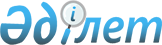 Об утверждении Единого тарифно-квалификационного справочника работ и профессий рабочих (выпуск 40)
					
			Утративший силу
			
			
		
					Приказ Министра труда и социальной защиты населения Республики Казахстан от 27 февраля 2013 года № 81-ө-м. Зарегистрирован в Министерстве юстиции Республики Казахстан 7 марта 2013 года № 8362. Утратил силу приказом Министра труда и социальной защиты населения Республики Казахстан от 13 сентября 2021 года № 334.
      Сноска. Утратил силу приказом Министра труда и социальной защиты населения РК от 13.09.2021 № 334 (вводится в действие по истечении десяти календарных дней после дня его первого официального опубликования).
      В соответствии со статьей 125 Трудового Кодекса Республики Казахстан в целях установления сложности определенных видов работ, присвоения квалификационных разрядов рабочим и определения правильных наименований профессий рабочих, ПРИКАЗЫВАЮ:
      1. Утвердить прилагаемый Единый тарифно-квалификационный справочник работ и профессий рабочих (выпуск 40).
      2. Департаменту труда и социального партнерства (Сарбасов А. А.) в установленном законодательством порядке обеспечить государственную регистрацию настоящего приказа в Министерстве юстиции Республики Казахстан и его официальное опубликование.
      3. Контроль за исполнением настоящего приказа возложить на вице-министра труда и социальной защиты населения Республики Казахстан Егемберды Е. К.
      4. Настоящий приказ вводится в действие по истечении десяти календарных дней после дня его первого официального опубликования. Единый тарифно-квалификационный справочник
работ и профессий рабочих (Выпуск 40)
1-раздел. Общее положение
      1. Настоящий выпуск Единого тарифно-квалификационного справочника работ и профессий рабочих (ЕТКС) состоит из раздела "Производство строительных материалов".
      2. Разряды работ установлены по их сложности без учета условий труда (за исключением экстремальных случаев, влияющих на уровень сложности труда и повышающих требования к квалификации исполнителя).
      3. Тарифно-квалификационная характеристика каждой профессии имеет два раздела.
      4. Раздел "Характеристика работ" содержит описание работ, которые должен уметь выполнять рабочий.
      5. В разделе "Должен знать" содержатся основные требования, предъявляемые к рабочему в отношении специальных знаний, а также знаний положений, инструкций и других руководящих материалов, методов и средств, которые рабочий должен применять.
      6. В тарифно-квалификационных характеристиках приводится перечень работ, наиболее типичных для данного разряда профессии рабочего. Этот перечень не исчерпывает всех работ, которые может и должен выполнять рабочий. В необходимых случаях работодатель с учетом специфики может разрабатывать дополнительные перечни работ, соответствующих по сложности их выполнения тем, которые содержатся в тарифно-квалификационных характеристиках профессий рабочих соответствующих разрядов.
      7. Кроме работ, предусмотренных в разделе "Характеристика работ", рабочий должен выполнять работы по приемке и сдаче смены, уборке рабочего места, приспособлений, инструментов, а также по содержанию их в надлежащем состоянии, ведению установленной технической документации.
      8. Наряду с требованиями к теоретическим и практическим знаниям, содержащимися в разделе "Должен знать", рабочий должен знать: правила и нормы по охране труда, производственной санитарии и противопожарной безопасности; правила пользования средствами индивидуальной защиты; требования, предъявляемые к качеству выполняемых работ (услуг); виды брака и способы его предупреждения и устранения; производственную сигнализацию; требования по рациональной организации труда на рабочем месте.
      9. Рабочий более высокой квалификации помимо работ, перечисленных в его тарифно-квалификационной характеристике, должен уметь выполнять работы, предусмотренные тарифно-квалификационными характеристиками рабочих более низкой квалификации, а также руководить рабочими более низких разрядов этой же профессии. В связи с этим работы, приведенные в тарифно-квалификационных характеристиках более низких разрядов, в характеристиках более высоких разрядов, как правило, не приводятся.
      10. Тарифно-квалификационные характеристики разработаны применительно к семиразрядной тарифной сетке.
      11. В целях удобства пользования, ЕТКС предусматривает алфавитный указатель профессий рабочих согласно приложению к ЕТКС, содержащий наименования профессий рабочих, диапазон разрядов и нумерацию страниц. 
      12. Перечень наименований профессий рабочих, предусмотренных настоящим разделом "Производство строительных материалов", с указанием их наименований по действовавшему выпуску ЕТКС, указан в редакции 2002 года. 2-раздел. "Производство строительных материалов"
      1. Автоклавщик
      Параграф 1. Автоклавщик, 4-й разряд
      13. Характеристика работ: 
      ведение процесса тепловой обработки известково-кремнезернистых и вулканитовых теплоизоляционных изделий в автоклавах; 
      регулирование поступления теплоносителя; 
      наблюдение за режимом тепловой обработки и регулирование температуры, давления, продолжительности обработки; 
      загрузка и выгрузка вагонеток, контейнеров с изделиями, закрывание и открывание крышек автоклавов; 
      перепуск пара из автоклава в автоклав; 
      спуск конденсата и теплоносителя после окончания процесса;
      соблюдение графика работы автоклавов.
      14. Должен знать: 
      устройство автоклавов, контрольно-измерительных приборов, загрузочных и выгрузочных механизмов; 
      свойства и параметры теплоносителя; 
      свойства гидромассы и изделий; технологию тепловой обработки изделий; 
      схему подачи теплоносителя; 
      назначение регулирующих кранов, клапанов; 
      график работы автоклавов.
      2. Аппаратчик на пропиточных агрегатах
      Параграф 1. Аппаратчик на пропиточных агрегатах, 3-й разряд
      15. Характеристика работ:
      ведение процесса изготовления битуминозных рулонных кровельных, гидроизоляционных материалов и битуминизированной бумаги под руководством аппаратчика более высокой квалификации;
      наблюдение за прохождением полотна картона и бумаги через пропиточный агрегат; 
      участие в заправке пропитанного полотна картона в отжимные и покровные вальцы, в шкаф допропитки, на холодные цилиндры; 
      участие в сшивке пропитанного полотна картона при обрывах; 
      очистка направляющих валиков от прилипшего битума и песка;
      обслуживание магазина запаса готовой продукции; 
      ведение процесса намотки рулона на намоточном станке; 
      устранение неполадок в работе оборудования и участие в его ремонте.
      16. Должен знать: 
      назначение пропиточного агрегата и его узлов; 
      способы заправки полотна картона через валики предварительного полива и пропиточной ванны, в отжимные и покровные вальцы, тамбурный вал, намоточный станок, в шкаф допропитки; 
      свойства и марки кровельного картона, пропиточных и посыпочных материалов; 
      способы устранения неисправностей в работе оборудования.
      Параграф 2. Аппаратчик на пропиточных агрегатов, 4-й разряд
      17. Характеристика работ:
      ведение процесса изготовления на агрегатах периодического действия револьверного типа и агрегатах непрерывного действия битуминозных рулонных кровельных и гидроизоляционных материалов: толя и битуминизированной бумаги; 
      регулирование скорости движения полотна и зазора тяговых вальцов в зависимости от толщины картона; 
      опробование работы штурвала подъема вальцев; 
      наблюдение за уровнем пропиточной массы в ванне и за ее наполнением; 
      наблюдение за наличием посыпки; 
      участие в текущем и профилактическом ремонте оборудования.
      18. Должен знать: 
      устройство и принцип работы обслуживаемого оборудования; 
      технологический процесс производства битуминозных рулонных кровельных и гидроизоляционных материалов; 
      стандарты и технические условия на вырабатываемую продукцию; 
      приемы регулирования зазоров между вальцами; 
      способы выявления и устранения неисправностей в работе оборудования.
      Параграф 3. Аппаратчик на пропиточных агрегатах, 5-й разряд
      19. Характеристика работ:
      ведение процесса изготовления на технологических линиях битуминозных рулонных кровельных и гидроизоляционных материалов: стеклорубероида, фольгорубероида, наплавляемого рубероида, рубероида с посыпками различных видов, пергамина и другой аналогичной продукции;
      регулирование поступления массы в ванны, степени отжима пропитанного полотна, толщины пленки покровного слоя полотна, его посыпки и охлаждения;
      обеспечение температурного режима в шкафу допропитки, пропиточной и покровной ваннах и холодильных цилиндрах;
      наблюдение за показаниями контрольно-измерительных приборов;
      наладка отдельных узлов технологической линии.
      20. Должен знать: 
      конструкцию и схемы технологической линии изготовления битуминозных кровельных и гидроизоляционных материалов; 
      температурный режим пропитки, покрова и охлаждения полотна; 
      правила регулирования скорости движения полотна; 
      требования, предъявляемые к готовой продукции и ее хранению; 
      правила пользования контрольно-измерительными приборами; 
      правила наладки отдельных узлов линии; 
      способы выявления и устранения неполадок в работе оборудования.
      3. Аппаратчик окисления и обезвоживания битума
      Параграф 1. Аппаратчик окисления и обезвоживания битума, 3-й разряд
      21. Характеристика работ:
      ведение процесса окисления, обезвоживания битума под руководством аппаратчика более высокой квалификации;
      заполнение битумохранилищ битумом из битумоприемных ванн;
      обслуживание насосов, запорной арматуры, массопроводов, трубопроводов, топочных устройств реактора, емкостей трубчатой печи мощностью до 250 ккал/час топливом;
      пуск и остановка трубчатых печей и насосов;
      наполнение аккумуляторов битумом;
      наблюдение по приборам за температурой нагрева пропиточной массы;
      контроль циркуляции битума через трубчатые печи;
      перекачивание окисленного и подогретого битума из аккумуляторов насосами в ванны пропиточных агрегатов;
      подача воздуха на пропиточные агрегаты при пневматическом съеме рулонов;
      перекачка готовых масс в пропиточный цех;
      устранение неисправностей и участие в ремонте оборудования.
      22. Должен знать:
      назначение, устройство, принцип действия окислительной установки, конвертеров, компрессоров, насосов, трубчатых печей, аккумуляторов, массопроводов, воздуходувок;
      емкость резервуаров, дозировочных и смесительных бачков;
      правила обращения с горючими материалами, ведения процесса горения топлива в топках;
      требования, предъявляемые к качеству мастики, битума государственными стандартами и техническими условиями;
      правила технической эксплуатации обогреваемых трубопроводов, емкостей и другого обслуживаемого оборудования;
      правила и приемы ведения процесса обезвоживания битума, пуска и остановки оборудования, регулирования обогрева трубчатой печи, температуры нагрева пропиточной массы;
      способы устранения неисправностей в работе оборудования и коммуникаций.
      Параграф 2. Аппаратчик окисления и обезвоживания
      битума, 4-й разряд
      23. Характеристика работ:
      ведение процесса окисления, нагрева и обезвоживания битума, отгонки легких фракций в соответствии с заданным режимом;
      осмотр реактивов аккумуляторных установок, конвертеров;
      пуск и остановка оборудования;
      питание топочных устройств трубчатой печи мощностью свыше 250 ккал/час топливом;
      наполнение аккумуляторов битумом;
      регулирование подачи жидкого топлива в топки реактора, процесса заполнения обезвоженным битумом конвертеров, обезвоживания битума по контрольно-измерительным приборам;
      подача в реактор смеси обезвоженного битума со сжатым воздухом;
      наблюдение за тепловым режимом печей, конвертеров, за работой системы автоматики и контрольно-измерительных приборов;
      перекачивание окисленного битума в емкости, окисленного и подогретого битума из аккумуляторов в пропиточные ванны или варочные котлы;
      контроль работы конденсационной установки, сброса нефтепродуктов в промышленную канализацию;
      обеспечение заданного температурного режима;
      участие в ремонте оборудования.
      24. Должен знать: 
      устройство и назначение всех узлов окислительной установки, конвертеров, аккумуляторов, компрессоров, трубчатых печей, конденсационных установок, контрольно-измерительных приборов;
      принцип работы воздуходувок, массопроводов и насосов, систем маслообогрева;
      технологию обезвоживания и окисления битума, отгонки легких фракций;
      правила и приемы ведения процесса окисления битума;
      требования технологической карты к качеству сырья и окисленному битуму;
      правила эксплуатации газового хозяйства, пользования контрольно-измерительной аппаратурой и автоматикой;
      температурные режимы;
      химический состав и свойства битумов, поступающих на обезвоживание;
      требования, предъявляемые к качеству готовой пропиточной массы;
      методы регулирования циркуляции битума на линии "аккумулятор - трубчатая печь", порядок ведения обезвоживания и нагрева пропиточной массы;
      методы устранения неполадок в работе оборудования.
      4. Арматурщик
      Параграф 1. Арматурщик, 1-й разряд
      25. Характеристика работ:
      выполнение вспомогательных работ при изготовлении арматуры: чистка стали, транспортировка вручную и укладка нарезанных стержней и готовых сеток на средства перемещения, стеллажи или в штабель;
      освобождение пачек и бухт стали от проволочных скруток;
      комплектовка стержней и сеток арматуры по видам и маркам с увязкой их в пачки.
      26. Должен знать:
      виды арматуры и марки применяемых сталей;
      порядок укладки сеток и стержней на средства перемещения, стеллажи или в штабель.
      Параграф 2. Арматурщик, 2-й разряд
      27. Характеристика работ:
      выполнение простых арматурных работ; 
      резка прутков на пресс-ножницах; 
      гнутье арматурных стержней с помощью ручных приспособлений; 
      гнутье арматурных каркасов и сеток на гибочных станках;
      изготовление арматурных пучков;
      перемотка бухт проволоки на станках;
      упрочнение стержней из стали механическим или электротермическим способом, заготовка стержней на автоматических правильно-отрезных станках под руководством арматурщика более высокой квалификации;
      транспортировка заготовок к местам изготовления арматуры передаточной тележкой или тельфером.
      Должен знать:
      устройство и принцип работы обслуживаемого оборудования;
      правила строповки и перемещения заготовок;
      основные физико-механические свойства стали для арматуры.
      Параграф 3. Арматурщик, 3-й разряд
      28. Характеристика работ:
      выполнение арматурных работ средней сложности;
      упрочнение арматурных стержней механическим или электротермическим способом путем волочения, сплющивания, силовой калибровки, вытяжки или контактного электронагрева;
      заготовка арматурных стержней на автоматических правильно-отрезных станках;
      гнутье арматурных стержней на приводных станках;
      анкеровка концов арматурных стержней для предварительно напряженных изделий путем высадки головок или напрессовки шайб, втулок и гильз;
      изготовление струнопакетов на протяжных стендах и специальных линиях;
      сборка простых и средней сложности пространственных каркасов из готовых сеток и деталей способом вязки или сварки на подвесных контактно-сварочных машинах;
      изготовление арматуры из проволоки для капов и гипсовых форм по определенным образцам.
      29. Должен знать:
      принцип действия обслуживаемого оборудования;
      правила чтения чертежей на изготовляемую арматуру;
      приемы и способы строповки и перемещения арматуры.
      30. Примеры работ:
      Изготовление каркасов изделий:
      1) башмаки под опоры, стойки и колонны; оголовки свай; фундаменты забора;
      2) блоки и плиты фундаментные, траверсы;
      3) кольца горловин колодцев; трубы безнапорные без раструбов;
      4) перемычки, пасынки для опор, столбы;
      5) плиты балконные, карнизные, дорожные, трамвайных путей; плиты перекрытий каналов;
      6) плиты коллекторов и подземных переходов плоские и ребристые; плиты покрытий и перекрытий;
      7) прогоны и ригели простого сечения;
      8) сваи, стойки и колонны бесконсольные.
      Параграф 4. Арматурщик, 4-й разряд
      31. Характеристика работ:
      выполнение сложных арматурных работ;
      заготовка арматуры на станках с программным управлением;
      натяжение стержней, пучков высокопрочной проволоки и арматурных струнопакетов домкратами;
      сборка сложных пространственных каркасов из готовых сеток и деталей способом установки фиксаторов, вязки или сварки на подвесных контактно-сварочных машинах в кондукторах и манипуляторах.
      32. Должен знать:
      устройство обслуживаемых машин, установок и приспособлений; 
      правила и способы сборки объемных каркасов; 
      правила чтения чертежей на изготовляемую арматуру;
      приемы и способы строповки и перемещения арматуры.
      33. Примеры работ:
      Изготовление каркасов изделий:
      1) балки обвязочные, стропильные и фундаментные;
      2) коллекторы и подземные переходы-детали F- и П-образные;
      3) колодцы канализационные, водосточные, водопроводно-газовые, дождеприемные и телефонные; коробки телефонные; коллекторы объемные;
      4) колонны с консолями и полками;
      5) опоры контактной сети, линий электропередач и светильников;
      6) панели несущих наружных и внутренних стен;
      7) ригели сложного сечения и пустотные;
      8) трубы безнапорные раструбные и с плоской подошвой.
      Параграф 5. Арматурщик, 5-й разряд
      34. Характеристика работ:
      выполнение особо сложных арматурных работ; 
      натяжение пучков высокопрочной проволоки, стержней и арматурных струнопакетов натяжными станциями;
      сборка сложных пространственных каркасов для железобетонных конструкций из готовых сеток и деталей с применением подвесных контактно-сварочных машин;
      сборка сборочно-блочных элементов с натяжением арматуры на бетон.
      35. Должен знать:
      устройство и принцип действия обслуживаемых натяжных станций, механизмов и приспособлений;
      правила чтения чертежей на изготовляемую арматуру;
      способы сборки сборочно-блочных элементов;
      физико-механические свойства стали для арматуры.
      36. Примеры работ:
      Изготовление каркасов изделий:
      1) колонны со стержневой арматурой под нагрузку 500-800 тонн;
      2) секции машинных помещений лифтов объемные;
      3) силосы и элеваторы - объемные элементы;
      4) строения пролетные мостов и путепроводов;
      5) фермы стропильные и подстропильные длиной до 12 м;
      6) шахты лифтов объемные.
      Параграф 6. Арматурщик, 6-й разряд
      37. Характеристика работ:
      выполнение экспериментальных, уникальных, опытных и особо сложных арматурных работ; 
      изготовление по чертежам головных образцов сложных арматурных каркасов для железобетонных изделий и конструкций;
      изготовление и сборка арматурных каркасов для особо сложных конструкций; 
      контроль выполнения сварочных работ при сборке сложных и особо сложных арматурных каркасов.
      38. Должен знать:
      технологию изготовления арматурных каркасов;
      правила чтения чертежей на арматурные каркасы и закладные детали;
      физико-механические свойства стали для арматуры;
      требования к свариваемым арматурным элементам.
      39. Примеры работ:
      Изготовление головных образцов изделий:
      1) комнаты, лестничные клетки, машинные помещения лифтов - объемные элементы;
      2) строения пролетные мостов и путепроводов;
      3) фермы стропильные длиной свыше 12 м.
      Изготовление освоенных изделий:
      Колонны со стержневой арматурой и приторцованными опорными пластинами под нагрузку свыше 800 тонн.
      5. Аспираторщик
      Параграф 1. Аспираторщик, 2-й разряд
      40. Характеристика работ:
      обслуживание аспирационных установок с фильтрующей поверхностью до 30 м2;
      контроль работы и техническое обслуживание рукавных фильтров, транспортирующих механизмов, вентиляторов, цементопроводов, воздухопроводов и другого вспомогательного оборудования;
      выполнение операций, связанных с регенерацией фильтрующих рукавов, навеска рукавов в фильтрах; 
      обеспечение герметизации оборудования и бесперебойной работы механизмов по удалению осажденной пыли; 
      предупреждение и устранение неисправностей в работе оборудования.
      41. Должен знать: 
      устройство, принцип действия, техническую характеристику и конструктивные особенности обслуживаемых аспирационных установок и вспомогательного оборудования; 
      правила и приемы ведения процесса улавливания пыли; 
      сущность процессов пылеулавливания; 
      степень очистки аспирационного воздуха; 
      устройство и принцип действия контрольно-измерительных приборов.
      При обслуживании рукавных фильтров общей поверхностью фильтрации:
      свыше 30 до 140 м2 - 3-й разряд;
      свыше 140 м2 - 4-й разряд.
      6. Бассейнщик
      Параграф 1. Бассейнщик, 2-й разряд
      42. Характеристика работ:
      пуск и остановка перекачивающих насосов, контрольных вибросит;
      поддержание давления и температуры шлама;
      проверка состояния лопастей, подача воздуха через форсунки; 
      ведение процесса воздушного и механического перемешивания шлама в вертикальных бассейнах общей емкостью до 1000 м3, в прямоугольных горизонтальных бассейнах и круглых бассейнах диаметром до 25 м;
      контроль работы и техническое обслуживание перемешивающих устройств, крановых мешалок, воздухопроводов, шламопроводов;
      контроль поступления, расхода и уровня шлама в бассейнах;
      выполнение операций по корректированию и перемещению шлама по бассейнам;
      предупреждение и устранение неисправностей в работе оборудования.
      43. Должен знать: 
      устройство и принцип действия обслуживаемого оборудования; 
      схему воздухопроводов и шламопроводов; 
      состав, свойства и качественную характеристику шлама, способы его корректировки; 
      назначение контрольно-измерительных приборов, устройств автоматики, сигнализации и блокировки; 
      сорта и свойства смазочных материалов, карты смазки обслуживаемого оборудования; 
      методы предупреждения и устранения неисправностей в работе обслуживаемого оборудования.
      При обслуживании вертикальных шламовых бассейнов общей емкостью свыше 1000 м3 и круглых горизонтальных бассейнов диаметром свыше 25 м - 3-й разряд.
      7. Бегунщик
      Параграф 1. Бегунщик, 3-й разряд
      44. Характеристика работ:
      ведение процесса обработки асбеста на бегунах до требуемой степени распушки;
      пуск бегунов, включение сигнализации и загрузка бегунов асбестом;
      увлажнение асбеста; 
      выгрузка обработанного асбеста; 
      проверка пусковой аппаратуры и сигнализации; 
      чистка и смазка оборудования, устранение мелких неполадок в его работе; 
      участие в ремонте обслуживаемого оборудования.
      45. Должен знать: 
      устройство и принцип действия бегунов; 
      свойства асбеста; 
      требования, предъявляемые к асбесту технологической картой производства асбестоцементных изделий; 
      правила обработки асбеста в бегунах.
      8. Битумщик
      Параграф 1. Битумщик, 3-й разряд
      46. Характеристика работ:
      слив битума из бункеров железнодорожных вагонов;
      управление лебедкой и механизмами подъема крышки битумохранилища;
      подача и регулирование давления пара и температуры битума в бункерах вагонов, битумохранилище и насосной;
      пуск и остановка насосов, наблюдение за подачей битума из битумохранилища в расходные баки;
      чистка плавильных решеток битумохранилища и расходных баков;
      ведение учета поступления и расхода битума.
      47. Должен знать: 
      устройство и принцип работы битумохранилищ, битумных насосов, баков, контрольно-измерительной и регулирующей аппаратуры; 
      марки битумов и их свойства; 
      схему паропроводов, конденсатопроводов, назначение кранов, вентилей, клапанов. 
      Параграф 2. Битумщик, 4-й разряд
      48. Характеристика работ: 
      ведение процесса приготовления связующих и клеющих составов на основе битума различных марок, битума с добавкой диатомита, перлита, глины, каучука и других компонентов по заданной рецептуре; 
      управление оборудованием для дозировки, перемешивания, перекачки компонентов; 
      пуск и останов оборудования, насосов, подачи пара в змеевики, паровые рубашки; 
      наблюдение за уровнем в баках, температурой пара, битума и других компонентов, контрольно-измерительной аппаратурой, подачей связующих и клеющих составов на производство изделий.
      49. Должен знать: 
      устройство и принцип работы насосов, диспергаторов, мешалок и другого оборудования, контрольно-измерительной и регулирующей аппаратуры; 
      технологический процесс приготовления связующих и клеющих составов; 
      свойства битума и других компонентов; 
      методы контроля качества связующих, клеящих составов; 
      порядок пуска, регулирования и остановки оборудования. 
      9. Вагранщик
      Параграф 1. Вагранщик, 4-й разряд
      50. Характеристика работ:
      подготовка оборудования для плавления сырья в вагранках и получения из расплава минеральной ваты на центробежно-дутьевых установках, многовалковых центрифугах под руководством вагранщика более высокой квалификации; 
      участие в заправке и розжиге вагранок, чистка леток, фурм, ватержакета, лотков, удаление настылей и закозлений, продувка трубопроводов; 
      откатка и замена центрифуг; 
      удаление отходов расплава, волокнообразования; 
      подготовка материалов для смены леток, лотков, футеровки;
      регулирование подачи воды для охлаждения отходов расплава и возврата воды из искрогасителей; 
      участие в профилактических и ремонтных работах.
      51. Должен знать: 
      устройство и принцип работы вагранок, центрифуг, центробежно-дутьевых установок, механизмов удаления отходов, вентиляторов, дымососов, камер волокноосаждения, контрольно-измерительной аппаратуры; 
      технологию производства минеральной ваты и требования к ней; свойства сырья, кокса, топлива, расплава; 
      схему водопроводов, подачи связки, воздуха; 
      порядок заправки, розжига и остановки вагранок, удаления отходов, проведения профилактических осмотров и ремонтов, смены леток, чистки форм; 
      способы удаления закозлений. 
      Параграф 2. Вагранщик, 5-й разряд
      52. Характеристика работ: 
      ведение процесса плавления сырья в вагранках и получения из расплава минеральной ваты на центробежно-дутьевых установках; 
      обеспечение выпуска минеральной ваты, удовлетворяющей требованиям государственного стандарта; 
      регулирование давления подачи пара на центрифугу, равномерности струи расплава; 
      заправка и розжиг вагранки на коксовом и коксогазовом топливе;
      смена чаш и форсунок; 
      пуск и остановка центробежно-дутьевой установки, камеры волокноосаждения; 
      наблюдение за качеством волокна, равномерностью и влажностью ковра, обработкой его связующим; 
      определение (визуально) вязкости и температуры расплава; 
      проведение ежесменных осмотров и устранение мелких неисправностей оборудования; 
      участие в профилактических и ремонтных работах.
      53. Должен знать: 
      устройство и принцип работы вагранок, вентиляторов, дымососов, центробежно-дутьевых установок; 
      камер волокноосаждения, форсунок, запорной и регулирующей арматуры, контрольно-измерительной аппаратуры; 
      технологию производства минеральной ваты и требования к ней; 
      свойства сырья, топлива, расплава, обеспыливателя, связки, воздуха; 
      способы визуального определения температуры и вязкости расплава; 
      правила ведения процесса волокнообразования центробежно-дутьевым способом. 
      Параграф 3. Вагранщик, 6-й разряд
      54. Характеристика работ: 
      ведение процесса плавления сырья в вагранках и получения из расплава минеральной ваты на многовалковых центрифугах; 
      регулирование числа оборотов валков, расстояния между валками центрифуги, равномерности струи расплава, системы отдува волокна, смазки и охлаждения подшипников, валков центрифуг в зависимости от свойства расплава и изменения параметров процесса; 
      пуск и остановка камер волокноосаждения, вентиляторов отдува волокна, центрифуг; 
      наблюдение за качеством волокна, равномерностью ковра и влажностью, обработкой связкой; 
      определение (визуально) вязкости и температуры расплава, свечения валков.
      55. Должен знать:
      конструктивные особенности вагранок, многовалковых центрифуг, камер волокноосаждения, вентиляторов отдува, механизмов откатки центрифуг, приспособлений для удаления отходов, форсунок, запорной и регулирующей арматуры, контрольно-измерительной аппаратуры;
      параметры производства минеральной ваты центробежным способом и требования, предъявляемые к ней; 
      способы и порядок регулирования параметров, смены валков, подшипников, пуска и остановки центрифуг, механизмов для удаления отходов;
      схему смазки;
      способы визуального определения свечения валков, температуры и вязкости расплава. 
      10. Вальцовщик гидроизоляционных материалов
      Параграф 1. Вальцовщик гидроизоляционных материалов, 3-й разряд
      56. Характеристика работ: 
      смешивание и пластификация резиновой крошки, битума, асбеста, кумароновой смолы, пластификаторов в вальцах в соответствии с заданным режимом; 
      загрузка сырьевых компонентов в смесительные вальцы в установленной последовательности; 
      подача пара на обогрев вальцев и отвод конденсата; 
      регулирование температуры нагрева вальцев во время смешивания компонентов и зазоров между вальцами; 
      обеспечение однородности массы при перемешивании компонентов;
      снятие провальцованной массы; 
      выявление, устранение мелких неисправностей в работе и участие в ремонте вальцев.
      57. Должен знать:
      устройство и принцип работы вальцев, пресса и другого обслуживаемого оборудования; 
      правила и приемы пуска и остановки вальцев; 
      приемы установки величины зазора между вальцами; 
      правила и приемы смешивания материалов, обеспечивающие получение однородной массы; 
      технологический процесс изготовления изола и пороизола; 
      состав и свойства компонентов, поступающих в смесительные вальцы. 
      11. Варщик асфальтовой массы
      Параграф 1. Варщик асфальтовой массы, 4-й разряд
      58. Характеристика работ:
      ведение процесса варки вяжущего состава для пресс-массы в варочной печи; 
      загрузка компонентов в варочную печь в соответствии с заданной рецептурой; 
      наблюдение за температурным режимом процесса варки по внешнему виду и контрольно-измерительным приборам, работой питателей элеватора;
      контроль качества исходного сырья и готовой массы; 
      устранение неисправностей в работе обслуживаемого оборудования и участие в его ремонте.
      59. Должен знать: 
      устройство и принцип работы обслуживаемого оборудования; 
      технологический режим варки массы в зависимости от исходных компонентов; 
      правила топки котла для плавления битума; 
      технические условия на пресс-массу; 
      способы устранения неисправностей в работе оборудования.
      Параграф 2. Варщик асфальтовой массы, 5-й разряд
      60. Характеристика работ:
      ведение процесса варки асфальтовой мастики и массы для прессования асфальтовой плитки (пресс-массы) и массы для покрытий в варочной печи;
      загрузка компонентов в варочную печь в соответствии с заданной рецептурой; 
      наблюдение за технологическим процессом и исправным состоянием оборудования;
      контроль качества готовой продукции; 
      регулирование температурного режима варки; 
      выгрузка готовой массы на транспортные устройства; 
      устранение мелких неисправностей в работе и участие в ремонте оборудования.
      61. Должен знать: 
      устройство и принцип работы обслуживаемой варочной печи и транспортных средств, емкость сборных резервуаров и бункеров; 
      способы устранения неполадок в работе оборудования; 
      технические условия на асфальтовую мастику; 
      режим варки массы в зависимости от исходного сырья; 
      температурный режим; 
      технологию производства и способы наиболее эффективного ведения процесса варки массы. 
      Параграф 2. Варщик асфальтовой массы, 6-й разряд
      62. Характеристика работ: 
      ведение процесса варки асфальтобетонных смесей на агрегатах различных типов с ручным, дистанционным и автоматическим управлением; 
      розжиг форсунок или горелок; 
      управление работой агрегата, контрольно-измерительной аппаратуры;
      наблюдение за ходом технологического процесса; 
      регулирование температурного режима варки массы; 
      переналадка агрегата на выпуск различных видов смесей; 
      устранение мелких неисправностей в работе оборудования и участие в его ремонте.
      63. Должен знать: 
      устройство обслуживаемого оборудования и контрольно-измерительной аппаратуры; 
      правила наладки, переналадки и регулирования оборудования; 
      технологический процесс производства различных асфальтобетонных смесей; 
      требования, предъявляемые к сырью и готовой продукции.
      12. Варщик битума
      Параграф 1. Варщик битума, 3-й разряд
      64. Характеристика работ:
      ведение процесса варки смеси битумов в битумоварочных котлах, ваннах, конвертерах; 
      обслуживание насосов, емкостей, трубопроводов, топочных устройств и запорной арматуры; 
      приготовление битумной связки в диспергаторе;
      пуск, остановка насосов и диспергатора;
      загрузка в варочные котлы дробленого и расплавленного битума и пека;
      наблюдение за подачей битума, диатомовой суспензии, битумной связки в битумоварочные котлы и уровнем битума, исправным состоянием топок и форсунок;
      регулирование температуры массы;
      перекачивание готовой массы в пропиточный цех;
      перекачивание битума из варочного цеха и растворителя из хранилища в промежуточные емкости цеха по производству мастики или на последующие технологические переделы;
      варка битума для асфальтобетонных смесей в битумоварочных агрегатах производительностью до 50 т в сутки;
      топка печей и поддержание заданной температуры массы;
      контроль состояния насосов, трубопроводов, топок и форсунок;
      чистка котлов и топок;
      удаление и гашение шлака и вывоз его в отведенное место;
      устранение неисправностей в работе, участие в ремонте оборудования.
      65. Должен знать:
      устройство и принцип работы варочных котлов, диспергаторов, горелок, конвертеров, топок, воздуходувок, насосов;
      марки битума, битумных связок и их назначение;
      режимы ведения топки, варки битума;
      порядок слива битума;
      технологический процесс производства холодных приклеивающих мастик;
      технологический процесс плавки битума для асфальтобетонных смесей;
      виды топлива и его свойства;
      свойства битума;
      порядок заправки, розжига и чистки котлов, ванн, конвертеров;
      способы выявления и устранения неисправностей в работе оборудования.
      Параграф 2. Варщик битума, 4-й разряд
      66. Характеристика работ:
      ведение процесса варки пропиточной и покровной массы из битумов различных марок, пека и других компонентов в соответствии с технологией;
      поддержание необходимого режима топки варочных котлов;
      контроль процесса варки масс;
      подача пара в змеевики, паровые рубашки массопроводов и дегтеотстойников;
      наблюдение за состоянием днищ и стенок котлов;
      ведение процесса приготовления приклеивающих мастик по установленной рецептуре;
      регулирование уровня битума и растворителя в промежуточных бачках и мерниках;
      варка битума для асфальтобетонных смесей на битумоварочных агрегатах производительностью свыше 50 т в сутки;
      подготовка оборудования к ремонту, прием из ремонта;
      выявление и устранение неполадок в работе оборудования, участие в его ремонте;
      руководство варщиками более низкой квалификации.
      67. Должен знать: 
      конструкцию оборудования для варки битума; 
      устройство контрольно-измерительной и регулирующей аппаратуры; 
      процесс обезвоживания и окисления битума; 
      технологический процесс варки пропиточных и покровных масс, холодных приклеивающих мастик, асфальтобетона из различных марок битума;
      схему паропроводов и массопроводов; 
      свойства пропиточной и покровной массы и асфальтобетона; 
      способы выявления и устранения неисправностей оборудования. 
      13. Варщик гипса
      Параграф 1. Варщик гипса, 3-й разряд
      68. Характеристика работ:
      варка гипса в гипсоварочных котлах емкостью до 1 м3 в соответствии с установленным технологическим режимом;
      регулирование загрузки гипсового порошка в гипсоварочные котлы;
      периодический замер температуры варки гипса и определение по приборам и внешним признакам времени окончания варки;
      регулирование выгрузки гипса из варочных котлов;
      устранение мелких неполадок и смазка трущихся частей обслуживаемого оборудования; 
      проверка наличия гипсового порошка в бункерах.
      69. Должен знать: 
      устройство и принцип работы обслуживаемого оборудования; 
      технологический режим варки гипса; 
      требования, предъявляемые к гипсовому порошку; 
      внешние признаки готовности гипса;
      стандарты на изготовленный гипс; 
      правила пользования контрольно-измерительными приборами; 
      схемы паропроводов и массопроводов; 
      способы выявления и устранения неисправностей в работе оборудования.
      При обслуживании гипсоварочных котлов емкостью свыше 1 м3 – 4-й разряд. 
      14. Волнировщик асбетоцементных листов
      Параграф 1. Волнировщик асбетоцементных листов, 4-й разряд
      70. Характеристика работ:
      волнирование сырых асбестоцементных листов вручную с помощью скалок;
      укладка сырого асбестоцементного листа на металлическую волнистую прокладку (форму); 
      придание с помощью скалки сырому листу волнистого профиля;
      укладка поверх сволнированного листа новой металлической формы;
      обеспечение ровной выкладки стопы; 
      отбраковка листов с трещинами и другими дефектами.
      71. Должен знать: 
      требования государственного стандарта, предъявляемые к волнистым асбестоцементным листам в части линейных размеров; 
      способы ручной волнировки листов; 
      признаки брака продукции по внешнему виду; 
      правила укладки сырых листов на металлические прокладки (формы); 
      признаки отличия между рабочей и нерабочей поверхностями металлической прокладки. 
      15. Выгрузчик извести из печи
      Параграф 1. Выгрузчик извести из печи, 3-й разряд
      72. Характеристика работ:
      выгрузка извести, известняковой муки из печей различных типов под руководством выгрузчика более высокой квалификации; 
      погрузка извести ручным и механизированным способом в камеры, тачки и вагонетки; 
      пуск и остановка транспортеров; 
      отсортировка посторонних примесей; 
      перемещение груженых вагонеток с помощью лебедок или вручную в склады, к железнодорожным вагонам, автомашинам и их разгрузка;
      транспортировка недожога в отведенное место; 
      смазка вагонеток и тачек.
      73. Должен знать: 
      правила выгрузки извести; 
      правила технической эксплуатации транспортирующих средств; 
      требования, предъявляемые к извести; 
      установленную сигнализацию; 
      аварийные отключения.
      Параграф 2. Выгрузчик извести из печи, 4-й разряд
      74. Характеристика работ:
      выгрузка извести, известняковой муки из печей различных типов; 
      регулирование процесса выгрузки извести; 
      контроль качества извести; 
      отсортировка недожога; 
      укладка и передвижка узкоколейных путей, поворотных кругов, катальных листов, полос в печах и на складах; 
      мелкий ремонт обслуживаемого оборудования.
      75. Должен знать: 
      устройство обслуживаемого оборудования; 
      технические условия и государственные стандарты на известь; 
      внешние признаки недожога и пережога; правила укладки и передвижки узкоколейных путей, поворотных кругов, катальных листов и полос.
      При выгрузке обожженной извести из печей с разборкой свода, стенок, ходков - 5-й разряд.
      16. Выгрузчик шахтных печей
      Параграф 1. Выгрузчик шахтных печей, 4-й разряд
      76. Характеристика работ: 
      выгрузка клинкера с помощью выгрузочных механизмов из шахтных печей;
      обслуживание выгрузочных и транспортных механизмов; 
      контроль поступления и охлаждения клинкера; 
      регулирование скорости выгрузочной решетки и остановка ее по указанию машиниста (обжигальщика) шахтных печей; 
      управление затворами и питателями; 
      регулирование равномерного поступления и размещения материала по транспортным механизмам; 
      предупреждение и устранение неисправностей в работе обслуживаемого оборудования.
      77. Должен знать: 
      устройство и принцип действия выгрузочных и транспортных механизмов шахтных печей; 
      приемы и правила выполнения операций по выгрузке и транспортировке клинкера; 
      системы звуковой и световой сигнализации и блокировки; 
      сорта и свойства смазочных материалов; 
      карты смазки обслуживаемого оборудования; 
      способы выявления и устранения неисправностей в работе обслуживаемого оборудования.
      17. Выставщик
      Параграф 1. Выставщик, 4-й разряд
      78. Характеристика работ:
      снятие обожженных изделий: кирпича, керамических блоков, черепицы, дренажных труб с верхних рядов в камере печи и выполнение других работ под руководством выставщика более высокой квалификации.
      79. Должен знать: 
      правила снятия и демонтажа изделий; 
      требования, предъявляемые к качеству готовой продукции.
      Параграф 2. Выставщик, 5-й разряд
      80. Характеристика работ:
      снятие с верхних и нижних рядов в камере печи обожженных изделий: кирпича, керамических блоков, черепицы, дренажных труб;
      укладка изделий на транспортные средства; 
      определение брака по внешнему виду; 
      перемещение изделий на выставочные площадки, разбраковка в соответствии с техническими условиями и укладка их; 
      перестановка катальных полос, листов, узкоколейных путей, поворотных кругов; 
      установка поддонов под погрузку изделий; 
      смазка тележек, вагонеток и тачек.
      81. Должен знать: 
      устройство транспортных средств; 
      признаки брака изделий при обжиге; 
      правила рассортировки изделий по сортам и маркам; 
      государственные стандарты и технические условия на изделия; 
      способы укладки изделий на транспортные средства. 
      18. Гасильщик извести
      Параграф 1. Гасильщик извести, 3-й разряд
      82. Характеристика работ: 
      ведение процесса гашения извести в ямах и ящиках; 
      загрузка негашеной извести в ямы и ящики; 
      регулирование подачи воды; 
      определение концентрации и температуры известкового раствора;
      спуск гашеной извести в бассейн и баки; 
      периодическая очистка барабанов, ям, ящиков для гашения извести, сеток от не растворившихся остатков и вывоза отходов в определенное место; 
      уборка рабочего места.
      83. Должен знать: 
      устройство применяемых механизмов; 
      технологию гашения извести и приготовления известкового молока; 
      нормы расхода извести; 
      правила загрузки негашеной извести в барабаны, ямы, ящики для гашения; 
      требования, предъявляемые к качеству известкового молока.
      Параграф 2. Гасильщик извести, 4-й разряд
      84. Характеристика работ:
      ведение процесса гашения извести и известково-песчаной массы в силосах, гасильных барабанах и аппаратах периодического и непрерывного действия;
      подготовка, пуск и остановка обслуживаемого оборудования и механизмов;
      равномерная загрузка гасильных барабанов, силосов и аппаратов с помощью тарельчатых питателей, шлаков и транспортеров известью и известково-песчаной массой;
      регулирование технологического режима гашения извести с соблюдением точной дозировки увлажнения; 
      подача гашеной извести и известково-песчаной массы на транспортер;
      слив известкового и доломитового молока из гасителей в отстойные аппараты; 
      наблюдение за работой отстойников и их переключение; 
      закрытие и зачистка силоса; 
      смазка обслуживаемого оборудования; 
      устранение неисправностей в работе и участие в ремонте оборудования.
      85. Должен знать: 
      устройство и принцип работы обслуживаемого оборудования; 
      технологический процесс гашения извести и известково-песчаной массы в силосах, гасильных барабанах и аппаратах; 
      методы определения полноты гашения; 
      нормы расхода доломита и воды; 
      продолжительность процесса гашения; 
      способы выявления и устранения неисправностей в работе оборудования. 
      19. Гидротермист
      Параграф 1. Гидротермист, 3-й разряд
      86. Характеристика работ:
      заполнение бассейна водой; 
      наблюдение за уровнем и температурой воды в бассейне;
      регулирование давления пара; 
      строповка труб; 
      ведение технологического процесса твердения асбестоцементных труб различных диаметров в бассейнах; 
      выгрузка труб краном и подача их на обработку; 
      наблюдение за состоянием подводящих магистралей, подъемных крышек, полков для укладки труб, траверс для захвата труб; 
      чистка бассейнов; 
      учет движения труб; 
      устранение неполадок в работе оборудования.
      87. Должен знать: 
      устройство бассейнов, принцип действия водопроводных и паропроводных магистралей; 
      установленный технологический режим водного твердения асбестоцементных труб; 
      правила транспортировки труб краном; 
      способы обеспечения сохранности труб при перемещении; 
      инструкцию стропальщика; 
      виды дефектов продукции, способы предупреждения и устранения их; 
      правила ухода за оборудованием. 
      20. Голлендорщик
      Параграф 1. Голлендорщик, 4-й разряд
      88. Характеристика работ: 
      ведение процесса распушки асбеста и перемешивания его с цементом в соответствии с заданным режимом; 
      осмотр и подготовка к работе голлендора и ковшевой мешалки; 
      пуск голлендора и ковшевой мешалки; 
      наполнение голлендора водой;
      загрузка асбеста; 
      перемешивание асбеста гребком; 
      регулирование зазора между барабаном и планкой голлендора;
      наблюдение за работой весового дозатора цемента; 
      загрузка порции цемента в голлендор; 
      перемешивание полученной массы; 
      слив готовой асбестоцементной массы в ковшевую мешалку или перекачивание асбестовой суспензии в контактные смесители и другие голлендоры; 
      учет количества слитых голлендоров; 
      промывка голлендора и сливной трубы;
      очистка устройств для подачи асбеста и цемента; 
      чистка голлендора и смазка подшипников; 
      участие в ремонте обслуживаемого оборудования.
      89. Должен знать: 
      устройство и принцип работы голлендора и мешалки; 
      состав, свойства асбеста и цемента, поступающих для приготовления асбестоцементной массы, их сорта и марки; 
      количественное соотношение асбеста и цемента в сырьевой смеси; 
      способ прициковки ножей барабанов и гребенок голлендоров; 
      способы контроля процесса перемешивания и качества асбестоцементной массы.
      При обслуживании двух технологических линий – 5-й разряд. 
      21. Грунтовщик асбетоцементных и асбетосилитовых изделий
      Параграф 1. Грунтовщик асбетоцементных и асбетосилитовых
      изделий, 3-й разряд
      90. Характеристика работ:
      нанесение вручную грунтовочного слоя на внутреннюю и внешнюю поверхность асбестоцементных листов, предназначенных для сборки в плиты;
      укладка на асбестоцементные листы минеральной ваты и вторых листов; 
      приготовление грунтовочного состава; 
      очистка, промывка и протирка грунтуемой поверхности асбестоцементных и асбестосилитовых листов и слоистого пластика; 
      укладка вручную на поддон пресс полиэтиленовых прокладок, слоистого пластика и асбестосилитовых листов, сборка плит; 
      отсортировка листов, негодных для сборки плит; 
      чистка прокладочного материала и клеенаносных вальцев от остатков клея.
      91. Должен знать: 
      правила нанесения грунтовочного слоя на плиты; 
      свойства грунтовочного состава и промывочных материалов; 
      способы приготовления грунтовочного состава; 
      правила очистки грунтуемых поверхностей асбестоцементных и асбестосилитовых листов; 
      стандарты и технические условия, предъявляемые к асбестоцементным и асбестосилитовым плитам. 
      Параграф 2. Грунтовщик асбетоцементных и асбетосилитовых 
      изделий, 4-й разряд 
      92. Характеристика работ:
      нанесение грунтовочного слоя эпоксидной шпаклевки на асбестоцементные плиты при помощи шпаклевочной машины, встроенной в автоматическую линию производства декоративных асбестоцементных плит, методом офсетной печати; 
      нанесение эпоксидного клея на оклеиваемые поверхности асбестосилитовых листов и слоистого пластика при помощи клеенаносной машины; 
      наладка шпаклевочной и клеенаносной машины на заданный технологический режим; 
      установка ракельных ножей и торцевых сухарей; 
      загрузка шпаклевочной массы и эпоксидного клея в питатель машины;
      периодическое перемешивание шпаклевочной массы и эпоксидного клея, определение их качества; 
      контроль расхода и уровня шпаклевочной массы, эпоксидного клея в питателе машины; 
      смачивание в процессе работы узлов машины растворителем;
      очистка шпаклевочной машины от шпаклевочной массы; 
      устранение неисправностей в работе, участие в ремонте оборудования.
      93. Должен знать: 
      устройство и правила наладки обслуживаемого оборудования; 
      технологию приготовления шпаклевочной массы, эпоксидного клея и их свойства; 
      способы нанесения применяемых шпаклевок и клеев на поверхности асбестоцементных и асбестосилитовых плит и слоистого пластика; 
      характеристики применяемых отделочных материалов, их основные свойства и совместимость; 
      правила взрывопожарной безопасности; 
      причины возникающих неполадок и способы их устранения.
      22. Дозировщик асбеста
      Параграф 1. Дозировщик асбеста, 2-й разряд
      94. Характеристика работ: 
      составление смески асбеста по заданной рецептуре и весу под руководством дозировщика более высокой квалификации; 
      вскрытие мешков с асбестом и загрузка асбеста на ленту транспортера для подачи к бегунам или в отсеки; 
      укладка пустых мешков в пакеты, увязка их проволокой и сдача на склад.
      95. Должен знать: 
      устройство и принцип работы дозаторов и транспортирующих устройств; 
      сорта и марки асбеста. 
      Параграф 2. Дозировщик асбеста, 3-й разряд
      96. Характеристика работ: 
      дозирование компонентов асбеста, составляющих смески по заданной рецептуре; 
      пуск и остановка дозаторов, транспортеров, питателей высокого давления; 
      обеспечение выхода смески асбеста; 
      управление автоматическими дозаторами асбеста, смазка, чистка и мелкий ремонт обслуживаемого оборудования.
      97. Должен знать: 
      технологическую схему подачи асбеста и рецептуру приготовления смесей из различных сортов и марок асбеста; 
      схему устройства дозаторов и транспортирующих устройств; 
      сорта и марки асбеста. 
      23. Дозировщик материалов
      Параграф 1. Дозировщик материалов, 2-й разряд
      98. Характеристика работ:
      дозирование компонентов бетонных смесей и растворов: заполнителей, цемента, воды и добавок (ускорителей твердения, пластифицирующих, пеногазообразующих и другое) на дозаторах с ручным управлением; 
      прием компонентов из бункеров, циклонов, баков и загрузка их в смесительные агрегаты; 
      управление работой дозаторов, питателей, вибраторов, установок по приготовлению добавок; 
      ведение сменного журнала учета расхода материалов и выпуска продукции; 
      устранение неисправностей в работе оборудования.
      99. Должен знать:
      устройство и принцип действия применяемых дозаторов; 
      технологическую схему подачи компонентов; 
      рецептуру и технологию приготовления бетонных смесей и растворов; 
      виды и назначение применяемых добавок; 
      последовательность загрузки компонентов в смесители. 
      Параграф 2. Дозировщик материалов, 3-й разряд
      100. Характеристика работ:
      дозирование компонентов бетонных смесей и растворов: заполнителей, цемента, воды и добавок (ускорителей твердения, пластифицирующих, пеногазообразующих и другое) на автоматических дозаторах; 
      прием компонентов из бункеров, циклонов и баков и загрузка их в смесительные агрегаты; 
      управление работой дозаторов, питателей, вибраторов, установок по приготовлению добавок; 
      дозирование поступающего в печь дробленого камня (порошка) для обеспечения работы варочной печи; 
      проверка исправности питателей, весов и средств сигнализации; 
      пуск и остановка питателей; 
      поддержание заданного режима работы агрегатов; 
      обеспечение равномерного выхода материала из питателя; 
      загрузка варочного барабана порошком различных марок по заданной рецептуре; 
      наблюдение за работой элеваторов, транспортеров; 
      устранение мелких неполадок в работе и участие в ремонте оборудования; 
      ведение сменного журнала учета расхода материалов и выпуска продукции.
      101. Должен знать: 
      устройство и принцип работы обслуживаемого оборудования; 
      технологическую схему подачи компонентов; 
      рецептуру и технологию приготовления бетонных смесей и растворов; 
      виды и назначение применяемых добавок; 
      последовательность загрузки компонентов в смесители; 
      технические условия на готовую продукцию; 
      технологию варки асфальтовой массы; 
      правила дозировки порошка и загрузки в варочную печь; 
      требования, предъявляемые к качеству поступающего порошка и битума. 
      Параграф 3. Дозировщик материалов, 4-й разряд
      102. Характеристика работ:
      дозирование поступающего в печь битума для обеспечения работы варочной печи; 
      загрузка варочного барабана битумом различных марок по заданной рецептуре.
      103. Должен знать: 
      устройство обслуживаемого оборудования; 
      технические условия на готовую продукцию; 
      правила дозирования битума и загрузки его в варочную печь; 
      требования, предъявляемые к качеству поступающего битума.
      24. Дозировщик-смесительщик на шнеках
      Параграф 1. Дозировщик-смесительщик на шнеках, 2-й разряд
      104. Характеристика работ:
      ведение процесса дозирования и перемешивания сырьевой смеси в смесительных шнеках суммарной производительностью до 85 т/ч; 
      обеспечение поступления сырьевой смеси из бункеров в смесительные шнеки;
      регулирование процесса дозирования и перемешивания сырьевой смеси; 
      контроль работы и техническое обслуживание механизмов дозирования, перемешивания и транспортировки сырьевых компонентов; 
      предупреждение и устранение неисправностей в работе обслуживаемого оборудования.
      105. Должен знать: 
      устройство и принцип действия обслуживаемого оборудования; 
      состав и характеристику сырья; 
      технологические требования к сырьевой смеси; 
      способы выявления и устранения неисправностей в работе механизмов; 
      виды и сорта смазочных материалов; 
      карты смазки обслуживаемого оборудования.
      При дозировании и перемешивании сырьевой смеси в смесительных шнеках суммарной производительностью свыше 85 т/ч – 3-й разряд. 
      25. Дозировщик сырья
      Параграф 1. Дозировщик сырья, 2-й разряд
      106. Характеристика работ:
      дозирование сырья в болтушки суммарной производительностью до 15 м3/ч;
      обеспечение равномерной загрузки сырья по показаниям контрольно-измерительных приборов, поддержание необходимого уровня шлама;
      обеспечение установленного соотношения компонентов сырьевой смеси и качества шлама;
      регулирование подачи в болтушки воды требуемой температуры;
      обеспечение прохождения материала через приемные и выходные решетки; 
      контроль температуры подшипников, состояния смазочных устройств, смазка механизмов.
      107. Должен знать: 
      устройство, принцип действия обслуживаемых болтушек и вспомогательного оборудования; 
      состав и соотношение компонентов смеси, подаваемой в болтушки; 
      способы равномерного дозирования сырья и воды;
      основные приемы лабораторного контроля качества шлама;
      назначение и принцип действия контрольно-измерительных приборов, систем автоматического регулирования, сигнализации и блокировки; 
      карты смазки обслуживаемого оборудования, сорта и свойства смазочных материалов.
      При дозировании сырья в болтушки суммарной производительностью свыше 15 м3/ч - 3-й разряд. 
      26. Дробильщик
      Параграф 1. Дробильщик, 2-й разряд
      108. Характеристика работ:
      ведение процесса дробления и размола различных каменных и других материалов вручную, на дробилках, дробильных агрегатах, дробильно-сортировочных установках различных систем с производительностью до 50 м3/ч;
      просеивание на механических или ручных ситах каменных и других пород;
      перемещение материалов для дробления и просеивания, загрузка их в дробилки, дробильные агрегаты, дробильно-сортировочные установки с помощью транспортных устройств или вручную, укладка в штабели; 
      пуск и остановка механизмов; 
      регулирование равномерной подачи материалов и воды с помощью автоматических регулирующих устройств, питателей, вентилей, задвижек; 
      регулирование работы дробильного агрегата (скорости, производительности, зазоров между рабочими органами дробилки) в зависимости от вида и величины материала;
      определение качества, сортности дробимого материала;
      обслуживание накопительных бункеров; 
      заготовка сырья; 
      выявление неисправностей и устранение неполадок в работе оборудования; 
      смазка, чистка и участие в ремонте обслуживаемого оборудования.
      109. Должен знать: 
      устройство и принцип действия обслуживаемого оборудования; 
      физические свойства и требования, предъявляемые к качеству дробимого материала; 
      правила пользования пусковой аппаратурой, средствами автоматизации и сигнализации; 
      правила загрузки дробильных установок материалами; 
      причины возникновения неисправностей и способы их устранения; 
      основы слесарного дела. 
      Параграф 2. Дробильщик, 3-й разряд
      110. Характеристика работ:
      дробление или размол сырья на щековых, щечновалковых, молотковых и валково-зубчатых дробилках, а также вальцах и бегунах при одновременном обслуживании двух и более установок; 
      ведение процесса дробления сырья на дробилках, дробильных агрегатах, дробильно-сортировочных установках всех систем производительностью свыше 50 до 100 м3/ч, вальцах, дезинтеграторах; 
      обеспечение оптимального режима работы оборудования; 
      наблюдение за равномерным питанием и крупностью поступающего и выходящего из дробилки материала, работой аспирационных устройств;
      пуск и остановка оборудования; 
      удаление примесей.
      111. Должен знать: 
      устройство обслуживаемого оборудования; 
      виды, свойства и назначение перерабатываемых материалов; 
      требования, предъявляемые к качеству дробления или размола; 
      порядок пуска и остановки оборудования. 
      Параграф 3. Дробильщик, 4-й разряд
      112. Характеристика работ: 
      ведение процесса дробления каменных и других материалов на дробилках, дробильных агрегатах, дробильно-сортировочных установках всех систем производительностью свыше 100 до 300 м3/ч;
      дробление бракованных бетонных и железобетонных изделий и конструкций на специальных дробильных агрегатах;
      помол материалов (извести, песка, шлака, золы, гипса, цемента) на шаровых или струйных мельницах;
      регулирование работы дробильных и помольных агрегатов в зависимости от вида материалов; 
      замена мелющих тел; 
      поддержание нормального режима работы сырьевых мельниц и всего вспомогательного оборудования, регулирование питания мельниц, соблюдение установленных норм тонкости помола и заданной дозировки смеси;
      наблюдение за работой всего оборудования;
      наблюдение за показаниями контрольно-измерительной аппаратуры и устранение отклонений от нормального режима производства; 
      чистка, смазка и участие в ремонте обслуживаемого оборудования.
      113. Должен знать: 
      устройство и правила технической эксплуатации обслуживаемого оборудования; 
      виды, свойства и назначение материалов; 
      требования, предъявляемые к качеству дробления или размола; 
      правила пуска и ремонта оборудования; 
      назначение и правила применения контрольно-измерительных приборов.  
      Параграф 4. Дробильщик, 5-й разряд
      114. Характеристика работ:
      ведение процесса дробления каменных и других материалов на дробилках, дробильных агрегатах, дробильно-сортировочных установках различных систем с производительностью свыше 300 м3/ч;
      выявление неисправностей и устранение неполадок в работе оборудования;
      смазка, чистка обслуживаемого оборудования и участие в его ремонте.
      115. Должен знать: 
      устройство и принцип работы обслуживаемого оборудования; 
      правила пользования пусковой аппаратурой, средствами автоматизации и сигнализации; 
      причины возникновения неисправностей и способы их устранения. 
      27. Дробильщик извести
      Параграф 1. Дробильщик извести, 3-й разряд
      116. Характеристика работ:
      дробление извести на дробильных агрегатах мощностью до 50 м3/час;
      пуск, остановка и регулирование работы дробильного агрегата;
      равномерная загрузка дробильного агрегата известью; 
      обеспечение выхода извести заданных размеров; 
      удаление недожога, пережога и посторонних включений; 
      смазка обслуживаемых механизмов и устранение мелких неисправностей в их работе; 
      очистка приямков под дробилкой сортировочными механизмами и транспортерами; 
      подача предупредительных сигналов; 
      обслуживание аспирационных установок.
      117. Должен знать: 
      пусковые приборы обслуживаемых механизмов; 
      свойства перерабатываемой извести; 
      установленные фракции дробления; 
      правила переналадки дробильных агрегатов; 
      применяемые инструменты; 
      установленную сигнализацию; 
      правила эксплуатации аспирационных установок.
      При работе на дробильных агрегатах производительностью свыше 50 м3/час дробленой массы - 4-й разряд. 
      28. Дробильщик слюды
      Параграф 1. Дробильщик слюды, 2-й разряд
      118. Характеристика работ:
      дробление слюдяного скрапа на чешуйки на различных дробилках; 
      получение на складе слюдяного скрапа, распаковка, сортировка его по видам и подноска; 
      взвешивание слюдяного скрапа на порции и подача в загрузочный лоток; 
      наблюдение за однородностью слюды и исправностью дробилок и грохотов; 
      смазывание и чистка оборудования.
      119. Должен знать: 
      принцип действия обслуживаемого оборудования; 
      требования, предъявляемые к слюдяному скрапу; 
      правила взвешивания и сортировки скрапа. 
      Параграф 2. Дробильщик слюды, 3-й разряд 
      120. Характеристика работ: 
      ведение процесса измельчения слюды на размольном оборудовании различного типа; 
      классификация молотой слюды по тонине помола; 
      загрузка скрапа на транспортерную ленту; 
      наблюдение за работой, включение и выключение размольного оборудования, транспортеров, элеваторов и других агрегатов; 
      устранение мелких неисправностей.
      121. Должен знать: 
      устройство обслуживаемого помольного оборудования; 
      технические условия и государственные стандарты на готовую продукцию. 
      29. Дробильщик теплоизоляционного сырья
      Параграф 1. Дробильщик теплоизоляционного сырья, 2-й разряд
      122. Характеристика работ: 
      заготовка сырья; 
      дробление крупных кусков битума до заданных размеров; 
      очистка кусков битума от бумаги, налипшей земли и снега; 
      загрузка транспортных средств и доставка битума к варочной печи;
      смазка транспортеров и уход за ними.
      123. Должен знать: 
      правила определения марок битума по внешнему виду; 
      правила заготовки и погрузки битума вручную. 
      Параграф 2. Дробильщик теплоизоляционного сырья, 3-й разряд
      124. Характеристика работ:
      дробление сырья на дробилках, вальцах дезинтеграторах;
      наблюдение за равномерным питанием дробилки и размером поступающего и выходящего из дробилки материала, работой аспирационных устройств; 
      пуск и остановка оборудования; 
      удаление посторонних примесей; 
      осмотр, чистка и смазка оборудования.
      125. Должен знать: 
      устройство дробилок, вспомогательных устройств; 
      виды и сорта смазочных материалов; 
      свойства материалов, подвергающихся дроблению и предъявляемые к ним требования;
      порядок пуска и останова оборудования. 
      Параграф 3. Дробильщик теплоизоляционного сырья, 4-й разряд
      126. Характеристика работ: 
      размол сырья и материалов в шаровых, стержневых и вибромельницах непрерывного и периодического действия; 
      поддержание нормального режима работы сырьевых мельниц и всего вспомогательного оборудования, регулирование питания мельниц, соблюдение установленных норм тонкости помола и заданной дозировки смеси;
      наблюдение за работой всего оборудования; 
      догрузка мельниц шарами и стержнями; 
      наблюдение за показаниями контрольно-измерительной аппаратуры и устранение отклонений от нормального технологического процесса производства.
      127. Должен знать: 
      устройство и принцип действия обслуживаемого оборудования, свойства и качественную характеристику каждого из компонентов, входящих в шихту; 
      правила пуска и ремонта оборудования; 
      назначение и правила применения контрольно-измерительных приборов. 
      30. Заготовщик микалексовой массы
      Параграф 1. Заготовщик микалексовой массы, 3-й разряд
      128. Характеристика работ: 
      заготовка микалексовой массы; 
      подготовка компонентов шихты и сушка ее в электропечи; 
      наблюдение за процессом сушки по приборам; 
      засыпка, помол компонентов микалексовой массы на шаровых мельницах и просеивание на виброситах; 
      смешивание шихты с добавлением воды.
      129. Должен знать: 
      устройство и принцип работы обслуживаемого оборудования; 
      состав компонентов микалексовой массы; 
      режим сушки компонентов шихты; 
      технические условия на микалексовую массу; 
      способы выявления и устранения неисправностей в работе оборудования. 
      31. Загрузчик-выгрузчик сушил и печей
      Параграф 1. Загрузчик-выгрузчик сушил и печей, 3-й разряд
      130. Характеристика работ:
      ведение процесса загрузки сушильных барабанов (установок) материалом; 
      обеспечение равномерного поступления материала к питательным устройствам и от питательных устройств к сушильным барабанам (установкам); 
      контроль работы питательных устройств, сушильных барабанов (установок); 
      управление работой по загрузке и выгрузке туннельных печей, наладка, пуск и остановка механизмов и приспособлений для загрузки и выгрузки сырья, диатомовых, трепельных и других теплоизоляционных изделий при их обжиге; 
      фасонная укладка изделий на обжиговые вагонетки и другие приспособления для обжига; 
      затаривание обожженного сырья; 
      предупреждение и устранение неисправностей в работе обслуживаемого оборудования.
      131. Должен знать: 
      устройство и принцип действия обслуживаемых механизмов и приспособлений;
      состав и свойства материала, подлежащего сушке; 
      способы обеспечения равномерной загрузки сушильных барабанов (установок); 
      влажность и габариты материала, поступающего на сушку; 
      правила фасонной укладки изделий на вагонетки; 
      порядок пуска и остановки механизмов. 
      32. Загрузчик-выгрузчик сырья, топлива и стеновых изделий
      Параграф 1. Загрузчик-выгрузчик сырья, топлива и стеновых
      изделий, 2-й разряд
      132. Характеристика работ:
      загрузка сырья и топлива во вращающиеся и шахтные печи при помощи тарельчатых и шлаковых питателей, элеваторов, транспортеров или скиповых подъемников; 
      загрузка топлива в топливные трубочки или шураппараты; 
      пуск и остановка обслуживаемого оборудования; 
      удаление с ленты транспортера посторонних предметов; 
      наблюдение за сгоранием топлива; 
      загрузка камня и угля в ковш скипового подъемника или на вагонетки; 
      загрузка сушильных агрегатов и камер пропаривания вагонетками с сухой гипсовой штукатуркой и перегородочными плитами при помощи толкателя или вручную и выгрузка их по установленному графику; 
      выгрузка из вагонеток и самосвалов глины, мела, камня, песка, извести, угля и других сыпучих материалов под руководством загрузчика-выгрузчика более высокой квалификации;
      очистка кузовов, сушильных агрегатов и камер пропаривания;
      частичная разбивка крупных кусков или смерзшегося сырья и проталкивание его через решетку с использованием рыхлителя мерзлых комков или вручную;
      планировка отвалов по заданному уровню;
      смазка вагонеток и перемещение их в пределах рабочей зоны;
      уборка просыпавшегося материала.
      133. Должен знать: 
      принцип действия обслуживаемого оборудования; 
      правила загрузки и выгрузки печей, сушильных агрегатов и камер пропаривания; 
      нормы расхода топлива; 
      правила загрузки топлива в топливные трубочки или шураппараты; 
      график загрузки и выгрузки; правила перемещения вагонеток. 
      Параграф 2. Загрузчик-выгрузчик сырья, топлива и стеновых
      изделий, 3-й разряд
      134. Характеристика работ:
      загрузка и выгрузка глины из бучильных ям;
      погрузка глины, песка из карьеров, глинохранилищ, буртов в опрокидные вагонетки или тачки с удалением посторонних включений;
      послойная загрузка глины в бучильные ямы с пересыпкой слоев песком или опилками и увлажнение водой в соответствии с действующими техническими условиями; 
      пробивка в глине отверстий для увлажнения; 
      загрузка кирпича и камней в туннельные печи при помощи механического толкателя и перемещение вагонеток по туннельной печи;
      открывание и закрывание загрузочного и выгрузочного затворов печи и бучильных ям; 
      загрузка сушильных агрегатов и камер пропаривания вагонетками с кирпичом и черепицей при помощи толкателя или вручную и их выгрузка по установленному графику; 
      выгрузка из опрокидных вагонеток и самосвалов глины, мела, камня, песка, извести, пустой породы и других сыпучих материалов на решетку бункера, на склад или в отвал; 
      устранение мелких неисправностей в работе обслуживаемого оборудования; 
      укладка и перекладка катальных листов; 
      передвижка и рихтовка узкоколейных путей в пределах рабочей зоны;
      подача установленных сигналов.
      135. Должен знать: 
      устройство обслуживаемого оборудования; 
      технические условия на глину; 
      правила загрузки и выгрузки глины; 
      нормы загрузки ящичного подавателя и бункера; 
      требования, предъявляемые к качеству сырца; 
      правила укладки, перекладки катальных листов, передвижки и рихтовки узкоколейных путей; 
      принятую систему сигнализации. 
      33. Загрузчик мелющих тел
      Параграф 1. Загрузчик мелющих тел, 3-й разряд
      136. Характеристика работ:
      загрузка мелющих тел в мельницы; 
      разгрузка, погрузка и сортировка мелющих тел на складе, транспортировка мелющих тел к мельницам; 
      выполнение операций по догрузке и перегрузке мельниц мелющими телами при помощи загрузочных механизмов; 
      открывание и закрывание люков, очистка межкамерных перегородок; 
      сортировка мелющих тел и уборка отходов; 
      обслуживание машин для сортировки мелющих тел.
      137. Должен знать: 
      устройство и принцип действия загрузочных механизмов и машин по сортировке мелющих тел; 
      способы и сроки догрузки и перегрузки мельниц; 
      предельные нормы погрузки мелющих тел; 
      виды, свойства и ассортимент мелющих тел. 
      34. Заливщик камнелитейных изделий
      Параграф 1. Заливщик камнелитейных изделий, 3-й разряд
      138. Характеристика работ: 
      подача тележек с прокаленными формами под заливку расплавом;
      заливка форм расплавом с помощью подъемного оборудования;
      регулирование скорости заполнения форм путем изменения способа заливки в зависимости от размеров, конфигурации изделий и температуры расплава; 
      сбор расплава в контейнеры и транспортировка его для последующей переработки; 
      подача вагонеток с заливными формами к кристаллизационным печам;
      выгрузка тележек с готовой продукцией из кристаллизационных печей;
      выемка готовых изделий из форм, укладка их на средства перемещения и транспортировка на склад; 
      разборка форм и очистка тележек от формовочной массы;
      наблюдение за состоянием литейной летки копильника печи;
      предварительная разбраковка изделий по внешнему виду; 
      очистка прокаленных форм; 
      охлаждение форм до требуемой температуры и определение готовности их к заливке.
      139. Должен знать: 
      устройство и правила эксплуатации обслуживаемого оборудования; 
      технологический процесс заливки форм расплавом; 
      зависимость скорости и степени кристаллизации от размера изделий, его конфигурации и температуры расплава; 
      свойства расплава и требования, предъявляемые к нему; 
      виды брака и способы его предупреждения; 
      режимы сушки и прокалки форм.  
      Параграф 2. Заливщик камнелитейных изделий, 4-й разряд
      140. Характеристика работ: 
      ведение процесса плавки и заливки форм расплавом на машинах центробежного камневого литья различных камнелитейных изделий; 
      подготовка машин к плавке; 
      отбор проб расплава перед выдачей на заливку для определения степени его дегазации и гомогенизации; 
      обеспечение требуемого качества расплава путем регулирования температуры сливного канала хальмовки, перемешивания механической мешалкой и ввода добавок; 
      пуск, регулирование и выключение дозирующей вентиляции;
      управление тельфером по подъему контейнеров с расплавом; 
      контроль водоснабжения защитных устройств; 
      проверка по шаблону форм, подаваемых под заливку; 
      выявление причин возникновения брака и принятие мер по их устранению.
      141. Должен знать: 
      устройство машин центробежного камневого литья; 
      свойства расплава; 
      технологический процесс производства изделий из камневого литья;
      требования, предъявляемые к исходным материалам; 
      принцип работы контрольно-измерительных приборов; 
      виды брака и способы его предупреждения. 
      35. Зачистчик электроизоляционных изделий
      Параграф 1. Зачистчик электроизоляционных изделий, 2-й разряд
      142. Характеристика работ: 
      зачистка вручную и на станке миканитовых пластин, трубок, коллекторных манжет и других изделий из миканита и слюдопласта от бумаги и посыпки;
      обрезка и зачистка концов трубок и поверхностей изделий от складок, расслоений и прочих дефектов; 
      промер и доведение габаритов изделий до заданных размеров;
      включение и выключение вентиляции.
      143. Должен знать: 
      принцип работы обслуживаемого оборудования; 
      способы и приемы очистки изделий от бумаги и посыпки; 
      способы замеров габаритов изделий; 
      правила пользования контрольно-измерительными инструментами; 
      технические требования на изделия из миканита и слюдопласта. 
      36. Изготовитель блоков и панелей из кирпича
      Параграф 1. Изготовитель блоков и панелей из кирпича, 2-й разряд
      144. Характеристика работ: 
      изготовление блоков и панелей из кирпича под руководством изготовителя более высокой квалификации; 
      перемещение в пределах рабочей зоны кирпича, арматуры, утеплителя и столярных изделий; 
      участие в их укладке в станок, кондуктор и формы; 
      мойка поверхности панелей, облицованных керамической плиткой;
      очистка станка, кондуктора-шаблона, формы.
      145. Должен знать: 
      устройство станков, форм, кондуктора-шаблона; 
      правила кладки кирпича; 
      требования, предъявляемые к качеству готовых изделий. 
      Параграф 2. Изготовитель блоков и панелей из кирпича, 3-й разряд
      146. Характеристика работ:
      изготовление блоков и панелей из кирпича; 
      подготовка станка, форм, кондуктора-шаблона к работе; 
      укладка кирпича, арматуры, утеплителя, облицовочной плитки и столярных изделий в станок, кондуктор-шаблон или формы в соответствии с чертежами, равномерное покрытие их раствором с заполнением вертикальных швов; 
      разравнивание поверхности раствора; 
      затирка поверхности панели; 
      исправление (ремонт) панелей после запарки; 
      передвижение рольгангов и транспортеров по мере изменения высоты кладки; 
      облицовка блоков специальными материалами.
      147. Должен знать: 
      устройство обслуживаемого оборудования; 
      правила кладки фасонных, облицовочных и внутренних блоков и панелей разных типов и конфигураций; 
      рецептуру растворов; 
      требования, предъявляемые к готовым блокам и панелям. 
      37. Калибровщик-раскройщик
      Параграф 1. Калибровщик-раскройщик, 3-й разряд
      148. Характеристика работ:
      калибровка (расщепление) колотых подборов № 3-6 до требуемой толщины; 
      раскрой и резка калиброванных пластин по шаблонам вручную и на гильотинных ножницах; 
      сортировка изделий по видам, маркам, размерам в соответствии с государственными стандартами и техническими условиями; 
      устранение мелких неисправностей в работе гильотинных ножниц.
      149. Должен знать: 
      рациональные приемы резки и раскроя слюды; 
      технические требования и государственные стандарты на подборы и готовые изделия; 
      нормы выходов; 
      виды брака, способы его предупреждения и устранения; 
      правила пользования шаблонами и контрольно-измерительными приборами; 
      правила наладки и регулирования гильотинных ножниц; 
      способы устранения мелких неисправностей в станке. 
      Параграф 2. Калибровщик-раскройщик, 4-й разряд
      150. Характеристика работ:
      калибровка (расщепление) колотых подборов № 1-2 до требуемой толщины; 
      раскрой и резка калиброванных пластин по шаблонам вручную и на гильотинных ножницах; 
      сортировка изделий по видам, маркам, размерам в соответствии с государственными стандартами и техническими условиями.
      151. Должен знать: 
      рациональные приемы резки и раскроя калиброванных пластин; 
      технические требования и государственные стандарты на колотые подборы и готовые изделия; 
      нормы выходов; 
      виды брака, способы его предупреждения и устранения; 
      правила пользования шаблонами и контрольно-измерительными приборами. 
      38. Калибровщик слюды
      Параграф 1. Калибровщик слюды, 3-й разряд
      152. Характеристика работ:
      калибровка (расщепление) промышленного сырца площадью до 25 см2, колотых подборов № 8, полуочищенных подборов размером 4-10 мм на толщину, предусмотренную государственными стандартами и техническими условиями для соответствующих видов изделий и полуфабрикатов из слюды;
      распределение калиброванной слюды по группам толщины, сортам, размерам, маркам и назначению.
      153. Должен знать: 
      государственные стандарты и технические условия на продукцию и полуфабрикаты, нормы их выхода из сырья; 
      приемы и способы калибровки; 
      правила пользования инструментами и контрольно-измерительными приборами. 
      Параграф 2. Калибровщик слюды, 4-й разряд
      154. Характеристика работ: 
      калибровка (расщепление) промышленного сырца площадью свыше 25 см2, колотых подборов № 1-7, полуочищенных подборов размером 15-50 мм на толщину, предусмотренную государственными стандартами и техническими условиями для соответствующих видов изделий из слюды;
      распределение калиброванной слюды по группам толщины, сортам, размерам, маркам и назначению; 
      разметка на калиброванных пластинах расположения клапанов и шайб.
      155. Должен знать:
      государственные стандарты и технические условия на продукцию и полуфабрикаты, нормы их выхода из сырья; 
      приемы, способы калибровки и разметки клапанов и шайб; 
      правила пользования инструментами и контрольно-измерительными приборами. 
      39. Камневар
      Параграф 1. Камневар, 3-й разряд
      156. Характеристика работ:
      приготовление шихты по заданной рецептуре;
      обслуживание транспортеров, дозаторов и смесителей; 
      подача шихты и каменного боя к загрузочным устройствам, их дозировка и загрузка в плавильные печи; 
      управление механизмами наклона плавильных печей; 
      закрытие леток после слива расплава; 
      установка разливочного ковша на тележку; 
      участие в ремонте обслуживаемого оборудования и плавильных печей.
      157. Должен знать: 
      основные требования, предъявляемые к сырью; 
      устройство обслуживаемого оборудования и плавильных печей; 
      виды брака и способы его предупреждения. 
      Параграф 2. Камневар, 4-й разряд
      158. Характеристика работ:
      ведение технологического процесса плавки камня под руководством камневара более высокой квалификации; 
      регулирование режима плавки в соответствии с показаниями контрольно-измерительных приборов; 
      регулирование силы тока путем поднятия и опускания электродов в дуговых электропечах; 
      регулирование работы мартеновских печей путем изменения количества подаваемого мазута и воздуха; 
      паращивание графитных электродов; 
      участие в сливе расплава из плавильных печей и в разливе расплава в формы; 
      участие в ремонте печи и обслуживаемого оборудования.
      159. Должен знать: 
      устройство обслуживаемых плавильных печей; 
      режимы и технологию плавки камня; 
      правила применения контрольно-измерительной аппаратуры; 
      основы электротехники в пределах выполняемой работы. 
      Параграф 3. Камневар, 5-й разряд
      160. Характеристика работ: 
      ведение технологического процесса плавки камня в дуговых электрических или мартеновских плавильных печах; 
      регулирование режима работы плавильных печей на основании показаний контрольно-измерительных приборов; 
      отбор проб для определения степени дегазации и гомогенизации расплава; 
      определение готовности плавки; 
      выпуск расплава из печи; 
      контроль исправности состояния печи.
      161. Должен знать: 
      конструктивные особенности плавильных печей и режим их работы; 
      правила применения контрольно-измерительной аппаратуры; 
      требования, предъявляемые к сырью, и его химический состав; 
      свойства огнеупорных материалов, применяемых для ремонта печей; 
      основы электротехники в пределах выполняемой работы. 
      40. Камнетес
      Параграф 1. Камнетес, 2-й разряд
      162. Характеристика работ:
      выполнение работ по обработке камня под руководством камнетеса более высокой квалификации; 
      разбуривание негабаритных блоков, пробивание борозд, раскалывание глыб, грубая обработка постелей и сбой тыльной поверхности; 
      клейка вставок в изделия из камня с тесаной фактурой.
      163. Должен знать: 
      физические свойства обрабатываемых пород природного камня; 
      основные приемы и способы обработки камня; 
      состав клея и способ его приготовления; 
      виды применяемого ручного и механического инструмента и правила пользования им. 
      Параграф 2. Камнетес, 3-й разряд
      164. Характеристика работ: 
      изготовление простых изделий из природного камня с помощью ручного пневматического или механического инструмента; 
      подбор заготовок необходимых размеров для обработки; 
      обработка негабаритных блоков методом бурения; 
      раскалывание глыб по готовым буркам; 
      распазовка плит; 
      обрубка кромок; 
      подтеска постелей и сбой тыльной поверхности камня; 
      выбивание в камнях внутренних углов; 
      пробивание в камнях борозд, четвертей и гнезд для креплений; 
      теска простых изделий по шаблону.
      165. Должен знать: 
      физические свойства обрабатываемых пород природного камня; основные приемы и способы обработки камня; 
      требования, предъявляемые к качеству обработки заготовок и изготавливаемых изделий; 
      виды применяемого инструмента, правила его заточки, заправки и эксплуатации.
      166. Примеры работ:
      1) блоки - обработка вручную методом бурения, пробивание борозд и гнезд;
      2) камни бортовые прямолинейные – изготовление;
      3) плиты - распазовка, обрубка кромок. 
      Параграф 3. Камнетес, 4-й разряд
      167. Характеристика работ:
      изготовление изделий средней сложности из камня с помощью ручного, пневматического или механического инструмента; 
      грубая обработка камня при теске криволинейных и фасонных изделий;
      получистая теска плоских изделий, теска фасок и лент; 
      бучардирование гранитных изделий; 
      обработка плит "под шубу".
      168. Должен знать: 
      породы камня и способы его обработки; 
      требования, предъявляемые к качеству изготавливаемых изделий; 
      правила пользования накладными и прикладными шаблонами; 
      устройство и правила эксплуатации применяемого пневматического и механического инструмента.
      169. Примеры работ:
      1) камни бортовые криволинейные – изготовление;
      2) колонны - заготовка деталей;
      3) плиты арочные – изготовление;
      4) плиты парапетные – изготовление;
      5) плиты подоконные - изготовление. 
      Параграф 4. Камнетес, 5-й разряд
      170. Характеристика работ: 
      изготовление сложных изделий из камня вручную и с помощью пневматического, механического, термоотбойного инструмента; 
      разметка деталей и изделий сложного контура; 
      чистая теска плоских, выпуклых и вогнутых поверхностей камня, фасок и лент; 
      обработка архитектурных линейных деталей по сложным шаблонам и лекалам; 
      высечка простых орнаментов, букв и цифр; 
      вычерчивание, изготовление шаблонов и лекал средней сложности.
      171. Должен знать: 
      породы камня и способы его обработки; 
      требования, предъявляемые к качеству изготовляемых деталей и изделий; 
      правила чтения чертежей; 
      правила пользования контрольно-измерительными приборами, принцип действия и правила эксплуатации применяемого инструмента.
      172. Примеры работ:
      1) базы колонн – изготовление;
      2) буквы и цифры - разметка и изготовление;
      3) карнизы – изготовление;
      4) наличники – изготовление;
      5) орнаменты геометрические - разметка и изготовление;
      6) поручни – изготовление;
      7) шаблоны и лекала карнизов, наличников, поручней - разметка и изготовление. 
      Параграф 5. Камнетес, 6-й разряд
      173. Характеристика работ: 
      изготовление особо сложных деталей и изделий из камня; 
      чистая обработка изделий вручную, пневматическим, механическим и термоотбойным инструментом по особо сложным архитектурным шаблонам и лекалам; 
      вычерчивание и изготовление особо сложных архитектурных шаблонов и лекал;
      руководство работой камнетесов более низкой квалификации.
      174. Должен знать: 
      физические свойства камней применяемых месторождений, пород и структур; 
      все виды и способы обработки природного камня; 
      правила чтения чертежей по выпускаемой номенклатуре изделий; 
      устройство применяемого инструмента.
      175. Примеры работ:
      1) балясины – изготовление;
      2) вазы – изготовление;
      3) капители колонн – изготовление;
      4) лекала и шаблоны балясин, ваз, капителей колонн - разметка и изготовление;
      5) орнаменты растительные и стилизованные - разметка и изготовление.
      41 Карбонизаторщик
      Параграф 1. Карбонизаторщик, 4-й разряд
      176. Характеристика работ: 
      ведение процесса карбонизации доломитового молока под руководством карбонизаторщика более высокой квалификации; 
      подача в карбонизаторы печного газа; 
      отбор проб; 
      устранение неисправностей, чистка и промывка карбонизаторов, трубопроводов, кранов.
      177. Должен знать: 
      устройство карбонизаторов, трубопроводов, кранов; 
      порядок пуска, чистки оборудования; 
      свойства доломитового молока, газа. 
      Параграф 2. Карбонизаторщик, 5-й разряд
      178. Характеристика работ: 
      ведение процесса карбонизации доломитового молока по установленной технологии; 
      подготовка, включение и выключение карбонизаторов; 
      регулирование температуры, давления и других параметров;
      наблюдение за контрольно-измерительной аппаратурой; 
      перекачка доломитового молока в перекристаллизаторы; 
      определение степени карбонизации; 
      устранение неисправностей в работе оборудования.
      179. Должен знать: 
      устройство и принцип работы обслуживаемого оборудования, контрольно-измерительной аппаратуры; 
      сущность и параметры химического процесса карбонизации; 
      способ определения степени карбонизации; 
      способы устранения неисправностей в работе оборудования. 
      42. Классификаторщик слюды
      Параграф 1. Классификаторщик слюды, 3-й разряд
      180. Характеристика работ: 
      классификация слюды на классифицирующей установке; 
      сортировка щипаной слюды на грохотах по размерам; 
      включение и выключение электромоторов шлюзовых разгружателей установки и грохотов; 
      удаление отдельных кристаллов слюды, не поддающихся механическому расщеплению; 
      проверка качества щипаной слюды и сортировка по размерам путем периодического взятия проб; 
      устранение неисправностей в работе оборудования.
      181. Должен знать: 
      устройство обслуживаемого оборудования; 
      производительность и нормы загрузки установки;
      технические условия на обрабатываемое сырье и щипаную слюду;
      виды брака и способы его предупреждения; 
      способы выявления и устранения неисправностей в работе оборудования. 
      43. Кольщик слюды
      Параграф 1. Кольщик слюды, 2-й разряд
      182. Характеристика работ:
      раскалывание ножом вручную промышленного сырца слюды по плоскостям спайности на подборы; 
      раскладка колотых подборов по группам в зависимости от их размера и назначения.
      183. Должен знать:
      способы раскалывания кристаллов слюды; 
      технические условия на сырье и колотые подборы различного назначения. 
      Параграф 2. Кольщик слюды, 3-й разряд
      184. Характеристика работ:
      раскалывание промышленного сырца слюды по плоскостям спайности на колотые подборы на расколочных станках различных типов;
      сортировка колотой слюды по размерам и категориям качества;
      производство колотых подборов вручную с удалением краевых дефектов на обрезных роликовых станках с последующей раскладкой колотых подборов по группам в зависимости от их размера и назначения.
      185. Должен знать: 
      устройство расколочных и обрезных станков;
      способы раскалывания кристаллов слюды и определения назначения пластин;
      технические условия на колотые подборы. 
      44. Комплектовщик панелей
      Параграф 1. Комплектовщик панелей, 4-й разряд
      186. Характеристика работ:
      комплектация панелей наружных стен столярными изделиями, подоконными досками и сливами; 
      установка в проемы оконных и балконных коробок, крепление их к деревянным пробкам; 
      заделка (герметизация или конопатка) зазоров между деревянной коробкой и проемом; 
      навешивание оконных створок и балконных дверей; 
      установка наличников, подоконной доски и слива; 
      подгонка створок и дверных полотен.
      187. Должен знать: 
      технологию комплектации панелей и технические требования на панели и комплектовочные изделия; 
      устройство и принцип действия применяемого инструмента; 
      правила строповки и подачи комплектовочных материалов и изделий. 
      45. Контролер изделий из камня
      Параграф 1. Контролер изделий из камня, 3-й разряд
      188. Характеристика работ:
      пооперационный контроль соблюдения технологического процесса изготовления заготовок и простых изделий из камня;
      приемка полуфабрикатов и готовой продукции с оформлением накладных, паспортов и актов на брак; 
      ведение учета сдачи готовой продукции; 
      контроль правильности упаковки и складирования изделий и заготовок.
      189. Должен знать: 
      назначение и свойства заготовок, полуфабрикатов и готовой продукции; 
      технологию изготовления контролируемых изделий и заготовок; 
      правила и способы пооперационного и конечного контроля; 
      правила пользования контрольно-измерительным инструментом; 
      правила чтения чертежей.
      190. Примеры работ:
      Пооперационный контроль и приемка: 
      1) камни бортовые;
      2) плиты мозаичные, брекчевидные;
      3) плиты облицовки полов и стен;
      4) плиты парапетные, ступени;
      5) щебень декоративный. 
      Параграф 2. Контролер изделий из камня, 4-й разряд
      191. Характеристика работ:
      пооперационный контроль соблюдения технологического процесса изготовления изделий из каменного литья и сложных изделий из камня; 
      приемка всех видов выпускаемой готовой продукции с оформлением накладных, паспортов и актов на брак; 
      ведение учета сдачи готовой продукции; 
      контроль правильности установки и складирования изделий.
      192. Должен знать: 
      технологию изготовления выпускаемых изделий; 
      правила и способы пооперационного и конечного контроля всех видов выпускаемой продукции; 
      требования действующих стандартов на выпускаемую продукцию; 
      правила чтения чертежей.
      193. Примеры работ:
      Пооперационный контроль и приемка:
      1) базы колонн;
      2) балясины;
      3) вазы;
      4) капители колонн;
      5) карнизы;
      6) наличники;
      7) орнаменты, цифры и буквы;
      8) поручни. 
      46. Контролер строительных изделий и материалов
      Параграф 1. Контролер строительных изделий и материалов, 3-й разряд
      194. Характеристика работ:
      контроль качества и размеров кирпича-сырца, керамических камней, черепицы, дренажных труб, листов сухой гипсовой штукатурки, мелков и других изделий;
      проверка их соответствия техническим условиям; 
      укладка брака на транспортер и листов сухой гипсовой штукатурки на электротележку; 
      наблюдение за автоматической резкой, температурой глиняного бруса, за работой автоматического укладчика, подъемника, выгрузочного стола и других механизмов; 
      смена резательных струн; 
      контроль качества листовых асбестоцементных изделий, труб и муфт после твердения на соответствие их требованиям стандарта по линейным размерам, форме и внешнему виду;
      контроль качества маркировки асбестоцементных изделий; 
      контроль правильности укладки рассортированных изделий в стопы, соблюдения схем и инструкции по складированию асбестоцементных изделий, состояния вагонов, подаваемых для отгрузки продукции, соблюдения схем нагрузки асбестоцементных изделий на транспортные средства;
      ведение учета количества стандартных изделий и брака по видам;
      маркировка готовой продукции; 
      контроль качества сырья, полуфабрикатов, щипаной слюды, изделий из слюды прямоугольной формы на соответствие государственным стандартам и техническим условиям; 
      контроль соблюдения технологических регламентов; 
      пооперационный контроль соблюдения технологического процесса при изготовлении бетонных и железобетонных изделий простых и средней сложности: блоков фундаментов и внутренних стен, перемычек, дорожных, тротуарных и трамвайных плит, бортовых камней, пасынков, плит перекрытия, каналов, столбиков, шпал, подоконных досок, проступей, ступеней, деталей заборов, оград и другой аналогичной продукции;
      проверка соблюдения требуемого защитного слоя; правильности установки закладных деталей и вкладышей; 
      контроль соответствия форм, закладных деталей, арматурных сеток и каркасов требованиям чертежей, технических условий или стандартов;
      приемка готовых изделий с маркировкой и оформлением паспортов и актов на брак; 
      контроль, прием и проверка на соответствие техническим условиям и стандартам кровельных и гидроизоляционных материалов; 
      определение качества продукции по внешним признакам; 
      браковка и маркировка контролируемой продукции; 
      отбор проб при сплошной и выборочной проверке качества продукции;
      ведение контрольно-учетных записей, журнала учета готовой продукции; 
      контроль правильности складирования изделий.
      195. Должен знать: 
      устройство и правила эксплуатации обслуживаемого оборудования; 
      методику испытания изделий и полуфабрикатов; 
      основные свойства и требования, предъявляемые к качеству сырья и готовым изделиям, технологию производства; 
      способы отбора проб, методику определения качества; 
      государственные стандарты и технические условия; 
      правила пользования контрольно-измерительными приборами и шаблонами; 
      систему учета некондиционной продукции по видам и причинам брака; 
      правила и способы пооперационного и конечного контроля; 
      маркировку и способы складирования изделий; 
      требования технологических карт; 
      правила чтения чертежей. 
      Параграф 2. Контролер строительных изделий и материалов, 4-й разряд
      196. Характеристика работ: 
      пооперационный контроль соблюдения технологического процесса при изготовлении сложных (большегабаритных, тонкостенных) изделий и конструкций: колонн, ригелей, балок, опор контактных сетей и светильников, труб безнапорных, кассетных и прокатных деталей, панелей и плит перекрытий и покрытий, панелей и блоков наружных стен, конструкций отделки метро и тоннелей, лестничных маршей, архитектурных изделий и другой аналогичной продукции;
      контроль толщины труб с помощью измерительных приборов; 
      подбор труб и муфт для испытаний; 
      установка испытываемой трубы (муфты) на гидравлический пресс;
      проверка плотности ее прилегания к головкам пресса; 
      наполнение трубы водой; 
      отсос воздуха и опрессовка трубы под давлением; 
      освобождение испытанной трубы (муфты) от зажимных приспособлений;
      ведение учета стандартных и некондиционных труб (муфт), а также результатов контрольных испытаний трубы на гидравлическом прессе;
      контроль качества фасонных изделий из слюды, миканита, микалекса, слюдопласта, микаленты, асбовермикулита и изделий из них на соответствие государственным стандартам и техническим условиям;
      контроль соблюдения технологических регламентов; 
      определение количественного состава компонентов при изготовлении электроизоляционных изделий на основе слюды.
      197. Должен знать: 
      технологию изготовления выпускаемых изделий; 
      правила и способы пооперационного и конечного контроля; 
      требования, предъявляемые к материалам, полуфабрикатам, изделиям и формам; 
      маркировку изделий и способы их складирования. 
      Параграф 3. Контролер строительных изделий и материалов, 5-й разряд
      198. Характеристика работ:
      пооперационный контроль соблюдения технологического процесса при изготовлении особо сложных изделий: колец железобетонных для силосов, объемных шахт лифтов, объемных секций коллекторов, ферм, строительных и подстропильных балок, пролетных строений мостов и путепроводов, труб напорных, колонн крановых, рабочих камер колодцев и другой аналогичной продукции; 
      контроль, прием и проверка на соответствие техническим условиям, стандартам и нормам сырья, связующих, полуфабрикатов и готовой теплоизоляционной продукции; 
      отбор проб для сплошной и выборочной проверки в процессе производства и на складе готовой продукции; 
      наблюдение за правильностью ведения технологического процесса, складирования и отгрузки продукции; 
      запись результатов в журнале.
      199. Должен знать: 
      технические условия, стандарты и нормы на сырье, связующие, покровные и упаковочные материалы, готовую продукцию; методы испытаний; правила отбора проб; порядок складирования и маркировки продукции; технологию изготовления выпускаемых изделий; правила и способы пооперационного контроля.
      47. Кочегар сушильных барабанов
      Параграф 1. Кочегар сушильных барабанов, 3-й разряд
      200. Характеристика работ:
      ведение процесса сушки материалов в сушильных барабанах (установках) суммарной производительностью по высушенному материалу до 15 т/ч; 
      регулирование сжигания топлива, поддержание оптимального теплотехнического режима и питания сушильных барабанов (установок);
      высушивание материалов до установленных норм остаточной влажности;
      очистка топок от золы и шлака; 
      обеспечение бесперебойной работы и исправного состояния сушильных барабанов (установок) и вспомогательного оборудования; 
      смазка трущихся частей механизмов сушильных барабанов (установок) и вспомогательного оборудования; 
      ведение установленного учета и отчетности.
      201. Должен знать: 
      устройство и принцип действия обслуживаемых сушильных барабанов (установок) и вспомогательного оборудования; 
      приемы и методы регулирования режима работы; 
      способы выявления и устранения неисправностей в работе обслуживаемого оборудования; 
      характеристики, свойства и условия рационального сжигания топлива; 
      температуру и запыленность отходящих газов; 
      состав и свойства материала, подлежащего сушке; 
      назначение и принцип действия контрольно-измерительных приборов, средств автоматики, блокировки и сигнализации; 
      карты смазки, свойства и сорта смазочных материалов.
      При обслуживании сушильных барабанов производительностью по высушенному материалу свыше 15 т/ч - 4-й разряд.
      48. Лаборант производства строительных материалов
      Параграф 1. Лаборант производства строительных
      материалов, 3-й разряд
      202. Характеристика работ:
      проведение входного контроля качества сырьевых материалов, топлива, комплектующих изделий;
      контроль влажности сырьевых материалов, шихты, силикатной и керамической формовочных масс, шлама, кирпича-сырца и других;
      ведение процесса шихтовки материалов; 
      определение тонкости помола, модуля крупности, зернового состава, сроков схватывания; равномерности изменения объема; степени усушки и усадки; объемной массы; остатка на сите при просеве материалов; водопоглощения;
      подготовка проб для анализов; 
      проверка качества формовочных смесей и шихты; 
      контроль соблюдения установленных технологических параметров;
      определение соответствия испытуемых проб и образцов требованиям нормативных документов и технологических регламентов; 
      ведение рабочих записей в журналах по установленным формам.
      203. Должен знать: 
      устройство обслуживаемого оборудования; 
      рецептуру, виды, назначение и особенности подлежащих испытанию материалов, сырья, полуфабрикатов и готовой продукции; 
      правила ведения лабораторных испытаний; 
      действующие государственные стандарты, технические условия и технологические регламенты; 
      назначение контрольно-измерительных приборов, инструментов и правила пользования ими;
      систему записи результатов испытаний.
      Параграф 2. Лаборант производства строительных
      материалов, 4-й разряд
      204. Характеристика работ:
      составление рецептов на приготовление шихты и формовочных смесей для производства строительных материалов и изделий; 
      проведение анализов шихты и формовочных смесей; 
      наладка приборов и автоматов, применяемых для испытаний; 
      определение содержания активных окислов в извести, силикатной массе и известково-песчаном вяжущем; 
      определение тонкости помола, удельной поверхности вяжущего, песка, шлама, растекаемости шлама; 
      контроль начальной и конечной температуры смеси в процессе формования изделий из бетонов, контроль состава формовочной массы и глазури в производстве керамических плиток; 
      определение показателей сырьевых компонентов, пропиточных материалов и посыпки установленным требованиям нормативных документов в производстве теплоизоляционных материалов;
      физико-механические испытания сырья, материалов, полуфабрикатов и готовой продукции на прочность, растяжение, изгиб, сжатие, усилие снятия и проталкивания, разрыв, вязкость;
      обработка и обобщение результатов проведения испытаний; 
      выполнение расчетов по определению показателей качества; 
      подсчет величины нагрузок по размерам образца; 
      испытание образцов на термостойкость; 
      регулирование равномерности нагрева арматурных стержней по длине, контроль температуры нагрева; 
      проведение анализов на содержание драгоценных металлов в изделиях, полуфабрикатах и отходах производства; 
      анализ золы, полученной от сжигания отходов производства, 
      взвешивание драгоценных металлов; 
      обслуживание лабораторных и нагревательных приборов; 
      запись результатов анализа в рабочих журналах; 
      оформление и расчет результатов анализа; 
      контрольные анализы растворов, полученных с производственных участков (травильных, пассирующих, щелочных); 
      подбор и подготовка проб и образцов к испытаниям.
      205. Должен знать: 
      принцип работы обслуживаемого лабораторного оборудования и правила обращения с ним при проведении испытаний и анализов; 
      свойства подлежащих испытанию сырьевых компонентов, полуфабрикатов и готовой продукции; 
      требования к качеству проб и проводимых анализов; 
      методы испытаний; 
      методику обобщения результатов испытаний; 
      технологию изготовления выпускаемой продукции; 
      контролируемые параметры, установленные технологическим регламентом; 
      действующие государственные стандарты, технические условия на применяемые материалы и готовые изделия.
      49. Лаковар
      Параграф 1. Лаковар, 2-й разряд
      206. Характеристика работ:
      ведение технологического процесса изготовления аммофосных и других лаков и многокомпонентных растворов под руководством лаковара более высокой квалификации; 
      проверка лаков на вязкость; 
      разведение лаков до требуемой густоты керосином, спиртом, ацетоном или другими растворителями в соответствии с технологической инструкцией;
      окрашивание лаков в нужный цвет; 
      наблюдение за работой оборудования и контрольно-измерительных приборов; 
      перекачивание разведенных лаков в отстойники или на рабочие места.
      207. Должен знать: 
      основные характеристики применяемых лаков и способы их разведения; 
      методы определения вязкости; устройство, назначение и правила эксплуатации применяемого оборудования и контрольно-измерительных приборов;
      правила обращения с растворителями.
      Параграф 2. Лаковар, 3-й разряд
      208. Характеристика работ:
      ведение технологического процесса изготовления аммофосных и других лаков и многокомпонентных растворов; 
      подготовка сырья к растворению; 
      загрузка аппарата сырьем, подача растворителя и перемешивание раствора; 
      разведение в смесителях лаков требуемой вязкости, удельного веса и концентрации; 
      окрашивание лаков пигментом в случае необходимости; 
      регулирование процесса дозировки и загрузки сырья; 
      наблюдение за работой оборудования и контрольно-измерительных приборов; 
      перекачивание разведенных лаков по системе лакопровода в отстойники; 
      использование данных лабораторных испытаний смол и лаков, определение удельного веса лаков, смол и их пригодности; 
      ведение записей в производственном журнале и журнале учета расхода сырья.
      209. Должен знать: 
      устройство обслуживаемого оборудования, назначение контрольно-измерительных приборов и коммуникаций на обслуживаемом участке; 
      физико-химические и технологические свойства лаков и растворителей; 
      правила применения лаков и смол; 
      вязкость, концентрацию лаков и смол, удельные веса в зависимости от их назначения; 
      процессы разбавления лаков; 
      правила отбора проб; 
      технические условия на лаки и смолы.
      50. Машинист кальцинаторов
      Параграф 1. Машинист кальцинаторов, 4-й разряд
      210. Характеристика работ: 
      ведение процесса декарбонизации гранулированной сырьевой смеси в конвейерных кальцинаторах суммарной производительностью до 35 т/ч; 
      обслуживание конвейерных кальцинаторов, питательных устройств и вспомогательного оборудования;
      регулирование теплотехнического режима в камерах кальцинатора; 
      обеспечение равномерного распределения слоя материала по решетке кальцинатора; 
      регулирование скорости давления решеток в соответствии с режимом работы печи; 
      предупреждение и устранение неисправностей в работе обслуживаемого оборудования; 
      участие в ремонте.
      211. Должен знать: 
      устройство, принцип действия и характеристику конвейерного кальцинатора, питательных устройств и другого вспомогательного оборудования; 
      способы регулирования подачи гранулированной сырьевой смеси на решетку кальцинатора; 
      сущность теплотехнических процессов, происходящих в запечных теплообменниках; 
      требования, предъявляемые к гранулированной сырьевой смеси, методы контроля; 
      назначение и принцип действия контрольно-измерительных приборов, средств автоматики, сигнализации и блокировки; 
      способы определения и устранения неисправностей в работе оборудования.
      При обслуживании кальцинаторов суммарной производительностью свыше 35 т/ч - 5-й разряд.
      51. Машинист камнекольной машины
      Параграф 1. Машинист камнекольной машины, 4-й разряд
      212. Характеристика работ:
      управление камнекольными машинами по изготовлению камня брусчатого, бордюрного, шашки; 
      обслуживание транспортирующего оборудования; 
      выбор и обеспечение оптимального режима работы обслуживаемого оборудования; 
      замена колющих ножей; 
      обслуживание маслостанций, гидросистем, гидротолкателей, вибраторов; 
      сортировка изделий; 
      упаковка готовой продукции; 
      уход за обслуживаемым оборудованием; 
      устранение неисправностей в работе и участие в ремонте оборудования.
      213. Должен знать: 
      устройство и принцип работы камнекольных машин и транспортеров, ходовых и колющих узлов; 
      технологический процесс изготовления камня; 
      физико-механические свойства обрабатываемых пород камня и применяемых колющих ножей; 
      требования, предъявляемые к готовым изделиям; 
      виды дефектов и способы их устранения.
      При управлении камнекольными машинами с установкой камня при помощи манипулятора - 5-й разряд.
      52. Машинист лаконаносящей машины
      Параграф 1. Машинист лаконаносящей машины, 4-й разряд
      214. Характеристика работ:
      ведение технологического процесса нанесения печатного фона на мочевиноформальдегидной основе на лицевую сторону асбестоцементных плит на валковых лаконаносящих машинах;
      загрузка пропитки, фонового грунта и растворителя в напорную емкость машины; 
      пропитка (смачивание) лаконаносящих узлов машины растворителем;
      наблюдение за равномерным покрытием фоновым грунтом плит и уровнем покрывных материалов в напорном бачке и периодическое заполнение его новыми порциями; 
      контроль вязкости покрывных материалов при помощи вискозиметра;
      наладка лаконаносящей машины на заданный технологический режим нанесения печатного фона; 
      очистка и промывка узлов машины; 
      устранение неисправностей в работе обслуживаемого оборудования;
      участие в чистке, разборке, ремонте и сборке лаконаносящей машины.
      215. Должен знать: 
      устройство и правила наладки лаконаносящей машины; 
      способы нанесения печатного фона на поверхность асбестоцементной плиты; 
      правила взрывопожарной безопасности на рабочем месте и в цехе; 
      устройство, правила применения контрольно-измерительных инструментов и приборов.
      Параграф 2. Машинист лаконаносящей машины, 5-й разряд
      216. Характеристика работ:
      ведение технологического процесса нанесения отделочного наливного заполнителя на напечатанный рисунок лицевых сторон асбестоцементных плит и других асбестоцементных изделий на валковых лаконаносящих машинах;
      наблюдение за равномерным покрытием заполнителем плит и других асбестоцементных изделий, уровнем заполнителя в напорном бачке и периодическое заполнение его новыми порциями; 
      контроль вязкости заполнителя при помощи вискозиметра; 
      наладка лаконаносящей машины на заданный технологический режим нанесения заполнителя; 
      участие в чистке, ремонте, разборке и сборке лаконаносящей машины.
      217. Должен знать: 
      устройство и принцип действия различных лаконаносящих машин; 
      рецептуру применяемых заполнителей; 
      устройство и правила применения контрольно-измерительных инструментов и приборов; 
      технические условия на вырабатываемую продукцию; 
      государственные стандарты на заполнители, применяемые при нанесении; 
      правила и приемы чистки оборудования, ремонта, разборки и сборки лаконаносящих машин.
      53. Машинист листоформовочной машины
      Параграф 1. Машинист листоформовочной машины, 5-й разряд
      218. Характеристика работ: 
      ведение процесса формования на листоформовочной машине асбестоцементных изделий и асбестосилитовых плит; 
      пуск и остановка листоформовочной машины; 
      наблюдение за подачей асбестоперлитоизвестковой массы в дозатор и листоформовочную машину; 
      регулирование поступления асбестоцементной массы и воды в мешалку и ванны сетчатых цилиндров; 
      наблюдение за перемешиванием массы;
      подготовка листоформовочной машины к пуску; 
      поддержание равномерной толщины листов при формовании асбестосилитовых плит; 
      срезание сформованного листа с форматного барабана листоформовочной машины; 
      участие в ремонте, чистке и смазке обслуживаемого оборудования, смене и промывке технических сукон и сетчатых цилиндров.
      219. Должен знать: 
      устройство и принцип действия обслуживаемого оборудования; 
      сорта и свойства компонентов формовочных масс, способы их приготовления; 
      приемы срезания сформованного асбестоцементного листа; 
      способы регулирования поступления массы в листоформовочную машину;
      правила чистки и смазки обслуживаемого оборудования;
      правила смены и промывки сукон и сетчатых цилиндров;
      требования, предъявляемые государственными стандартами и техническими условиями к применяемым материалам и готовой продукции.
      При обслуживании листоформовочной машины двумя рабочими, один из них тарифицируется на разряд ниже.
      Параграф 2. Машинист листоформовочной машины, 6-й разряд
      220. Характеристика работ:
      ведение процесса формования листовых асбестоцементных изделий на листоформовочных машинах; 
      регулирование концентрации асбестоцементной массы и ее уровня в ваннах сетчатых цилиндров; 
      поддержание равномерной толщины асбестоцементной пленки в процессе формования асбестоцементного листа; 
      регулирование натяжения сукна на листоформовочной машине;
      наблюдение за работой узлов машины и качеством выпускаемой продукции; 
      участие в смене и промывке сетчатки цилиндров, а также в штопке, смене и промывке технических сукон;
      участие в чистке, разборке, ремонте и сборке листоформовочной машины.
      221. Должен знать: 
      устройство и принцип действия обслуживаемого оборудования; 
      состав шихты; 
      способы регулирования концентрации массы; 
      правила смены и промывки сетчатых цилиндров и технических сукон, укрывных и подстилочных полотен; 
      требования к применяемым материалам и готовой продукции; 
      способы выявления и устранения неисправностей в работе оборудования.
      При руководстве бригадой, обслуживающей листоформовочную машину - 7-й разряд.
      54. Машинист навивочных и намоточных машин
      Параграф 1. Машинист навивочных и намоточных машин, 4-й разряд
      222. Характеристика работ:
      навивка спирали с электротермомеханическим способом напряжения на железобетонные или металлические сердечники труб на арматурно-навивочной машине;
      изготовление арматурных каркасов для виброгидропрессованных труб на специальных навивочных машинах с соблюдением установленного шага спирали, изготовление объемных арматурных каркасов для безнапорных труб, силосов, горловин колодцев, свай, ригелей и других аналогичных изделий на навивочно-сварочных машинах.
      223. Должен знать:
      устройство, принцип действия и правила технической эксплуатации обслуживаемого оборудования;
      правила строповки и перемещения арматурной стали и каркасов, номенклатуру, стандарты и технические требования на изготовляемую продукцию.
      Параграф 2. Машинист навивочных и намоточных машин, 5-й разряд
      224. Характеристика работ:
      управление работой специальных намоточных машин и установок с поворотным столом, поворотной траверсой, возвратно-поступательным движением каретки, продольным и поперечным перемещением намоточных устройств по непрерывному напряженному армированию изделий;
      наладка, регулирование машин и установок по заданному режиму работы.
      225. Должен знать:
      устройство, принципиальную схему обслуживания и правила технической эксплуатации машин и установок;
      номенклатуру, стандарты и технические требования на изготавливаемую продукцию;
      правила строповки и перемещения стали.
      55. Машинист (обжигальщик) вращающихся и шахтных печей
      Параграф 1. Машинист (обжигальщик) вращающихся и шахтных печей,
      4-й разряд
      226. Характеристика работ.
      ведение процесса обжига клинкера во вращающихся печах суммарной производительностью до 35 т/ч (по белому клинкеру - до 15 т/ч), обжига в шахтных печах общей производительностью до 25 т/ч под руководством машиниста более высокой квалификации;
      обеспечение бесперебойной работы и исправного состояния холодильников, запечных теплообменников;
      контроль работы привода печи, контрольных и роликовых опор, уплотнительных устройств, систем смазки;
      регулирование процесса декарбонизации сырьевой смеси в запечных теплообменных устройствах;
      регулирование процесса увлажнения и охлаждения печных газов;
      контроль работы горелок и пароподогревателей;
      участие в загрузке печей сырьем и топливом;
      регулирование подачи сырья и топлива; 
      обслуживание загрузочных механизмов, пылеулавливающих установок и другого вспомогательного оборудования; 
      предупреждение и устранение неисправностей в работе обслуживаемого оборудования; 
      смазка узлов и механизмов; 
      подготовка к розжигу, участие в очистке и ремонте печей;
      участие в подготовке и проведении футеровочных работ.
      227. Должен знать: 
      устройство, конструкцию и принцип действия вращающихся, шахтных печей и комплектующего оборудования; 
      технологию процесса обжига и охлаждения клинкера; 
      состав и качественную характеристику сырьевой смеси и топлива; 
      основные факторы, влияющие на процесс обжига и охлаждения печных газов и клинкера; 
      виды огнеупоров, основные приемы футеровки; 
      назначение и принцип действия контрольно-измерительных приборов, средств автоматического регулирования, систем сигнализации и блокировки; 
      карты смазки обслуживаемого оборудования; 
      виды и сорта смазочных материалов;
      способы выявления и устранения неисправностей в работе обслуживаемого оборудования; 
      основные приемы и методы регулирования теплотехнического и технологического режимов печных агрегатов; 
      способы увеличения производительности печей, повышения стойкости футеровки и качества клинкера.
      Параграф 2. Машинист (обжигальщик) вращающихся и шахтных печей,
      5-й разряд
      228. Характеристика работ:
      ведение процесса обжига клинкера во вращающихся печах суммарной производительностью до 35 т/ч (по белому клинкеру - до 15 т/ч), обжига в шахтных печах общей производительностью до 25 т/ч;
      регулирование технологического и теплотехнического режимов печных агрегатов, работы механизмов питания сырьевой смесью и топливом, теплообменных устройств и другого вспомогательного оборудования;
      контроль и регулирование технологических параметров и теплотехнических режимов основного и вспомогательного оборудования;
      руководство работой по эксплуатации и обслуживанию печного агрегата и комплектующего оборудования;
      обеспечение оптимальной производительности печей, качества клинкера, удельного расхода топлива и электроэнергии;
      контроль состояния футеровки и обмазки печных агрегатов;
      подготовка печей к ремонту, участие в определении объема футеровочных работ; 
      контроль проведения профилактических осмотров и смазки узлов и механизмов печей; 
      участие в ремонте и приеме печей после ремонта и футеровочных работ;
      контроль правильности загрузки печей сырьем и регулирование загрузочных механизмов.
      229. Должен знать: 
      конструкцию, принцип действия и кинематическую схему печей и вспомогательного оборудования; 
      сущность физико-химических процессов, происходящих при обжиге клинкера;
      минералогический состав клинкера; 
      состав и свойства сырьевой смеси, требования, предъявляемые к ней;
      методы регулирования теплотехнического и технологического режимов работы печных агрегатов;
      способы увеличения производительности печей, повышения стойкости футеровки, улучшения качества клинкера, экономного расходования топлива и электроэнергии; 
      состав, свойства, характеристики применяемого топлива; 
      схему подачи топлива; 
      виды и свойства огнеупоров, способы кладки футеровки; 
      приемы и методы лабораторного контроля качества клинкера; 
      схему автоматического регулирования режима работы печей.
      При обслуживании вращающихся печей суммарной производительностью свыше 35 т/ч (по белому клинкеру свыше 15 т/ч), шахтных печей суммарной производительностью свыше 25 т/ч - 6-й разряд.
      56. Машинист оборудования конвейерных и потолочных линий
      Параграф 1. Машинист оборудования конвейерных и потолочных линий,
      3-й разряд
      230. Характеристика работ:
      управление несложными машинами, установками конвейерных, поточно-агрегатных линий по производству железобетонных, бетонных изделий и конструкций, по приготовлению смазки, очистке или смазке форм и форм-вагонеток, отделке отформованных или готовых изделий, а также бетоноукладчиками, виброплощадками, подвесными тележками, перекладчиками, штабелерами и другим аналогичным оборудованием;
      контроль правильности установки бортовой оснастки, кладки арматуры и закладки деталей; 
      контроль и регулирование процесса раскладки бетонной смеси;
      регулирование, подналадка, чистка и смазка обслуживаемых механизмов, устранение мелких неисправностей в их работе; 
      участие в выполнении других работ по формованию изделий совместно с бригадой, обслуживающей линию.
      231. Должен знать: 
      устройство, принцип действия и правила эксплуатации обслуживаемого оборудования; 
      технологию изготовления изделий и технические требования к их качеству;
      правила строповки и перемещения изделий и форм.
      Параграф 2. Машинист оборудования конвейерных и потолочных линий,
      4-й разряд
      232. Характеристика работ:
      управление отдельными сложными машинами, установками конвейерных, поточно-агрегатных линий по производству железобетонных, бетонных изделий и конструкций: виброштампами, вибропрессами, штанговыми конвейерами, передаточными мостами;
      управление двумя и более несложными машинами, установками линий по производству бетонных, железобетонных изделий и конструкций: по очистке или смазке форм и форм-вагонеток, бетонораздатчиками, бетоноукладчиками, виброплощадками, вибронасадками, вибропогрузочными щитами, заглаживающими, затирочными отделочными машинами, стационарными кантователями, съемниками, перекладчиками, штабелерами;
      регулирование, подналадка, чистка, смазка обслуживаемых механизмов, устранение мелких неисправностей в их работе; 
      участие в выполнении других работ по формованию изделий совместно с бригадой, обслуживающей линию.
      233. Должен знать: 
      устройство, принцип действия и правила эксплуатации обслуживаемого оборудования; 
      технологию изготовления изделий и технические требования к их качеству; 
      правила строповки, перемещения изделий и форм; 
      способы выявления и устранения неисправностей в работе оборудования.
      Параграф 3. Машинист оборудования конвейерных и потолочных линий,
      5-й разряд
      234. Характеристика работ:
      управление особо сложными технологическими установками конвейерных и поточно-агрегатных линий: центрифугами с автоматическим регулированием, самоходными кантователями; 
      регулирование, подналадка, чистка и смазка обслуживаемых механизмов, устранение мелких неисправностей в их работе; 
      участие в выполнении других работ по формованию изделий совместно с рабочими-формовщиками.
      235. Должен знать: 
      устройство, принцип действия и правила эксплуатации обслуживаемого оборудования; 
      технологию изготовления изделий и технические требования к их качеству; 
      правила строповки и перемещения изделий и форм, способы устранения неисправностей в работе оборудования.
      57. Машинист печатной машины
      Параграф 1. Машинист печатной машины, 5-й разряд
      236. Характеристика работ:
      ведение процесса нанесения рисунков, имитирующих текстуру различных пород дерева, кирпичную кладку и другие, на поверхность асбестоцементных листов методом офсетной печати на печатной машине под руководством машиниста более высокой квалификации; 
      установка офсетного вала на необходимую толщину облагораживаемого листа; 
      заливка растворителя в ванну для смачивания офсетного вала и краски в лакокрасочный поддон; 
      установка асбестоцементных листов на роликовом конвейере;
      соблюдение норм расхода краски; 
      наблюдение за состоянием транспортных устройств и вспомогательных механизмов; 
      подналадка, мойка обслуживаемой печатной машины и ее механизмов.
      237. Должен знать: 
      устройство обслуживаемого оборудования; 
      технологический процесс нанесения рисунков; 
      правила установки офсетного вала; 
      характеристику применяемых растворителей и красок; 
      нормы расхода краски; 
      правила подналадки и мойки печатной машины.
      Параграф 2. Машинист печатной машины, 6-й разряд
      238. Характеристика работ:
      ведение процесса нанесения рисунков, имитирующих текстуру различных пород дерева, кирпичную кладку и другие, на поверхность асбестоцементных листов методом офсетной печати на печатной машине;
      регулирование работы печатной машины; 
      установка и заточка ракельных ножей; 
      контроль правильности установки ванн для краски и офсетного вала;
      наблюдение за совмещением печатных рисунков гравировальных валов машины; 
      обеспечение синхронности взаимодействия печатного и офсетного вала; 
      корректировка колера и вязкости печатной краски в соответствии с технологическими условиями; 
      контроль давления сжатого воздуха на прижим ракельных ножей, текстурного цилиндра и офсетного вала;
      наладка и переналадка печатной машины в зависимости от ассортимента асбестоцементных листов.
      239. Должен знать: 
      устройство и принцип действия обслуживаемого оборудования; 
      рецептуру применяемых красок; 
      правила проверки работы печатной машины на синхронность взаимодействия системы валов; 
      способы корректировки колера и вязкости печатной краски; 
      правила наладки и переналадки печатной машины; 
      назначение, правила применения контрольно-измерительных приборов и инструмента.
      58. Машинист пневматических и винтовых насосов
      Параграф 1. Машинист пневматических и винтовых насосов, 2-й разряд
      240. Характеристика работ:
      обслуживание винтовых, двухкамерных и других пневматических насосов суммарной производительностью до 35 т/ч; 
      наблюдение за состоянием работы системы воздухопроводов и фильтра очистки сжатого воздуха; 
      регулирование подачи сжатого воздуха в смесительную камеру насоса;
      приготовление и замена торфа в фильтре очистки сжатого воздуха;
      смазывание трущихся частей механизмов насоса; 
      замена изношенных манжетов мембранных клапанов, манжетов поршней и клапана камер-насосов, игольчатых форсунок, матерчатых фильтров на воздухопроводвх и двухходовых переключателей; 
      обеспечение герметизации оборудования; 
      контроль температуры подшипников и смазка обслуживаемого оборудования; 
      предупреждение и устранение неисправностей в работе оборудования.
      241. Должен знать: 
      устройство и принцип действия обслуживаемого оборудования, цементопроводов и электропроводки к сигнальному щиту и ртутным переключателям; 
      схемы воздухопроводов и цементопроводов; 
      устройство вентилей, задвижек; 
      назначение, принцип действия и место установки контрольно-измерительных приборов и средств автоматики, сигнализации и блокировки; 
      карты смазки обслуживаемого оборудования, виды и сорта смазочных материалов; 
      нормы расхода смазочных материалов и периодичность смазки частей насоса; 
      срок службы и порядок замены торфа в фильтре очистки сжатого воздуха; 
      способы выявления и устранения неисправностей в работе винтовых и пневматических насосов.
      При обслуживании насосов суммарной производительностью свыше 35 т/ч - 3-й разряд.
      60. Машинист прикатной машины
      Параграф 1. Машинист прикатной машины, 4-й разряд
      242. Характеристика работ:
      управление прикатной машиной при прикатке полимерной пленки на поверхность асбестоцементных листов, покрытых текстурной бумагой, под руководством машиниста более высокой квалификации;
      установка рулонов бумаги и пленки между направляющими роликами; 
      резка текстурной бумаги и полимерной пленки; 
      промывка узлов машины растворителем.
      243. Должен знать: 
      устройство обслуживаемого оборудования; 
      правила установки рулонов бумаги и пленки на машину;
      способы заправки бумаги и пленки в прикатную машину; 
      правила резки текстурной бумаги и полимерной пленки; 
      правила промывки узлов машины технические условия и государственные стандарты на применяемые материалы, и готовую продукцию.
      Параграф 2. Машинист прикатной машины, 5-й разряд
      244. Характеристика работ:
      управление прикатной машиной при прикатке полимерной пленки на поверхность асбестоцементных листов, покрытых текстурной бумагой;
      нанесение текстурной бумаги на асбестоцементные листы;
      обеспечение синхронности подачи текстурной бумаги, пленки, асбестоцементного листа, ровного и плотного прилегания отделочных материалов; 
      регулирование скорости движения асбестоцементного листа и прикатки полимерной пленки; 
      наблюдение за давлением сжатого воздуха по показаниям контрольно-измерительных приборов; 
      контроль наличия воздушных пузырей под бумагой, пленкой и их устранение; 
      наладка прикатной машины на заданный технологический режим.
      245. Должен знать:
      конструкцию и принцип действия прикатной машины; 
      правила наладки и регулирования режима работы машины; 
      способы нанесения текстурной бумаги на асбестоцементные листы; 
      требования, предъявляемые к качеству готовой продукции; 
      правила регулирования давления сжатого воздуха и скорости движения асбестоцементного листа и прикатки пленки; 
      назначение и правила применения контрольно-измерительных приборов; 
      способы выявления и устранения неисправностей в работе оборудования.
      60. Машинист самоходной газорастворомешалки (виброгазобетономешалки)
      Параграф 1. Машинист самоходной газорастворомешалки
      (виброгазобетономешалки), 4-й разряд
      246. Характеристика работ:
      управление механизмами самоходной газорастворомешалки в процессе изготовления изделий из ячеистых бетонов; 
      приготовление газопенобетонных смесей, растворов и масс;
      наполнение емкости смесительного агрегата компонентами, образующими газозолосиликатную массу, при непрерывном их перемешивании; 
      перемещение самоходной газорастворомешалки с готовой газозолосиликатной массой к месту формования и разлив массы в формы-поддоны; 
      освобождение раздаточного бункера от оставшейся в нем массы;
      периодическая очистка газорастворомешалки от застывшей массы, прочистка шлангов и выходных отверстий; 
      наблюдение за показаниями контрольно-измерительных приборов;
      ведение сменного журнала; 
      регулировка и подналадка механизмов газорастворомешалки, устранение мелких неисправностей; 
      откачивание промывных вод; 
      строповка форм гидравлическим захватом.
      247. Должен знать: 
      устройство и правила эксплуатации обслуживаемой самоходной газорастворомешалки; 
      технологию и рецептуру приготовления газопенобетонных смесей, растворов и масс; 
      последовательность загрузки отдельных компонентов; 
      режим перемешивания; виды, назначение и дозировку ускорителей твердения; 
      особенности различных марок газопенобетонных смесей и их назначение, правила строповки изделий и форм; 
      способы выявления и устранения неисправностей в работе оборудования.
      При выполнении функции дозирования компонентов ячеистой смеси- 5-й разряд.
      61. Машинист слюдопластоделательной машины
      Параграф 1. Машинист слюдопластоделательной машины, 4-й разряд
      248. Характеристика работ:
      ведение процесса отлива слюдопласта под руководством машиниста более высокой квалификации; 
      регулирование подачи пульпы, оборотной и свежей воды;
      регулирование вспомогательного оборудования, наблюдение за состоянием машины и устранение мелких неполадок в ее работе; 
      проведение профилактического ремонта оборудования.
      249. Должен знать: 
      устройство обслуживаемого оборудования, основные сведения о технологическом процессе производства слюдопласта; 
      правила пользования контрольно-измерительными приборами; 
      требования, предъявляемые к качеству продукции; 
      способы выявления и устранения неисправностей в работе оборудования.
      Параграф 2. Машинист слюдопластоделательной машины, 5-й разряд
      250. Характеристика работ: 
      ведение процесса отлива слюдопласта; 
      регулирование работы вакуум-насосов, калориферов, вентиляторов;
      наблюдение за качеством выпускаемого слюдопласта, работой и показаниями контрольно-измерительной аппаратуры, регулировка параметров ленты; 
      участие в чистке и текущем ремонте машины; 
      устранение неисправностей в работе оборудования.
      251. Должен знать: 
      устройство и принцип действия обслуживаемого оборудования; 
      технологический процесс производства слюдопласта; 
      схему коммуникаций; 
      правила пользования контрольно-измерительными приборами; 
      способы выявления и устранения неисправностей в работе оборудования; 
      технические условия на вырабатываемую продукцию.
      62. Машинист сушильных агрегатов
      Параграф 1. Машинист сушильных агрегатов, 2-й разряд
      252. Характеристика работ: 
      ведение процесса сушки слюды в электропечах, электроламповых сушилках с конвейером и в других сушильных устройствах. Загрузка и выгрузка слюды; 
      пуск и остановка оборудования, наблюдение за режимом сушки;
      регулирование движения сушильного конвейера в электроламповых сушилках; 
      наблюдение за процессом грохочения.
      253. Должен знать: 
      устройство и принцип работы сушильных установок различных конструкций и систем; 
      технологический режим сушки слюды; 
      устройство и принцип работы виброгрохота.
      63. Машинист сырьевых мельниц
      Параграф 1. Машинист сырьевых мельниц, 3-й разряд
      254. Характеристика работ:
      ведение процесса помола сырья под руководством машиниста более высокой квалификации в сырьевых мельницах суммарной производительностью до 100 т/ч - при работе на твердом сырье и сухом способе помола; до 200 т/ч - при работе на мягком сырье; до 300 т/ч - при работе на мельницах "Гидрофол" и "Аэрофол"; 
      участие в регулировании питания мельниц и соблюдение технологических требований к качеству сырьевой муки или шлама;
      обеспечение бесперебойной работы питателей, дозаторов, транспортирующих и классифицирующих устройств, подтопок мельниц;
      контроль состояния корпуса, бронефутеровки и уплотнительных устройств мельниц, систем смазки и охлаждения подшипников; 
      участие в догрузке и перегрузке мельниц; 
      предупреждение и устранение неисправностей в работе сырьевых мельниц и комплектующего оборудования.
      255. Должен знать: 
      принцип действия и устройство помольных агрегатов и вспомогательного оборудования; 
      факторы, влияющие на работу помольных агрегатов; 
      основные свойства и качественные характеристики компонентов сырьевой муки и шлама; 
      приемы сортировки мелющих тел;
      назначение и принцип действия контрольно-измерительных приборов, средств сигнализации, автоматики и блокировки;
      способы выявления и устранение неисправностей в работе механизмов; 
      карты смазки, виды и сорта смазочных материалов.
      Параграф 2. Машинист сырьевых мельниц, 4-й разряд
      256. Характеристика работ:
      ведение процесса помола сырья в сырьевых мельницах суммарной производительностью до 100 т/ч - при работе на твердом сырье и сухом способе помола; до 200 т/ч - при работе на мягком сырье; до 300 т/ч - при работе на мельницах "Гидрофол" и "Аэрофол", а также ведение процесса помола сырья в сырьевых мельницах суммарной производительностью, соответственно, свыше: 100 т/ч, 200 т/ч, 300 т/ч под руководством машиниста более высокой квалификации; 
      регулирование питания мельниц и обеспечение установленных технологических требований к качеству сырьевой смеси или шлама;
      регулирование температуры и скорости газового потока при одновременной сушке и помоле сырья; 
      обеспечение оптимальной производительности мельниц, норм расхода электроэнергии, топлива, мелющих тел; 
      соблюдение графика догрузки и перегрузки мельниц мелющими телами; 
      ведение установленной технической документации;
      руководство работой по эксплуатации и обслуживанию помольных агрегатов и комплектующего оборудования.
      257. Должен знать: 
      устройство, принцип действия помольных агрегатов и вспомогательного оборудования; 
      методы регулирования режима работы обслуживаемого оборудования; 
      способы регулирования температуры и скорости движения газов; 
      параметры режима сушки сырья при сухом способе; 
      факторы, влияющие на работу и производительность мельничных агрегатов; 
      способы интенсификации процесса помола сырья; 
      свойства и качественную характеристику компонентов сырьевой смеси и шлама; 
      приемы и методы контроля качества сырьевой смеси и шлама;,
      схему транспортировки сырьевой смеси и шлама; 
      график догрузки и перегрузки мельниц мелющими телами; 
      назначение и принцип действия контрольно-измерительных приборов, систем автоматического регулирования, сигнализации и блокировки.
      При обслуживании сырьевых мельниц суммарной производительностью: свыше 100 т/ч - при работе на твердом сырье и сухом способе помола; свыше 200 т/ч - при работе на мягком сырье; свыше 300 т/ч - при работе на мельницах "Гидрофол" и "Аэрофол" - 5-й разряд.
      64. Машинист трубной машины
      Параграф 1. Машинист трубной машины, 4-й разряд
      258. Характеристика работ: 
      участие в ведении процесса формования труб; 
      регулирование по указанию машиниста более высокой квалификации движения технического сукна машины; 
      закрепление форматной скалки для навивания асбестоцементной трубы; 
      контроль качества концов труб в процессе формования и работы вакуумной системы; 
      подколка ножом-шилом навитой на форматную скалку трубы и ее развальцовка; 
      вывод скалки с навитой трубой и ввод свободной скалки; 
      помощь при снятии труб; 
      участие в смене форматных скалок, сетчатого цилиндра, технических сукон; 
      участие в промывке сукон и сетчатых цилиндров, чистке и ремонте трубной машины.
      259. Должен знать: 
      устройство и принципы работы обслуживаемого оборудования; 
      технологический процесс формования труб; 
      свойства асбеста, цемента и технических сукон; 
      внешние признаки брака труб; 
      причины возникновения и способы предупреждения брака; 
      стандарты (технические условия) на вырабатываемую продукцию.
      Параграф 2. Машинист трубной машины, 5-й разряд
      260. Характеристика работ:
      ведение процесса формования труб под руководством машиниста более высокой квалификации;
      регулирование подачи асбестоцементной массы в ванну сетчатого цилиндра;
      наблюдение за перемешиванием суспензии и ее концентрацией;
      наблюдение за работой поплавка, регулирующего подачу воды в ванну;
      наблюдение за толщиной стенки навиваемой трубы по показаниям индикатора, давлением масла по манометру, работой вакуумной системы, промывных трубок, технических сукон и других узлов машины; 
      участие в работе по смене и промывке сетчатых цилиндров и смене технических сукон; 
      участие в чистке, ремонте, разборке и сборке трубной машины.
      261. Должен знать: 
      устройство и принцип работы обслуживаемого оборудования; 
      технологический процесс производства асбестоцементных труб; 
      свойства асбеста и цемента, их сорта и марки; 
      способы распушки асбеста; 
      процесс твердения труб; 
      внешние признаки брака труб; 
      причины возникновения и способы предупреждения брака; 
      стандарты (технические условия) на вырабатываемую продукцию.
      Параграф 3. Машинист трубной машины, 6-й разряд
      262. Характеристика работ:
      ведение процесса формования асбестоцементных труб;
      регулирование концентрации асбестоцементной массы;
      обеспечение равномерной толщины пленки в процессе формования труб; 
      наблюдение за работой вакуум-насоса; 
      регулирование разрежения в вакуумной коробке и давления в промывных трубках; 
      регулирование натяжения сукон и уплотнения навиваемой трубы с помощью экипажа давления; 
      ввод и вывод скалок;
      подъем и опускание экипажа давления;
      развальцовка труб после их навивания;
      непосредственное участие в работе по смене и промывке сетчатых цилиндров, смене, штопке и промывке технических сукон, перемотке гауч-валов;
      участие в чистке, разборке и сборке трубной машины.
      263. Должен знать: 
      устройство и принцип действия обслуживаемого оборудования; 
      технологический процесс производства асбестоцементных труб; 
      свойства асбеста, цемента, их сорта и марки; 
      способы распушки асбеста; 
      правила смазки оборудования; 
      процесс твердения труб; 
      внешние признаки брака асбестоцементных труб; 
      причины возникновения и способы предупреждения брака; 
      стандарты (технические условия) на вырабатываемую продукцию.
      При условии руководства бригадой, обслуживающей трубную машину - 7-й разряд.
      65. Машинист угольных и цементных мельниц
      Параграф 1. Машинист угольных и цементных мельниц, 3-й разряд
      264. Характеристика работ:
      ведение процесса помола угля в угольных мельницах производительностью до 16 т/ч, клинкера в цементных мельницах суммарной производительностью до 75 т/ч под руководством машиниста более высокой квалификации; 
      контроль работы питателей, дозаторов, тягодутьевых и классифицирующих устройств; 
      регулирование температуры и скорости сушильного агента в соответствии с заданным режимом и сортом угля; 
      контроль температуры угля и угольной пыли в бункерах, транспортных механизмах и мельницах; 
      участие в догрузке и перегрузке мельниц; 
      контроль герметизации оборудования; 
      участие в регулировании питания мельниц и соблюдение технологических требований к качеству цемента; 
      обеспечение бесперебойной работы, исправного состояния обслуживаемого оборудования; 
      контроль температуры подшипников, работы маслостанций, систем смазки и водяного охлаждения;
      контроль состояния корпуса, бронефутеровки и уплотнительных устройств мельниц; 
      участие в догрузке и перегрузке мельниц мелющими телами;
      предупреждение и устранение неисправностей в работе обслуживаемого оборудования.
      265. Должен знать: 
      устройство и принцип действия обслуживаемого оборудования;
      факторы, влияющие на качество помола, работу угольных мельниц, помольных агрегатов;
      технические условия и режим работы агрегатов сушки, дробления и размола угля; 
      график догрузки и перегрузки мельниц мелющими телами; 
      назначение и принцип действия контрольно-измерительных приборов, устройств автоматического регулирования, систем сигнализации и блокировки; 
      качественные характеристики клинкера и добавок; 
      основные приемы и методы лабораторного определения качества цемента; 
      карты смазки обслуживаемого оборудования; 
      сорта и свойства смазочных материалов; 
      способы выявления и устранения неисправностей в работе механизмов; 
      государственные стандарты на цемент.
      Параграф 2. Машинист угольных и цементных мельниц, 4-й разряд
      266. Характеристика работ:
      ведение процесса помола угля в угольных мельницах суммарной производительностью до 16 т/ч, клинкера в цементных мельницах суммарной производительностью до 75 т/ч, а также в мельницах суммарной производительностью, соответственно, свыше 16 т/ч и свыше 75 т/ч под руководством машиниста более высокой квалификации; 
      контроль качества поступающего угля; 
      регулирование питания мельниц углем, клинкером и добавками;
      соблюдение установленных требований к качеству помола, цемента;
      обеспечение температуры и скорости газового потока; 
      обеспечение оптимальной производительности мельниц, удельного расхода электроэнергии и мелющих тел; 
      соблюдение графика догрузки и перегрузки мельниц мелющими телами; 
      ведение установленной технической документации; 
      руководство работой по эксплуатации и обслуживанию мельниц и комплектующего оборудования.
      267. Должен знать: 
      устройство, принцип действия и техническую характеристику обслуживаемого оборудования; 
      методы регулирования режима помола; 
      технические условия сушки, дробления и размола угля различных марок, требования к топливной шихте; 
      схему движения газов; 
      факторы, влияющие на работу и производительность мельниц; 
      способы интенсификации процесса помола клинкера; 
      свойства и качественную характеристику клинкера и добавок; 
      требования по составлению шихты; 
      сущность процесса пылеулавливания; 
      нормы степени очистки воздуха.
      При обслуживании угольных мельниц суммарной производительностью свыше 16 т/ч, цементных мельниц свыше 75 т/ч - 5-й разряд.
      66. Машинист установки по испытанию железобетонных изделий
      и конструкций
      Параграф 1. Машинист установки по испытанию железобетонных изделий
      и конструкций, 4-й разряд
      268. Характеристика работ:
      управление работой механизмов и установок при испытании железобетонных изделий и конструкций на прочность, жесткость и трещиностойкость, напорных труб - на водонепроницаемость;
      установка изделий на стенд согласно схеме испытаний; 
      замер результатов испытаний с оформлением показаний.
      269. Должен знать: 
      устройство, принцип действия и правила технической эксплуатации обслуживаемой установки;
      технические требования к прочности, жесткости, трещиностойкости, водонепроницаемости;
      правила строповки, установки и перемещения испытываемых изделий.
      67. Машинист установки по приготовлению пульпы
      Параграф 1. Машинист установки по приготовлению пульпы, 3-й разряд
      270. Характеристика работ:
      ведение процесса приготовления пульпы и классификации слюды на классификаторах; 
      управление дезинтеграторами всех ступеней, сгустителями, классификаторами, барботерами, центробежными насосами, механическими фильтрами и установками по хранению пульпы; 
      наблюдение за показанием контрольно-измерительных приборов;
      регулирование технологического процесса производства пульпы; 
      устранение неисправностей в работе и участие в ремонте оборудования.
      271. Должен знать: 
      устройство и принцип действия установок по производству пульпы; 
      технологический режим классификации слюды; 
      устройство и назначение контрольно-измерительных приборов; 
      допустимые нагрузки на оборудование; 
      способы выявления и устранения неисправностей в работе оборудования.
      68. Машинист установки по расщеплению слюды
      Параграф 1. Машинист установки по расщеплению слюды, 4-й разряд
      272. Характеристика работ:
      ведение процесса расщепления слюды на агрегатах для механического расщепления слюды; 
      регулирование технологического процесса расщепления слюды;
      наладка агрегатов для механического расщепления слюды и воздушной классификации по ее толщине; 
      проведение профилактического ремонта и участие в текущем ремонте агрегатов.
      273. Должен знать: 
      устройство агрегатов для механического расщепления слюды; 
      технологический режим процесса расщепления слюды; 
      способы выявления и устранения неисправностей в работе оборудования; 
      государственные стандарты и технические условия на сырье и щипаную слюду.
      69. Машинист формовочного агрегата
      Параграф 1. Машинист формовочного агрегата, 5-й разряд
      274. Характеристика работ:
      ведение процесса формования бетонных и железобетонных изделий;
      управление работой всех механизмов, входящих в комплекс формовочного агрегата: бетоноукладчиком, виброплощадкой, разравнивающими, заглаживающими устройствами;
      подготовка механизмов агрегата к работе; 
      регулирование, подналадка, чистка и смазка обслуживаемых механизмов, устранение мелких неисправностей в их работе.
      275. Должен знать: 
      устройство, принцип действия и правила технической эксплуатации обслуживаемых механизмов формовочного агрегата; 
      основные свойства бетонов и предъявляемые к ним требования, технологию производства работ по формованию изделий; 
      требования к арматуре и закладным деталям, правила, последовательность их установки и фиксации; 
      способы строповки и перемещения сеток, каркасов, форм и изделий; 
      способы устранения неисправностей в работе агрегата.
      Параграф 2. Машинист формовочного агрегата, 6-й разряд
      276. Характеристика работ:
      управление работой всех механизмов объемно-формовочной машины при формовании объемных железобетонных элементов строительства: комнат, лестничных клеток, машинных помещений лифтов; 
      подготовка машины к работе; 
      сборка, установка и фиксация элементов арматурного каркаса, закладных деталей и каналообразователей; 
      укладка и уплотнение бетонной смеси; 
      передача изделия на тепловлажностную обработку; 
      расформовка объемных элементов; 
      регулирование, подналадка, чистка, смазка механизмов, устранение мелких неисправностей в работе и участие в их ремонте.
      277. Должен знать: 
      устройство, принцип действия, правила технической эксплуатации обслуживаемой объемно-формовочной машины со всем комплексом непосредственно связанных с ней устройств и механизмов; 
      основные свойства бетонов и растворов, предъявляемые к ним требования; 
      технологию производства работ по формованию объемных элементов; 
      требования к арматуре и закладным деталям, правила, последовательность их установки и фиксации; 
      порядок, последовательность сборки, разборки, крепления вкладышей и сердечников; 
      правила строповки и перемещения сеток, каркасов, изделий и деталей установки.
      70. Машинист экструизионного пресса
      Параграф 1. Машинист экструизионного пресса, 5-й разряд
      278. Характеристика работ:
      ведение процесса формования непрерывной ленты асбестоцементных панелей на экструзионном прессе под руководством машиниста более высокой квалификации; 
      нарезка непрерывной ленты на панели заданной длины; 
      выравнивание свежесформованных панелей правильным устройством;
      укладка панелей в приемные поддоны; 
      наблюдение за работой оборудования в автоматическом режиме;
      участие в подготовке экструзионного пресса к формованию; 
      чистка, смазка, участие в ремонте оборудования.
      279. Должен знать: 
      устройство и принцип работы обслуживаемого пресса, приемной установки; 
      технологический процесс производства асбестоцементных панелей на экструзионном прессе; 
      свойства асбестоцементных панелей; 
      состав шихты; 
      свойства, сорта и марки асбеста, цемента и метилцеллюлозы; 
      способы распушки асбеста; 
      внешние признаки брака; 
      правила и приемы выполнения операций по пуску и остановке экструзионного пресса; 
      способы чистки пресса от пластифицированной асбестоцементной массы;
      стандарты (технические условия) на вырабатываемую продукцию.
      Параграф 2. Машинист экструизионного пресса, 6-й разряд
      280. Характеристика работ:
      ведение процесса формования непрерывной ленты асбестоцементных панелей на экструзионном прессе; 
      подготовка экструзионного пресса к работе; 
      регулирование режимов работы рабочих агрегатов узла формования панелей, смесителя и системы охлаждения; 
      регулирование скорости выхода массы из мундштука; 
      контроль качества панелей; 
      наладка обслуживаемых механизмов; 
      руководство бригадой, обслуживающей технологическую линию;
      устранение неисправностей в работе и участие в ремонте оборудования.
      281. Должен знать: 
      конструкцию и правила наладки обслуживаемого оборудования; 
      способы регулирования скорости выхода массы из пресса; 
      правила подготовки пресса к работе; 
      требования, предъявляемые к качеству асбестоцементных панелей; 
      способы выявления и устранения неисправностей в работе оборудования.
      71. Мельник извести
      Параграф 1. Мельник извести, 3-й разряд
      282. Характеристика работ: 
      помол извести в мельницах различных типов под руководством мельника более высокой квалификации; 
      пуск, остановка мельниц и управление работой погрузочно-разгрузочных и транспортных устройств; 
      загрузка извести в мельницы; 
      наблюдение за работой мельниц; 
      соблюдение норм расхода электроэнергии; 
      чистка, смазка механизмов и устранение мелких неисправностей в их работе.
      283. Должен знать: 
      принцип действия обслуживаемого оборудования; 
      правила пуска и остановки мельниц; 
      правила загрузки извести в мельницы; 
      способы чистки и смазки механизмов; 
      нормы расхода электроэнергии; 
      назначение контрольно-измерительных приборов.
      Параграф 2. Мельник извести, 4-й разряд
      284. Характеристика работ:
      помол извести в мельницах различных типов суммарной производительностью до 20 т/ч; 
      регулирование питания мельниц комовой известью и добавками (песком); 
      контроль качества продукции; 
      наблюдение за показаниями контрольно-измерительных приборов, работой и исправностью аспирационных устройств (циклонов, рукавных фильтров); 
      проведение профилактических осмотров оборудования и устранение неисправностей в его работе; 
      ведение журнала работы и простоя мельниц.
      285. Должен знать: 
      устройство обслуживаемого оборудования; 
      качественную характеристику комовой извести и добавок; 
      требования, предъявляемые к качеству молотой извести; 
      устройство и правила применения контрольно-измерительных приборов; 
      государственные стандарты на комовую известь различных сортов.
      Параграф 3. Мельник извести, 5-й разряд
      286. Характеристика работ:
      помол извести в мельницах различных типов суммарной производительностью свыше 20 т/ч;
      соблюдение заданной тонины помола извести; 
      своевременная догрузка и перегрузка мелющих тел; 
      подналадка обслуживаемого оборудования и участие в его приеме после ремонта.
      287. Должен знать: 
      конструкцию и правила подналадки обслуживаемого оборудования; 
      способы догрузки и перегрузки мелющих тел; 
      заданную тонину помола извести; 
      технологическую схему производства молотой извести; 
      государственные стандарты на молотую известь.
      72. Мельник минерального сырья
      Параграф 1. Мельник минерального сырья, 3-й разряд
      288. Характеристика работ:
      помол известняка, гипсового камня, угля, мела и других материалов на вибромельницах; 
      пуск, остановка вибромельниц, дозаторов, вентиляторов и наблюдение за их работой; 
      регулирование подачи материалов в вибромельницу и воздуха в пневмосистему; 
      определение качества перерабатываемой массы и тонкости помола;
      устранение мелких неисправностей в работе обслуживаемого оборудования.
      289. Должен знать: 
      устройство и принцип работы вибромельниц и связанного с ними оборудования; 
      технические условия и требования, предъявляемые к качеству помола материалов.
      Параграф 2. Мельник минерального сырья, 4-й разряд
      290. Характеристика работ:
      помол известняка, гипсового камня, угля, мела, высушенных глин, известково-песчаной массы и других материалов в шахтных, аэробильных, шаровых и других мельницах; 
      регулирование равномерного поступления материалов; 
      соблюдение технологического режима дробления материалов; 
      наблюдение за показаниями контрольно-измерительных приборов;
      поддержание требуемой температуры, скорости движения газов; 
      определение качества измельчения и учет выработки продукции;
      смазка механизмов, устранение мелких неисправностей в работе и участие в ремонте оборудования.
      291. Должен знать: 
      устройство обслуживаемого оборудования; 
      требования, предъявляемые к качеству помола материалов; 
      правила погрузки и смены мелющих материалов.
      73. Мозаичник
      Параграф 1. Мозаичник, 3-й разряд
      292. Характеристика работ:
      выполнение работ при изготовлении мозаичных изделий простых и средней сложности; 
      укладка в формы плитного боя с подбором по цвету и форме, заполнение форм или пустот между боем декоративным щебнем; 
      уплотнение цементно-песчаного раствора и бетона на стенде, виброплощадках или прессах; 
      снятие отформованных изделий с установкой их в камеры тепловой обработки бетона; 
      дозировка составляющих смеси, приготовление цементно-песчаного раствора и бетонной смеси; 
      чистка и смазка форм; 
      укладка в формы арматурных сеток, цементно-песчаного раствора и бетонной смеси;
      расформовка изделий по окончании тепловой обработки, очистка от облоя и укладка в контейнеры для подачи на шлифовку;
      управление тельфером, краном-укосиной; 
      устранение неисправностей и участие в ремонте обслуживаемого оборудования.
      293. Должен знать: 
      принцип действия обслуживаемых установок, машин, оборудования; 
      основные свойства бетонной смеси и цементно-песчаного раствора; 
      технические требования на изготавливаемые изделия; 
      требования технологических норм по правилам и режимам изготовления изделий; 
      правила транспортирования и укладки арматурных сеток; 
      требования, предъявляемые к внешнему виду мозаичных изделий; 
      маркировку изделий;
      приемы, способы строповки и перемещения изделий; 
      правила и режимы тепловой обработки бетона.
      294. Примеры работ:
      1) плиты мозаичные брекчевидные на цементном вяжущем – изготовление;
      2) плиты мозаичные с крупным заполнителем из мраморного щебня - изготовление.
      Параграф 2. Мозаичник, 4-й разряд
      295. Характеристика работ:
      выполнение работ по изготовлению сложных мозаичных плит; 
      подборка кускового материала по цвету, размеру с укладкой их в формы согласно заданному рисунку и узору; 
      заливка форм со связующим составом, засыпка щебнем и уплотнение;
      разборка форм после выдержки, снятие плит с укладкой в контейнеры;
      обслуживание применяемого оборудования: конвейера по набору плиток, конвейера тепловой обработки оборудования по дозировке и приготовлению связующего, вибропресса.
      296. Должен знать: 
      устройство и принцип работы обслуживаемых установок, машин и оборудования, технические требования на изготавливаемые изделия; 
      требования технологических карт по режимам изготовления изделий.
      297. Примеры работ:
      1) плиты брекчии многоцветные на синтетическом связующем – изготовление;
      2) плиты орнаментованные с цветным рисунком на цементном или синтетическом связующем - изготовление.
      74. Моторист бетоносмесительных установок
      Параграф 1. Моторист бетоносмесительных установок 
      298. Характеристика работ: 
      приготовление бетонных смесей и строительных растворов в смесительных установках цикличного действия и смесителях непрерывного действия; 
      последовательная загрузка в смесительные установки компонентов согласно принятой рецептуре; 
      управление работой обслуживаемых смесительных установок; 
      выдача готовых смесей и растворов на транспортирующие устройства или другие средства перемещения; 
      уход за обслуживаемым оборудованием; 
      ведение сменного журнала учета работы.
      299. Должен знать: 
      марки бетонных смесей и строительных растворов, их назначение; 
      последовательность загрузки компонентов в смесительные установки; 
      виды и назначение применяемых добавок для пластификации или ускорения твердения; 
      устройство, правила эксплуатации и режимы работы обслуживаемых смесительных установок и вспомогательного оборудования.
      При приготовлении бетонных смесей и строительных растворов в смесительных установках цикличного действия суммарной емкостью до 400 литров - 2-й разряд;
      при приготовлении бетонных смесей и строительных растворов в смесительных установках цикличного действия суммарной емкостью свыше 400 литров - 3-й разряд;
      при приготовлении бетонных смесей и строительных растворов в смесительных установках цикличного действия суммарной емкостью свыше 1200 до 2000 литров и смесителях непрерывного действия производительностью до 40 м3 в час - 4-й разряд;
      при приготовлении бетонных смесей и строительных растворов в смесительных установках цикличного действия суммарной емкостью свыше 2000 литров и смесителях непрерывного действия производительностью свыше 40 м3 в час - 5-й разряд.
      75. Моторист передаточной тележки
      Параграф 1. Моторист передаточной тележки, 3-й разряд
      300. Характеристика работ:
      управление механизмами передаточной тележки; накатывание груженых вагонеток с керамическим, силикатным кирпичом, черепицей, теплоизоляционными и другими изделиями передаточную тележку; перемещение передаточной тележки и загрузка вагонеток в камеры сушки, обжига, автоклавы;
      загрузка вагонеток и передача их на склад, подача вагонеток под загрузку; 
      установка вагонеток на снижатели и подъемники; 
      осмотр, чистка и смазка механизмов; 
      перемещение вагонеток на запасные пути; 
      подача сигналов при движении.
      301. Должен знать: 
      устройство, принцип действия и правила эксплуатации передаточных тележек, вагонеток, толкателей, снижателей и подъемников; 
      порядок и правила передвижения, загрузки, выгрузки вагонеток; 
      систему блокировки.
      76. Моторист смесителя и мешалки
      Параграф 1. Моторист смесителя и мешалки, 2-й разряд
      302. Характеристика работ: 
      обслуживание моторов и насоса мешалки обрезков; 
      загрузка мешалки сырыми обрезками и бракованными асбестоцементными листами;
      подача воды в мешалку; 
      наблюдение за переработкой обрезков и брака в асбестоцементную массу; 
      перекачка готовой массы в ковшовую мешалку; 
      чистка мешалки и маслопровода, смазка оборудования.
      303. Должен знать: 
      устройство и принцип работы обслуживаемого оборудования; 
      требования, предъявляемые к асбестоцементной массе.
      Параграф 2. Моторист смесителя и мешалки, 3-й разряд
      304. Характеристика работ:
      обслуживание контактного смесителя по приготовлению асбестоцементной массы; 
      наблюдение за равномерным поступлением асбестовой суспензии в смеситель; 
      управление работой автоматического дозатора цемента; 
      наблюдение за процессом перемешивания асбестовой суспензии и цемента; 
      слив асбестоцементной массы в ковшевую мешалку; 
      устранение мелких неисправностей в весовом дозаторе цемента и смесителе.
      305. Должен знать: 
      устройство и принцип работы контактного смесителя и автоматического дозатора; 
      время перемешивания асбеста и цемента согласно технологической карте; 
      пропорции асбеста и цемента в сырьевой смеси для вырабатываемых асбестоцементных изделий; 
      признаки готовности асбестоцементной массы.
      77. Моторист транспортирующих механизмов
      Параграф 1. Моторист транспортирующих механизмов, 2-й разряд
      306. Характеристика работ: 
      обслуживание рольгангов и подъемников по перемещению гипсобетонных панелей, гипсокартонных листов, поддонов, рамок, брусков и так далее; 
      пуск, остановка и наблюдение за нормальной работой обслуживаемого оборудования; 
      укладка на подъемник поддонов, рамок и так далее, посыпка их песком или опилками; 
      наблюдение и регулирование загрузки подъемника кирпичом-сырцом и другими изделиями; 
      снятие и очистка ограничительных брусьев; 
      маркировка панелей и гипсокартонных листов; 
      смазка механизмов;
      очистка рабочего места.
      307. Должен знать: 
      устройство рольгангов и подъемников; 
      правила загрузки и выгрузки изделий на транспортирующие механизмы; 
      правила пуска, остановки и ухода за обслуживаемым оборудования; 
      систему маркировки панелей и гипсокартонных листов.
      Параграф 2. Моторист транспортирующих механизмов, 3-й разряд
      308. Характеристика работ:
      обслуживание пневматической установки по перемещению гипса и агрегата по его подсушке; 
      наблюдение за работой установки по подаче гипса из приемных бункеров в запасные силосы; 
      подача гипса из силосов в бункеры цеха формовки; 
      ведение учета поступления и расхода гипса; 
      смазка обслуживаемого оборудования, устранение неполадок в его работе.
      309. Должен знать: 
      устройство пневматической установки, агрегатов подсушивания гипса, вспомогательного оборудования и механизмов; 
      схему пневматических трубопроводов; 
      расположение и назначение контрольно-измерительных приборов; 
      правила учета поступления и расхода гипса.
      78. Моторист триера
      Параграф 1. Моторист триера, 3-й разряд
      310. Характеристика работ:
      обслуживание триера и вспомогательного оборудования;
      регулирование равномерного питания триера и выходов песка установленной сортности; 
      обеспечение бесперебойной работы и исправного состояния обслуживаемого оборудования;
      контроль системы смазки и смазка оборудования; 
      предупреждение и устранение неисправностей в работе оборудования.
      311. Должен знать: 
      устройство и принцип действия триера и вспомогательного оборудования; 
      способы и методы регулирования питания триера; 
      свойства и характеристики песка; 
      способы выявления и устранения неисправностей в работе оборудования; 
      карты смазки обслуживаемого оборудования.
      79. Моторист установки по перекачиванию битума
      Параграф 1. Моторист установки по перекачиванию битума, 3-й разряд
      312. Характеристика работ: 
      обслуживание насосов для перекачивания расплавленного битума, моторов и трубопроводов к ним; 
      проверка наличия битума в битумохранилищах, состояния битумо- и паропроводов, насосов; 
      регулирование температуры битума в битумохранилищах; 
      пуск и остановка насосов; 
      наблюдение за заполнением ванн водой и откачиванием воды, работой насосов и охлаждением битума; 
      обеспечение варочных котлов и емкостей битумом; 
      подогрев паром емкостей и слив битума из бойлеров в битумохранилище; 
      периодический спуск конденсата из паропроводов; 
      содержание в чистоте и исправном состоянии насосов, моторов, водоотливных магистралей; 
      устранение неполадок в работе оборудования.
      313. Должен знать: 
      объем сборных баков и отстойников;
      правила очистки решеток и порядок их смены; 
      правила и сроки смазки насосного оборудования; 
      устройство битумохранилищ; 
      правила подогрева и перекачивания битума.
      80. Моторист холодильных установок
      Параграф 1. Моторист холодильных установок, 3-й разряд
      314. Характеристика работ:
      обслуживание холодильных установок производительностью до 35 т/ч, вращающихся холодильных барабанов при охлаждении после обжига извести, керамзита и других материалов; 
      наблюдение за равномерной подачей материалов в холодильные агрегаты, соблюдение установленного режима их охлаждения; 
      наблюдение за централизованной смазкой и автопомпой холодильников; 
      залив масла в маслостанцию и редуктор; 
      обслуживание транспортирующего оборудования; 
      устранение неисправностей в работе оборудования.
      315. Должен знать: 
      конструкцию холодильного агрегата и связанных с ним механизмов; 
      требования к качеству материалов, режим охлаждения, систему смазки холодильных агрегатов; 
      виды смазочных материалов; 
      способы выявления и устранения неисправностей в работе оборудования.
      При обслуживании холодильных агрегатов производительностью свыше 35 т/ч - 4-й разряд.
      81. Наладчик оборудования в производстве строительных материалов
      Параграф 1. Наладчик оборудования в производстве строительных
      материалов, 4-й разряд
      316. Характеристика работ:
      наладка полуавтоматических труборезных, муфторезных и трубообточных станков; 
      смена режущего инструмента и установка роликов на трубообрезных станках; 
      наладка гидравлических прессов мощностью до 5000 т на разные режимы прессования применительно к требованиям прессуемых изделий и технологии их производства; 
      наладка, регулирование и обеспечение бесперебойной работы технологического, силового и транспортного оборудования карьеров, цехов сушки, обжига, глиняной и цементно-песчаной черепицы, керамзитового гравия, аглопорита, извести и гипса и массозаготовительных отделений заводов силикатного кирпича; 
      смена изношенных частей и узлов механизмов; 
      изготовление и замена мелких запасных частей; 
      устранение неисправностей в работе механизмов; 
      смазка трущихся частей механизмов; 
      участие в ремонте и приемке обслуживаемого оборудования после ремонта; 
      ведение журнала работы оборудования; 
      наладка и обеспечение бесперебойной работы разгрузочных машин, транспортирующих устройств, дробильно-сортировочных, помольных и бетоносмесительных агрегатов, дозирующих устройств и аппаратов, заготовительно-арматурного оборудования; 
      наблюдение и контроль работы механизмов, подналадка и регулирование режима их работы; 
      предварительная заготовка и смена изношенных частей и узлов;
      инструктаж обслуживающего персонала по уходу и эксплуатации оборудования; 
      наладка и обеспечение бесперебойной работы насосов, циркулярных пил, сверлильных станков и другого аналогичного оборудования; 
      установка, натяжение и закрепление пил в раму камнераспиловочных станков.
      317. Должен знать: 
      устройство труборезных и трубообточных станков по обработке асбестоцементных труб и муфт, правила их наладки; 
      устройство гидравлических прессов и правила их наладки на разные режимы прессования; 
      стандарты (технические условия) на выпускаемую продукцию; 
      допустимые размеры износа инструмента; 
      устройство и способы наладки обслуживаемого оборудования; 
      правила разборки и сборки всех узлов обслуживаемых механизмов; 
      систему смазки обслуживаемого оборудования; 
      устройство применяемого рабочего и измерительного инструмента; 
      правила технической эксплуатации, электрическую схемы обслуживаемого оборудования и контрольно-измерительных приборов; 
      срок службы отдельных деталей и порядок их замены.
      Параграф 2. Наладчик оборудования в производстве строительных 
      материалов, 5-й разряд
      318. Характеристика работ: 
      наладка автоматических труборезных, трубообточных и муфторезных станков; 
      наладка гидравлических прессов мощностью свыше 5000 до 10000 т на разные режимы прессования применительно к требованиям прессуемых изделий и технологии их производства; 
      выполнение расчетов, связанных с наладкой регистрирующих и управляющих приборов; 
      наладка на разные режимы формования гидравлических и пневматических систем листоформовочных и трубоформовочных машин, проверка их и сдача в эксплуатацию; 
      участие в текущем и капитальном ремонтах обслуживаемого оборудования; 
      наладка, регулирование и обеспечение бесперебойной работы технологических линий производства керамического кирпича, прессов производства силикатного кирпича, кирпичеделательных прессов с вакуум-насосом, прессов с автоматами-укладчиками и автоматов-садчиков на печные вагонетки; 
      контроль работы механизмов; 
      наладка и обеспечение бесперебойной работы механической и электрической частей подъемно-транспортного, арматурно-сварочного и формовочного оборудования, фрезерных, шлифовально-полировальных и камнераспиловочных станков, вибропрессов по выпуску брекчевидных плит, механизмов наклона плавильных печей и другого аналогичного оборудования.
      319. Должен знать: 
      устройство и принцип действия обслуживаемого оборудования; 
      способы наладки различных приборов и аппаратуры, гидросистем автоматических станков для обработки асбестоцементных труб и муфт; 
      теоретические основы гидропневмоавтоматики; 
      характеристики рабочих жидкостей, применяемых в гидросистемах; 
      правила настройки, пользования и регулировки контрольно-измерительных приборов и инструментов; 
      номенклатуру изготавливаемых изделий; 
      способы предупреждения брака.
      Параграф 3. Наладчик оборудования в производстве строительных 
      материалов, 6-й разряд
      320. Характеристика работ:
      наладка уникальных гидравлических прессов мощностью свыше 10000 т на разные режимы работы применительно к требованиям технологического процесса; 
      наладка автоматизированных технологических линий; 
      установка и регулировка требуемых режимов и циклов обработки асбестоцементных труб и муфт; 
      наладка распределительных и защитных органов гидросистем; 
      наладка ускорительной установки для отвердения отделочного слоя асбестоцементных листов согласно технологическому режиму работы ускорителя; 
      разработка методов наладки и схем соединения регулируемой аппаратуры с контрольно-измерительными приборами и источниками питания; 
      наладка вакуумной системы ускорителей; 
      наладка, регулировка и обеспечение бесперебойной работы автоматизированных технологических линий в производстве керамического кирпича, цехов-автоматов по приготовлению бетонных смесей, автоматических электросварочных машин, машин и установок с программным управлением, автоматизированных конвейерных линий и другого оборудования аналогичной сложности;
      переналадка работы оборудования на заданный режим (программу); 
      наладка, переналадка на заданный режим (программу) и обеспечение бесперебойной работы автоматизированных поточных линий и станков с программным управлением по обработке камня, а также манипуляторов и роботов.
      321. Должен знать: 
      теоретические основы гидро- и пневмоавтоматики; 
      конструкцию универсальных и специальных приспособлений и оснастки; 
      устройство пультов управления; 
      последовательность и длительность выполнения технологических операций; 
      систему сигнализации; 
      принципиальное устройство электронных схем управления оборудованием. 
      82. Наладчик оборудования в производстве теплоизоляционных материалов
      Параграф 1. Наладчик оборудования в производстве теплоизоляционных
      материалов, 4-й разряд
      322. Характеристика работ:
      наладка, подготовка, осмотр и обеспечение бесперебойной работы кран-балок, транспортеров, элеваторов, питателей, дозаторов, дробилок, сортировок, насосов, вентиляторов, мешалок, бегунов, шнеков, станков и другого дробильно-сортировочного, станочного и транспортного оборудования и механизмов при производстве теплоизоляционных материалов и изделий;
      участие в замене изношенных частей и узлов оборудования.
      323. Должен знать: 
      устройство и принцип действия обслуживаемого оборудования; 
      правила сборки и разборки узлов и механизмов обслуживаемого оборудования; 
      правила наладки и регулирования работы механизмов; 
      причины и признаки неполадок в работе оборудования, способы их устранения. 
      Параграф 2. Наладчик оборудования в производстве теплоизоляционных материалов, 5-й разряд 
      324. Характеристика работ:
      наладка, осмотр и обеспечение бесперебойной работы вагранок, конвейерных линий оборудования, камер волокноосаждения, центрифуг, прессов, механизмов печей и сушил, автоклавов, мешалок и другого технологического оборудования при производстве теплоизоляционных материалов и изделий; 
      наблюдение за работой оборудования, смазка, замена изношенных частей и узлов, устранение неисправностей; 
      участие в ремонте оборудования; 
      замена валков и подшипников центрифуг; 
      контроль правильности эксплуатации оборудования.
      325. Должен знать: 
      устройство, принцип действия и конструктивные особенности обслуживаемого оборудования; 
      правила эксплуатации, регулирования, наладки, сборки и смазки оборудования; 
      причины и признаки неполадок в работе оборудования, способы их устранения; 
      карты смазок; виды и свойства смазочных материалов, графики ремонта оборудования. 
      83. Намотчик рулонов
      Параграф 1. Намотчик рулонов, 3-й разряд
      326. Характеристика работ:
      ведение процесса намотки полотна изола, рубероида, пергамина, толя и других кровельных материалов в рулоны на намоточном станке;
      проверка правильности работы счетчика метража; 
      пуск и остановка намоточного станка; 
      заправка полотна в магазин запаса; 
      обрезка полотна установленного метража; 
      обеспечение тщательной и ровной намотки рулонов; 
      контрольное измерение длины рулонов; 
      выбраковка полотна по визуальным признакам; 
      устранение неполадок в работе станка; 
      чистка намоточных валиков, смазка трущихся деталей.
      327. Должен знать:
      устройство, принцип работы намоточного станка и счетчика метража;
      технологический процесс изготовления рубероида, изола, пергамина, толя и других кровельных рулонных материалов;
      способы выявления и устранения неполадок в работе оборудования;
      требования стандартов к качеству намотки и к вырабатываемой продукции. 
      84. Насыпщик цемента
      Параграф 1. Насыпщик цемента, 3-й разряд
      328. Характеристика работ:
      погрузка цемента в автоцементовозы; 
      установка автоцементовозов на погрузочную площадку; 
      насыпка цемента в мешки различной емкости с помощью механизмов или вручную; 
      включение и выключение аспирационных устройств; 
      контроль равномерности поступления и заполнения цемента в автоцементовозы; 
      проверка работы пневмосистемы; 
      обеспечение герметизации, предупреждение и устранение неисправностей в работе обслуживаемого оборудования.
      329. Должен знать: 
      устройство и принцип действия обслуживаемого оборудования; 
      марку отгружаемого цемента, схему транспортировки цемента; 
      способы очистки запыленного воздуха; 
      способы выявления и устранения неполадок в работе оборудования.
      Параграф 2. Насыпщик цемента, 4-й разряд
      330. Характеристика работ:
      погрузка цемента в железнодорожные вагоны;
      осмотр, очистка и подготовка вагонов к загрузке;
      установка шлангов в вагоны; 
      контроль равномерности поступления и заполнения вагонов цементом;
      закрытие, открытие люков, дверных проемов цементовозов и вагонов;
      обслуживание транспортных средств; 
      контроль герметизации оборудования и вагонов; 
      проверка работы пневмосистемы; 
      предупреждение и устранение неисправностей обслуживаемого оборудования; 
      упаковка цемента в мешки на упаковочных машинах; 
      навешивание мешков на клапанные отверстия упаковочных машин;
      контроль заполнения мешков цементом и укладка их на транспортное средство; 
      обеспечение бесперебойной работы и исправного состояния упаковочных машин, вспомогательного оборудования; 
      контроль работы аспирационных установок; 
      наблюдение за показаниями контрольно-измерительных приборов и автоматикой; 
      устранение неисправностей в работе оборудования.
      331. Должен знать: 
      устройство и принцип действия обслуживаемого оборудования; 
      требования, предъявляемые к техническому состоянию вагонов; 
      схему транспортировки цемента, марки отгружаемого цемента; 
      правила оборудования железнодорожных вагонов под погрузку цемента; 
      техническую характеристику и конструктивные особенности упаковочных машин, вспомогательного оборудования; 
      нормы заполнения мешков цементом; 
      карты смазки обслуживаемого оборудования; 
      сорта и свойства смазочных материалов; 
      способы выявления и устранения неисправностей в работе обслуживаемого оборудования. 
      85. Обжигальщик в производстве теплоизоляционных материалов
      Параграф 1. Обжигальщик в производстве теплоизоляционных
      материалов, 4-й разряд
      332. Характеристика работ:
      ведение процесса обжига доломита и извести в шахтных печах; 
      подготовка, розжиг, пуск, остановка печи; 
      регулирование температурного и тягового режима обжига;
      дозировка, загрузка сырья и топлива; 
      наблюдение за контрольно-измерительными приборами и исправностью печи и футеровки, вентиляционных и дутьевых установок, загрузочно-разгрузочных, аспирационных устройств; 
      определение пережога или недожога сырья в процессе обжига; 
      подача обожженного доломита на гашение.
      333. Должен знать: 
      устройство обслуживаемых печей; 
      виды, свойства, требования к качеству сырья и топлива; 
      параметры процессов обжига; 
      технические условия на готовый продукт; 
      нормы снятия продукта с одного кубического метра объема печи; 
      причины и признаки неполадок в работе оборудования и способы их устранения; 
      систему блокировки, порядок пуска и остановки печи и механизмов; 
      схему охлаждения, очистки газов, аспирации. 
      Параграф 2. Обжигальщик в производстве теплоизоляционных
      материалов, 5-й разряд
      334. Характеристика работ:
      ведение процесса обжига диатомитовых, трепельных, перлитовых изделий в конвейерных и тоннельных печах, а также вспучивания перлита и вермикулита в шахтных или барабанных печах;
      подготовка, пуск и остановка печи, механизмов, вентиляторов;
      регулирование температурного и тягового режима обжига в печи и по зонам, расхода топлива; 
      управление загрузкой сырья в печи, правильностью погрузки изделий на конвейер и в вагонетки; 
      наблюдение за правильностью работы печи, состоянием футеровки, вентиляционных и дутьевых установок, аспирационных устройств, форсунок, горелок;
      определение визуально качества обжига сырья и изделий.
      335. Должен знать: 
      устройство различного типа печей, вентиляционных и аспирационных устройств, форсунок и горелок, контрольно-измерительных приборов;
      технологию обжига сырья и изделий;
      технические требования к сырью и сырцу, готовому продукту;
      признаки и причины нарушения технологического режима, способы его устранения; 
      систему пуска, остановки печи и механизмов; 
      систему блокировки; схему охлаждения; 
      способы садки и нормы загрузки сырца; 
      нормы расхода топлива; 
      правила эксплуатации газового хозяйства. 
      86. Обжигальщик извести
      Параграф 1. Обжигальщик извести, 3-й разряд
      336. Характеристика работ:
      обжиг извести в соответствии с установленным технологическим процессом в напольных, вращающихся, кольцевых и шахтных печах под руководством обжигальщика более высокой квалификации;
      наблюдение за работой автоматических устройств, электрофильтров и вспомогательного оборудования; 
      наблюдение за состоянием футеровки, печи, холодильников, загрузочных и выгрузочных камер; 
      учет расхода топлива; 
      участие в ремонте и техническом осмотре оборудования; 
      уборка рабочего места.
      Должен знать: 
      принцип работы печей и связанных с ними механизмов; 
      виды и характеристики топлива, применяемого при обжиге извести; 
      нормы расхода топлива. 
      Параграф 2. Обжигальщик извести, 4-й разряд 
      337. Характеристика работ:
      обжиг извести в соответствии с установленным технологическим процессом в напольных печах, шахтных с естественной тягой, кольцевых с производительностью до 40 т в сутки и вращающихся суммарной производительностью до 10 т/ч; 
      розжиг печи и доведение ее до соответствующего режима работы;
      наблюдение за сортировкой готовой продукции и удаление недожога;
      руководство выгрузкой извести; 
      устранение мелких неисправностей в работе оборудования; 
      контроль полноты сгорания природного газа;
      ведение журнала работы печей.
      338. Должен знать: 
      устройство обслуживаемого оборудования; 
      правила розжига печи; 
      требования, предъявляемые к сырью, топливу и готовой продукции; 
      правила ведения журнала работы печей. 
      Параграф 3. Обжигальщик извести, 5-й разряд
      339. Характеристика работ:
      обжиг извести в соответствии с установленным технологическим процессом шахтных печах с искусственной тягой, кольцевых - производительностью свыше 40 т в сутки и вращающихся суммарной производительностью свыше 10 до 25 т/ч;
      регулирование по показаниям контрольно-измерительных приборов и данным лабораторного анализа работы печей и связанных с ними механизмов; 
      руководство работой по загрузке камня и угля в печь;
      подналадка обслуживаемого оборудования.
      340. Должен знать: 
      устройство и правила подналадки обслуживаемого оборудования; 
      методы устранения отклонений от установленного режима обжига извести; 
      способы наиболее выгодного и экономного сжигания топлива; 
      устройство и правила применения контрольно-измерительных приборов. 
      Параграф 4. Обжигальщик извести, 6-й разряд
      341. Характеристика работ: 
      обжиг извести в соответствии с установленным технологическим режимом во вращающихся печах суммарной производительностью свыше 25 т/ч;
      регулирование температурного и тягового режимов работы печей по показаниям контрольно-измерительных приборов;
      футеровка загрузочно-разгрузочных устройств и вентиляционной системы;
      наладка печи при нарушении процесса обжига.
      342. Должен знать:
      устройство и принцип действия обслуживаемого оборудования;
      методы кладки футеровки печей;
      способы регулирования режима работы печей;
      основные приемы контроля качества продукции;
      правила наладки печей. 
      87. Обжигальщик стеновых и вяжущих материалов
      Параграф 1. Обжигальщик стеновых и вяжущих материалов, 3-й разряд
      343. Характеристика работ:
      обжиг кирпича-сырца, камней и других изделий и материалов в кольцевых печах и на агломерационных машинах под руководством обжигальщика более высокой квалификации; 
      наблюдение за подачей топлива в печь и его сгоранием; 
      подключение и выключение газовых горелок;
      прием, укладка гранулированной шихты и подстилающего слоя гранул на колосниковые решетки агломерационной машины или в агломерационной чаше;
      установка чаши при помощи тельфера в вакуум-камеру;
      наблюдение за состоянием футеровки печи, дымососов и другого оборудования; 
      очистка коллекторов и газоходов.
      344. Должен знать:
      принцип действия обслуживаемого оборудования;
      технологический процесс обжига;
      состав и свойства топлива;
      нормы расхода материалов, топлива, огнеупоров; 
      правила очистки коллекторов и проходов; 
      правила работы с тельфером. 
      Параграф 2. Обжигальщик стеновых и вяжущих материалов, 4-й разряд
      345. Характеристика работ:
      обжиг кирпича-сырца, камней, других изделий и материалов во вращающихся, камерных, напольных печах, в кольцевых печах с суточной производительностью до 20 тысяч штук в соответствии с установленным технологическим процессом;
      обжиг кирпича-сырца, камней и других изделий в тоннельных печах под руководством обжигальщика более высокой квалификации;
      ведение процесса обжига сырья из глинистых пород, золы и отходов углеобогащения на ленточных агломерационных машинах;
      контроль правильности соотношения составных частей шихты;
      регулирование подачи материалов, топлива, воздуха, температуры и давления в соответствии с установленным технологическим процессом;
      контроль правильности садки кирпича-сырца, камня и качества получаемых материалов; 
      наблюдение за температурой в печи, тягой, правильной и своевременной закладкой ходков; 
      определение готовности обожженных изделий; 
      ведение журнала работы печи с записью показаний контрольно-измерительных приборов; 
      участие в ремонте обслуживаемого оборудования.
      346. Должен знать: 
      устройство обслуживаемого оборудования; 
      режим обжига изделий и материалов; 
      состав шихты и свойства обжигаемых материалов; 
      требования, предъявляемые к качеству обжигаемых изделий и материалов; 
      способы садки кирпича-сырца и камней; 
      назначение контрольно-измерительных приборов. 
      Параграф 3. Обжигальщик стеновых и вяжущих материалов, 5-й разряд
      347. Характеристика работ:
      обжиг кирпича-сырца, камней и других изделий в кольцевых печах с суточной производительностью свыше 20 до 45 тысяч штук и в тоннельных печах, работающих на газообразном или жидком топливе, в соответствии с установленным технологическим режимом;
      розжиг печи и доведение ее до нормального режима работы;
      выявление и устранение мелких неисправностей в работе обслуживаемого оборудования.
      348. Должен знать: 
      устройство обслуживаемого оборудования; 
      методы устранения отклонений от установленного технологического режима; 
      правила розжига печи;
      устройство и правила применения контрольно-измерительных приборов; 
      способы выявления и устранения мелких неисправностей в работе обслуживаемого оборудования.
      При обжиге кирпича-сырца, камней и других изделий в кольцевых печах с суточной производительностью свыше 45 тысяч штук и в тоннельных печах, работающих на твердом топливе - 6-й разряд. 
      88. Обшивщик цилиндров
      Параграф 1. Обшивщик цилиндров, 4-й разряд
      349. Характеристика работ:
      замена отработанных сеток на цилиндрах формовочных машин; 
      снятие с цилиндра верхнего и нижнего слоя металлической сетки;
      очистка отверстий цилиндра и его поверхности от асбестоцементной массы; 
      подготовка к работе паяльников и припоев; 
      приготовление припоев; 
      натягивание на цилиндр новых сеток, сшивка или пайка сеток; 
      обшивка краев цилиндров и окраска; 
      ремонт сеток; 
      изготовление из отработанного сукна защитных поясов для уплотнения цилиндра в ванне.
      350. Должен знать: 
      способы обшивки цилиндров сеткой; 
      основы процесса пайки и требования, предъявляемые к изделию после пайки; 
      правила обращения с кислотами и щелочами; 
      последовательность выполнения паяльных работ. 
      89. Оператор автоматизированной линии теплоизоляции труб
      Параграф 1. Оператор автоматизированной линии теплоизоляции труб,
      3-й разряд
      351. Характеристика работ:
      ведение процесса очистки и праймирования труб на автоматизированной линии теплоизоляции труб с пульта управления;
      приготовление праймера; 
      обеспечение бесперебойной подачи труб для подсушки и передачи на конвейер; 
      наблюдение за работой систем смазки и охлаждения; 
      устранение неисправностей в работе и участие в ремонте оборудования.
      352. Должен знать: 
      устройство и принцип работы обслуживаемой автоматизированной линии; порядок ее пуска и остановки;
      способы очистки и праймирования труб; 
      способы устранения неисправностей в работе оборудования. 
      Параграф 2. Оператор автоматизированной линии теплоизоляции 
      труб, 4-й разряд
      353. Характеристика работ:
      ведение процесса обработки труб с нанесенной на них теплоизоляцией на автоматизированной линии теплоизоляции труб с пульта управления;
      очистка торцев труб, промазывание их битумом; 
      обслуживание механизма для транспортировки изолированных труб;
      устранение неисправностей в работе и участие в ремонте оборудования.
      354. Должен знать: 
      устройство обслуживаемой автоматизированной линии; 
      технические условия на изолированные трубы; 
      технологический процесс; 
      порядок обработки, маркировки и замера труб; 
      порядок подачи и складирования готовой продукции; 
      способы устранения неисправностей в работе оборудования. 
      Параграф 3. Оператор автоматизированной линии теплоизоляции
      труб, 5-й разряд
      355.Характеристика работ:
      ведение процесса нанесения на трубы битумоцементно-перлитовой теплоизоляции и покровного слоя на автоматизированной линии теплоизоляции труб с пульта управления;
      управление прессующей установкой и узлом обмотки;
      регулирование температуры в пресс-камерах; 
      обеспечение бесперебойной работы линии; 
      подготовка, пуск, наладка и остановка оборудования; 
      устранение неисправностей в работе и участие в ремонте линии.
      356. Должен знать: 
      принципиальные схемы и взаимодействие механизмов автоматизированной линии; 
      технические условия на изолированные трубы; 
      свойства теплоизоляции и покровных материалов; 
      технологический процесс; 
      способы наладки оборудования; 
      порядок сборки и разборки узлов для производства теплоизоляции труб по типоразмерам; 
      правила регулирования температуры; 
      способы устранения неисправностей в работе оборудования.
      При обслуживании процесса теплоизоляции труб методом электродуговой металлизации - 6-й разряд. 
      90. Оператор волнировочно-стопирующего агрегата
      Параграф 1. Оператор волнировочно-стопирующего агрегата, 4-й разряд
      357. Характеристика работ:
      ведение процесса волнирования сырых асбестоцементных листов на механических волнировщиках;
      включение и выключение агрегата пультом управления; 
      наблюдение за качеством волнирования сырых асбестоцементных листов и их продольной резкой; 
      отсортировка дефектных листов перед поступлением на укладчик;
      наблюдение за работой укладчика, перемещением вильчатых траверс, транспортеров, камеры твердения, разгрузки и уборки обрезков работой вентиляторов высокого давления и гидросистемы; 
      чистка и смазка механизмов агрегата, устранение мелких неисправностей в его работе; 
      участие в ремонте волнировочно-стопирующего агрегата.
      358. Должен знать: 
      устройство, принцип работы волнировщика, укладчика, транспортеров, вентиляторов, гидросистемы и системы автоматической смазки тележек; 
      требования стандартов к асбестоцементным волнистым листам в части линейных размеров, формы и внешнего вида; 
      способы предупреждения и устранения брака.
      При обслуживании поточно-автоматизированной линии - 5-й разряд.
      90-1. Оператор асфальтобетонного завода
      Сноска. Раздел 2 дополнен главой 90-1 в соответствии с приказом Министра здравоохранения и социального развития РК от 12.05.2015 № 339 (вводится в действие по истечении десяти календарных дней после дня его первого официального опубликования).


      Параграф 1. Оператор асфальтобетонного завода, 4-й разряд
      358-1. Характеристика работ:
      ведение процесса приготовления подачи песка и щебня со склада в бункеры агрегата питания АБЗ погрузчиками, кранами с грейферным захватом или конвейерами, из бункеров агрегата питания АБЗ в сборный ленточный конвейер;
      розжиг горелки и установление оптимального температурного режима сушки и нагрева исходного сырья;
      контролирование работы горелки и дутьевого вентилятора;
      расчет исходных компонентов при ведении технологического процесса высаждения поликарбонатного лака;
      ведение процессов: подачи песка и щебня на наклонный ковшовый элеватор (или конвейер), загрузки песка и щебня в барабан сушильного агрегата, сушки песка и щебня до рабочей температуры;
      дозирование минеральных материалов, сортировка (грохочение) и кратковременное хранение нагретых каменных материалов;
      устранение мелких неисправностей в работе обслуживаемого оборудования и участие в его текущем ремонте;
      расчет исходных компонентов при ведении технологического процесса высаждения поликарбонатного лака;
      наблюдение за работой обслуживаемого оборудования и участие в его текущем ремонте.
      358-2. Должен знать:
      устройство и принцип работы обслуживаемого оборудования;
      технологический режим приготовления асфальта и бетона;
      технические условия на щебень и щебеночно-песчаные смеси;
      правила по охране труда, производственной санитарии и противопожарной безопасности;
      требования, предъявляемые к используемому сырью и готовой продукции;
      правила пользования средствами индивидуальной защиты;
      способы устранения неисправностей в работе оборудования.
      Параграф 2. Оператор асфальтобетонного завода, 5-й разряд
      358-3. Характеристика работ.
      участие в подготовке смесительной установки к работе и обеспечение ее исправного состояния в течение смены;
      слежение за наличием материалов в бункерах агрегата питания, работой питателей и других механизмов;
      контроль и управление работой дутьевых вентиляторов, пылеулавливающей системы, смесительного агрегата;
      смешение составляющих в мешалке и выгрузка из мешалки готовой (товарной) асфальтобетонной смеси;
      прием, хранение и подача в бункеры по фракциям каменных материалов, а при необходимости получение на АБЗ необходимых по крупности фракций щебня и песка путем дробления и сортировки более крупных фракций щебня;
      поддержание необходимого режима работы установки;
      наблюдение за состоянием сушильных барабанов, смесителей, битумных цистерн, змеевиков нагревателей и бункеров;
      контроль качества исходного сырья и готовой массы;
      прием, хранение, нагрев и подача в дозаторы битума;
      прием, хранение и подача в дозатор минерального порошка (заполнителя);
      прием, хранение, нагрев и подача в дозатор поверхностно-активных веществ (ПАВ);
      складирование, кратковременное хранение и отгрузка готовой асфальтобетонной смеси;
      устранение неисправностей в работе и участие в ремонте оборудования;
      руководство операторами более низкой квалификации.
      358-4. Должен знать:
      устройство и принцип работы асфальтобетонного завода, транспортных средств, конвейеров;
      способы устранения неполадок в работе оборудования;
      технические условия на минеральные материалы;
      режимы производства асфальтобетонной смеси в зависимости от исходного сырья;
      технологию производства и способы наиболее эффективного производства асфальтобетонной смеси;
      правила эксплуатации электрооборудования и работы на электротехнических установках.
      Параграф 3. Оператор асфальтобетонного завода, 6-й разряд
      358-5. Характеристика работ:
      ведение технологического процесса приготовления асфальтобетонной смеси, контроль за работой операторов более низкой квалификации;
      управление работой установки, контрольно-измерительной аппаратуры;
      наблюдение за ходом технологического процесса;
      проверка готовности дозаторов и битума;
      проведение пробного запуска агрегатов и контроль их работы в холостом режиме;
      наладка запальных устройств факельных систем;
      освобождение отсеков горячего бункера от холодных минеральных материалов;
      приготовление сухих замесов для прогрева технологической линии, наполнение отсеков материалами с требуемой температурой;
      контроль работы агрегатов установки по показаниям контрольно-измерительных приборов на пульте управления;
      отгрузка готовой смеси из мешалки или накопительного бункера в автотранспортные средства;
      переналадка установки на выпуск асфальта или бетона;
      руководство работами по монтажу и демонтажу простого и средней сложности оборудования, установок, механизмов, контрольно-измерительных приборов и коммуникаций;
      определение причин неисправности и устранение несложных повреждений в силовой и осветительной сети, пускорегулирующей аппаратуре и электродвигателях;
      устранение неисправностей в работе оборудования и участие в его ремонте;
      руководство операторами асфальтобетонного завода более низкой квалификации.
      358-6. Должен знать:
      устройство обслуживаемого оборудования и контрольно-измерительной аппаратуры;
      монтажные и принципиальные схемы, правила эксплуатации обслуживаемой аппаратуры, автоматики и телемеханики;
      основы электротехники, автоматики и телемеханики;
      правила наладки, переналадки и регулирования оборудования;
      технологический процесс производства различных асфальтобетонных смесей;
      требования, предъявляемые к сырью и готовой продукции.
      358-7. Требуется среднее техническое и профессиональное (среднее специальное, среднее профессиональное) образование.
      91. Оператор гранулятора
      Параграф 1. Оператор гранулятора, 4-й разряд
      359. Характеристика работ:
      ведение процесса получения гранул установленного размера, прочности и влажности в грануляторах; 
      регулирование питания грануляторов сырьевой мукой, пылью и водой, обеспечение равномерного питания агрегатов гранулированной сырьевой смесью; 
      контроль работы механизма очистки тарелки гранулятора;
      предупреждение и устранение неисправностей в работе оборудования;
      гранулирование минеральной ваты в грануляторах непрерывного действия; 
      поддержание соответствующего режима работы трепально-рыхлительных агрегатов и грануляторов, сепараторов и вспомогательного оборудования; 
      соблюдение установленных величин насыпного веса, степени окатывания и размеров гранул; 
      наблюдение за работой всего оборудования; 
      участие в ремонте обслуживаемого оборудования.
      360. Должен знать: 
      устройство и принцип действия гранулятора и вспомогательного оборудования; 
      характеристики сырьевой муки и пыли; 
      способы регулирования подачи в гранулятор материала и воды; 
      методы контроля качества приготовления гранул; 
      назначение и принцип действия контрольно-измерительных приборов, систем сигнализации и блокировки; 
      карты смазки обслуживаемого оборудования, сорта и свойства смазочных материалов; 
      способы выявления и устранения неисправностей в работе грануляторов; 
      устройство трепально-рыхлительных агрегатов, сепараторов, вспомогательного оборудования и контрольно-измерительной аппаратуры к ним; 
      правила пуска и ремонта оборудования; 
      конструкцию и принцип действия аспирационных устройств; 
      свойства и качественную характеристику минеральной ваты; 
      способы выявления и устранения неисправностей в работе оборудования. 
      92. Оператор конвейера обкатки труб
      Параграф 1. Оператор конвейера обкатки труб, 3-й разряд
      361. Характеристика работ:
      обеспечение правильной обкатки труб на конвейере воздушного твердения; 
      зачистка царапин на асбестоцементных трубах; 
      выемка из труб скалок и сердечников; 
      вставка и выемка пробок;
      строповка и укладка труб в штабели; 
      подготовка площадки предварительного твердения труб; 
      устранение кривизны и эллиптичности труб; 
      руководство и участие в работе по строповке и укладке труб в штабели;
      подколка ножом-шилом навитой на форматную скалку трубы, развальцовка ее; 
      ввод скалок и сердечников в трубы.
      362. Должен знать: 
      стандарты (технические условия) на асбестоцементные трубы в части линейных размеров; 
      режимы твердения и правила обкатки асбестоцементных труб; 
      способы предупреждения и исправления деформации и других дефектов труб; 
      принцип действия и правила примения контрольно-измерительных приборов; 
      правила строповки и укладки труб. 
      Параграф 2. Оператор конвейера обкатки труб, 4-й разряд
      363. Характеристика работ:
      ведение процесса твердения асбестоцементных труб на конвейере; 
      регулирование скорости движения конвейера для обеспечения установленного режима обкатки труб; 
      наблюдение за работой конвейера и полуавтомата, за исправностью тяговых цепей, роликов и других механизмов и устройств конвейера;
      наблюдение за правильностью расположения труб на конвейере;
      участие в ремонте конвейера.
      364.Должен знать: 
      устройство и принцип действия конвейера;
      механические свойства асбестоцементных труб; 
      время, необходимое для обкатки труб различного диаметра. 
      93. Оператор конвейерной линии оборудования
      Параграф 1. Оператор конвейерной линии оборудования, 4-й разряд
      365. Характеристика работ:
      ведение процесса производства минераловатных плит, матов вертикально-слоистых, цилиндров на конвейерной внепоточной линии оборудования; 
      регулирование скорости транспортеров, продвижения заготовок, покровных материалов плит, минераловатного ковра, гидромассы;
      ведение процесса тепловой обработки минераловатного ковра;
      наблюдение за работой оборудования, переналадка линии при изменении типоразмеров изделий; 
      контроль выхода и качества изделий.
      366. Должен знать: 
      устройство всех механизмов и агрегатов, причины неполадок в работе механизмов и способы их устранения; 
      номенклатуру продукции и технические условия на нее, методы определения качества продукции и полуфабрикатов; 
      свойства связки, клеющих составов, минераловатного волокна; способы и правила упаковки продукции; 
      нормы расхода материалов, топлива, выхода готовой продукции; 
      систему сигнализации, контроля, блокировки и смазки механизмов; 
      правила эксплуатации газового хозяйства. 
      Параграф 2. Оператор конвейерной линии оборудования, 5-й разряд
      367. Характеристика работ:
      ведение процесса производства минераловатных плит, скорлуп, заготовок для навивных цилиндров на конвейерной линии, установленной в потоке с камерой волокноосаждения;
      наблюдение за продвижением ковра из камеры волокноосаждения;
      регулирование толщины ковра и подачи связующего; 
      регулирование скорости поточной линии, контроль качества минерального волокна; 
      наблюдение за работой вентиляторов, дымососов, их пуск и остановка; 
      пуск, работа и остановка установки пылеулавливания; 
      наблюдение за контрольно-измерительными приборами, температурой теплоносителя, соблюдение режима тепловой обработки; 
      наблюдение за работой циркуляционных, отсасывающих вентиляторов, вентиляторов зоны охлаждения; 
      подача напряжения на щит управления; 
      пуск, остановка и наблюдение за работой грануляторов, измельчителей, вентилятора подачи отходов в камеру волокноосаждения; 
      наблюдение по технологической схеме за работой оборудования.
      368. Должен знать: 
      устройство камер волокноосаждения и полимеризации, установки пылеулавливания, системы мокрой очистки транспортера, камеры волокноосаждения; 
      технологический процесс производства минеральной ваты; 
      требования, предъявляемые к волокну, связке, ковру; 
      систему блокировки, сигнализации, порядок пуска в работу поточной линии, переналадки и остановка всех агрегатов и механизмов; 
      номенклатуру изделий; 
      правила эксплуатации газового хозяйства.
      94. Оператор линии окраски изделий
      Параграф 1. Оператор линии окраски изделий, 3-й разряд
      369. Характеристика работ:
      окраска поверхности акустических плит в камере; 
      крепление стопы плит для окраски; 
      приготовление краски в мешалках; 
      дозировка и приготовление составов; 
      включение, выключение мешалки и насоса для подачи красок;
      наблюдение за правильной работой механизмов, распылителей, конденсацией краски и нанесением равномерного слоя сложной и простой фактуры; 
      регулирование подачи воздуха и краски в распылитель; 
      чистка и промывка мешалок, распылителей, приспособлений.
      370. Должен знать: 
      устройство кабины для покрытия поверхности плит, мешалок, насосов и распылителей для подачи красок, приспособлений для транспортировки; 
      свойства и виды красок, технологию их приготовления, свойства покрытий акустических плит и требования к ним; 
      виды покрытий, режим сушки различных покрытий; 
      способы контроля качества покрытия; 
      правила укладки и крепления изделий при окраске; 
      порядок транспортировки плит для окраски и сушки; 
      приемы окраски, способы очистки распылителей, мешалок. 
      Параграф 2. Оператор линии окраски изделий, 4-й разряд
      371. Характеристика работ: 
      нанесение краски на поверхность кирпича с помощью распылителя; 
      отбор кирпича и укладка его на транспортерные средства линии окраски кирпича; 
      очистка кирпича от пыли; 
      регулирование и настройка сушильного агрегата, контроль ведения заданного режима расчета; 
      подготовка и составление красящих веществ по рецептуре; 
      укладка и упаковка окрашенного кирпича на поддоны; 
      уборка рабочего места;
      участие в ремонте оборудования.
      372. Должен знать: 
      устройство и принцип действия сушильного агрегата; 
      схему управления технологическим процессом окраски кирпича;
      виды и свойства красящих веществ; 
      режимы работы технологической лини; 
      виды неисправностей оборудования и способы их устранения; 
      требования государственные стандартов и технологических условий к выпускаемой продукции. 
      95. Оператор приготовительного отделения
      Параграф 1. Оператор приготовительного отделения, 4-й разряд
      373. Характеристика работ:
      ведение процесса обработки асбеста и приготовления асбестоцементной суспензии на автоматизированной линии "бегун-голлендор";
      регулирование работы, пуск и остановка автоматической линии;
      промывание голлендоров; 
      наблюдение за правильной работой весовых дозаторов цемента;
      обслуживание реле управления и программирующего устройства;
      перевод механизмов в режим местного управления; 
      наладка автоматизированной линии, разборка и сборка отдельных узлов агрегата; 
      наблюдение за контрольно-измерительными приборами; 
      контроль соблюдения заданной температуры, рецептуры, давлением пара; 
      устранение неисправностей в работе и участие в ремонте оборудования.
      374. Должен знать: 
      устройство и принцип действия оборудования, входящего в поточную линию; 
      технологию и рецептуру приготовления асбестоцементной суспензии; 
      правила обработки цемента и асбеста в бегунах, голлендорах; 
      способы предупреждения и устранения брака продукции; 
      правила наладки автоматизированной линии; 
      свойства сырьевых компонентов; 
      назначение и принцип действия контрольно-измерительных приборов; 
      систему сигнализации, блокировки и автоматики; 
      способы выявления и устранения неисправностей в работе оборудования; 
      требования стандарта к свойствам асбеста и цемента.
      При обслуживании 2-х технологических линий по производству асбестоцементных изделий - 5-й разряд. 
      96. Оператор пульта управления оборудованием в производстве
      строительных изделий
      Параграф 1. Оператор пульта управления оборудованием в производстве
      строительных изделий, 3-й разряд
      375. Характеристика работ: 
      управление с пульта отдельными или двумя сблокированными агрегатами технологической линии по производству крупноразмерных перегородочных панелей, гипсокартонных листов и других гипсовых изделий; 
      пуск и остановка обслуживаемого оборудования; 
      регулирование скорости конвейера; 
      дистанционное управление работой отдельных агрегатов технологического оборудования формовочных линий в ручном и автоматическом режиме; 
      наблюдение за состоянием работы оборудования и показаниями контрольно-измерительных приборов; 
      ведение установленной технической документации.
      376. Должен знать: 
      устройство пульта управления и контрольно-измерительных приборов; 
      конструкцию, режим работы и правила эксплуатации оборудования; 
      последовательность и длительность выполнения технологических операций; 
      систему связи и сигнализации. 
      Параграф 2. Оператор пульта управления оборудованием в производстве строительных изделий, 4-й разряд
      377. Характеристика работ: 
      управление с пульта тремя и более сблокированными агрегатами технологической линии; 
      дистанционное управление работой групп технологического оборудования конвейерных и поточно-агрегатных линий, а также автоматизированных бетоносмесительных узлов суммарной емкостью смесителей до 2000 литров в ручном и автоматическом режиме, наблюдение за состоянием работы оборудования и показаниями контрольно-измерительных приборов; 
      управление с пульта автоматом-садчиком и связанными с ним транспортирующими устройствами под руководством оператора более высокой квалификации; 
      пуск и остановка автомата-садчика и связанных с ним транспортирующих устройств; 
      контроль работы агрегатных узлов автомата-садчика и другого оборудования; 
      наблюдение за качеством поступающих керамических изделий; 
      выполнение вспомогательных работ при управлении механизмами прокатного стана; 
      наблюдение и регулирование поступления в растворомешалку непрерывного действия компонентов (гипса, опилок, воды) в строгом соответствии с установленной рецептурой.
      378. Должен знать: 
      устройство, принцип действия, режим работы и правила эксплуатации оборудования железобетонного производства; 
      устройство пульта управления; 
      последовательность и длительность выполнения технологических операций; 
      систему связи и сигнализации; 
      устройство агрегатных узлов автомата-садчика, транспортирующих устройств; 
      требования, предъявляемые к качеству керамических изделий; 
      устройство и принцип действия растворомешалки непрерывного действия; 
      рецептуру изготовления гипсобетонного раствора; 
      принцип действия и правила технической эксплуатации механизмов стана; 
      принятую систему сигнализации. 
      Параграф 3. Оператор пульта управления оборудованием в производстве
      строительных изделий, 5-й разряд
      379. Характеристика работ:
      управление с пульта автоматом-садчиком и связанными с ним транспортирующими устройствами; 
      наблюдение за работой автомата-садчика и других механизмов; 
      осуществление перевода работы автомата-садчика с ручного управления на автоматическое и наоборот; 
      изменение программ технологии садки изделий; 
      управление транспортным устройством подачи обжиговых вагонеток на автомат-садчик; 
      управление всеми механизмами стана по прокатке гипсобетонных панелей; 
      наблюдение и регулирование равномерной заливки гипсобетона в каркасы; 
      регулирование скорости движения ленты конвейера; 
      подача предупредительных сигналов при пуске и остановке стана;
      дистанционное управление работой кассетных установок, а также автоматизированных бетоносмесительных узлов с суммарной емкостью смесителей более 2000 литров в ручном и автоматическом режиме;
      ведение установленной технической документации.
      380. Должен знать: 
      устройство автомата-садчика и других агрегатов технологической линии; 
      правила эксплуатации автомата-садчика в ручном и автоматическом режимах; 
      правила изменения программы технологии садки изделий; 
      устройство и принцип работы механизмов стана; 
      рецептуру формовочной смеси и требования, предъявляемые к компонентам смеси, каркасам и закладным деталям; 
      сроки схватывания формовочной массы в зависимости от ее качества; 
      технологию изготовления крупноразмерных гипсобетонных панелей и технические условия на готовые панели; 
      режим тепловой обработки панелей. 
      Параграф 4. Оператор пульта управления оборудованием в производстве
      строительных изделий, 6-й разряд
      381. Характеристика работ: 
      дистанционное управление работой всего комплекса автоматизированных конвейерных линий, вибропрокатных и прокатных станов в ручном и автоматическом режиме.
      382. Должен знать: 
      устройство, принцип действия и правила эксплуатации оборудования железобетонного производства. 
      97. Оператор размоточно-склеивающего станка 
      Параграф 1. Оператор размоточно-склеивающего станка, 2-й разряд
      383. Характеристика работ:
      сшивание концов полотна картона под руководством оператора более высокой квалификации; 
      освобождение бобин картона от срывов и вмятин; 
      подача бобин картона к размоточному станку; 
      установка бобин картона на раме размоточного станка для подачи на пропиточные агрегаты; 
      заправка концов полотен картона на катушки револьвера; 
      перевод рулонов с поста на пост; 
      погружение катушки в пропиточную ванну; 
      подача пропитанного полотна к намоточному станку.
      384. Должен знать: 
      принцип действия пропиточного агрегата; 
      правила заправки полотна на катушки револьвера; 
      правила установки бобин на размоточный станок; 
      марки и свойства кровельного картона; 
      температуру массы в пропиточной ванне. 
      Параграф 2. Оператор размоточно-склеивающего станка, 3-й разряд
      385. Характеристика работ:
      сшивание концов полотен двух бобин картона или стеклохолста на электростанке жидким стеклом и укладкой полиэтиленовых прокладок;
      протягивание сшитого полотна в магазин петлевого запаса сухого картона; 
      регулирование движения полотна картона через камеру предварительного полива, через пропиточную ванну, отжимные и покровные вальцы и шкаф допропитки; 
      ликвидация обрывов пропитанного полотна; 
      регулирование скорости движения магазина петлевого запаса картона;
      поддержание определенной температуры электростанка для склеивания полотна; 
      участие в текущем ремонте размоточного и склеивающего станка. 
      386. Должен знать: 
      устройство и принцип действия пропиточного агрегата, электростанка и магазина петлевого запаса; 
      марки и развес стеклохолста и картона; 
      методы соединения полотен; 
      технические требования к готовой продукции; 
      способы выявления и устранения неисправностей в работе оборудования. 
      98. Оператор турбосместеля
      Параграф 1. Оператор турбосместеля, 2-й разряд
      387. Характеристика работ: 
      ведение процесса приготовления покровной массы под руководством оператора более высокой квалификации; 
      подача пластификатора по трубам в дозатор; 
      подача элеватором посыпочного материала в бункер; 
      наблюдение за уровнем покровной массы в турбосмесителе и наличием посыпочного материала в бункере.
      388. Должен знать: 
      назначение турбосмесителя (смесительных бачков), бункеров и дозаторов;
      требования, предъявляемые к покровной массе и наполнителям; 
      установленное содержание наполнителя в покровной массе.
      Параграф 2. Оператор турбосместеля, 3-й разряд
      389. Характеристика работ:
      ведение процесса приготовления покровной массы; 
      наполнение турбосмесителя битумом, пластификатором и минеральным наполнителем в строго определенной пропорции;
      регулирование уровня покровной массы в турбосмесителе;
      поддержание заданной температуры нагрева покровной массы; 
      подача массы в покровную ванну; 
      приготовление суспензии из талька или другого пылевидного материала необходимой концентрации; 
      осмотр и профилактический ремонт турбосмесителей, бункеров и дозаторов; 
      участие в текущем ремонте оборудования.
      390. Должен знать: 
      устройство и принцип действия турбосмесителя, бункеров, дозаторов; 
      правила приготовления покровной массы и тальковой супензии в соответствии с государственными стандартами и техническими условиями.
      99. Оператор узла посыпки и охлаждения
      Параграф 1. Оператор узла посыпки и охлаждения, 2-й разряд
      391. Характеристика работ: 
      ведение процесса посыпки полотна толя; 
      ведение процесса посыпки рубероида под руководством оператора более высокой квалификации; 
      просеивание посыпочных материалов и загрузка их в бункеры;
      обеспечение равномерной посыпки полотна; 
      периодическая прочистка выходных отверстий бункеров;
      обслуживание прижимно-прикатных валиков при крупнозернистой посыпке полотна толя; 
      регулирование степени прижима полотна валиками и обеспечение равномерной прикатки посыпки; 
      бесперебойное обеспечение водой холодильных барабанов; 
      участие в ликвидации обрывов полотна; 
      устранение неисправностей в работе и участие в ремонте оборудования.
      392. Должен знать: 
      устройство и принцип действия посыпочных устройств; 
      методы регулирования зазора валиков; 
      виды и свойства посыпочных материалов; 
      способы выявления и устранения неисправностей в работе оборудования; 
      требования к применяемым материалам и готовой продукции. 
      Параграф 2. Оператор узла посыпки и охлаждения, 3-й разряд
      393. Характеристика работ:
      ведение процесса посыпки и прикатки полотна рубероида;
      обслуживание мешалки, регулирование уровня и концентрации массы при изготовлении продукции с мокрой посыпкой – суспензией; 
      наблюдение за охлаждением полотна на холодильной части агрегата;
      устранение обрывов полотна и заправка его через посыпочный бункер в холодильные цилиндры; 
      участие в ремонте посыпочного устройства.
      394. Должен знать: 
      устройство и назначение элеваторов, посыпочных бункеров, мешалок, прижимно-прикатных валиков и холодильных цилиндров; 
      способы ликвидации обрывов полотна; 
      способы выявления и устранения неисправностей в работе оборудования; 
      требования стандартов к качеству готовой готовой продукции. 
      100. Оператор укладчика-разборщика асбестоцементных изделий
      Параграф 1. Оператор укладчика-разборщика асбестоцементных
      изделий, 4-й разряд
      395. Характеристика работ:
      ведение процесса укладки и подачи приемных поддонов, перемещения, выгрузки из камеры предварительного твердения и разборки асбестоцементных изделий на укладчиках и разборщиках автоматизированной линии;
      перевод оборудования в автоматический режим работы; 
      устранение неисправностей; 
      чистка, смазка и участие в работе обслуживаемого оборудования;
      ведение процессов перемещения и разборки с пульта управления крупноразмерных асбестоцементных листов переборщиком-увлажнителем;
      включение в работу, выключение, регулирование гидровакуумсистемы, системы транспортных средств, механизмов и узлов переборщика-увлажнителя, наблюдение за их состоянием; 
      определение и устранение брака продукции.
      396. Должен знать: 
      устройство и принцип действия обслуживаемого оборудования; 
      монтажную схему пульта автоматического управления; 
      стандарты и технические условия на листовые крупноразмерные асбестоцементные изделия;
      устройство и правила применения контрольно-измерительных инструментов и приборов;
      методы выявления и устранения неполадок в работе оборудования; 
      приемы чистки и смазки механизмов переборщика-увлажнителя. 
      101. Оператор ускорительной установки
      Параграф 1. Оператор ускорительной установки, 5-й разряд
      397. Характеристика работ:
      ведение процесса электронно-химического отверждения отделочного слоя асбестоцементных листов на ускорительной установке с пульта управления под руководством оператора более высокой квалификации;
      подготовка вакуумной системы ускорителя к работе; 
      контроль прохождения асбестоцементных листов; 
      периодическая смена выходного окна ускорителя и инжектора; 
      участие в профилактическом ремонте ускорительной установки; 
      чистка и смазка обслуживаемого оборудования.
      398. Должен знать: 
      устройство ускорительной установки; 
      технологический процесс электронно-химического отверждения отделочного слоя асбестоцементных листов на ускорительной установке; 
      правила смены выходного окна ускорителя и инжектора; 
      приемы чистки и смазки обслуживаемого оборудования; 
      правила подготовки вакуумной системы ускорителя к работе; 
      назначение контрольно-измерительных приборов; 
      способы выявления и устранения неполадок в работе оборудования; 
      стандарты и технические условия на готовую продукцию. 
      Параграф 2. Оператор ускорительной установки, 6-й разряд
      399. Характеристика работ:
      ведение процесса электронно-химического отверждения отделочного слоя асбестоцементных листов на ускорительной установке с пульта управления; 
      вывод ускорителя на заданный режим работы; 
      создание рабочего вакуума в вакуумной системе ускорителя; 
      подача асбестоцементных листов по системе передаточных единиц под облучение; 
      контроль состояния вакуумной системы; 
      проверка остаточного вакуума по приборам; 
      регулирование режима работы ускорителя; 
      регистрация вакуумвходных и вакуумвыходных параметров;
      проведение профилактического ремонта ускорительной установки;
      ведение записей в журнале работы ускорительной установки.
      400. Должен знать: 
      устройство и принцип действия ускорительной установки; 
      приемы создания вакуума в ускорителе; 
      технологический режим работы ускорительной установки; 
      правила регулирования и регистрации параметров работы ускорителя; 
      причины возникновения брака и способы его предупреждения; 
      устройство и правила применения контрольно-измерительных приборов. 
      102. Оператор установок волокнообразования 
      Параграф 1. Оператор установок волокнообразования, 5-й разряд
      401. Характеристика работ:
      подготовка установок волокнообразования, транспортера для удаления отходов; 
      пробивка леток, удаление настылей в летке и отходов; 
      подготовка материалов для смены леток, футеровки; 
      ведение процесса получения волокна минеральной ваты на центробежно-дутьевых установках; 
      пуск и остановка установок, камер волокноосаждения, механизмов для удаления отходов; 
      регулирование подачи струи расплава, охлаждения чаш, давления энергоносителя, равномерности и влажности ковра, подачи связки и обеспыливателя; 
      удаление настылей, смена леток, лотков, откатка и замена установок;
      устранение неисправностей в работе оборудования.
      402. Должен знать: 
      устройство леток, кранов, вентилей, камеры волокноосаждения, вентиляторов, устройств для удаления отходов; 
      порядок пробивки, чистки, смены леток, футеровки; 
      устройство центробежно-дутьевых установок, связанного с ними оборудования и контрольно-измерительных приборов; 
      параметры работы узла волокнообразования; 
      методы регулирования равномерности подачи, вязкости и температуры струи расплава; 
      требования к расплаву, волокну минеральной ваты, связке, ковру, обработанному связкой, пару, сжатому воздуху; 
      систему блокировки, сигнализации; 
      порядок пуска, переналадки, остановки всех агрегатов и механизмов; 
      схему подачи пара, воздуха, связки, расположения и назначение арматуры;
      способы визуального определения вязкости и температуры расплава, свечения чаш. 
      Параграф 2. Оператор установок волокнообразования, 6-й разряд
      403. Характеристика работ:
      ведение процесса получения волокна минеральной ваты на многовалковых центрифугах и фильерно-дутьевых установках; 
      подготовка фильерных питателей к работе; 
      пуск, управление, остановка центрифуг, вентиляторов отдува и другого оборудования; 
      регулирование подачи струи расплава, охлаждения валков, полых валов, нагрева питателей, равномерности ковра, подачи связки и обеспыливателя; 
      смена питателей, сопел, керамики, леток, лотков; 
      откатка и установка центрифуг; 
      устранение неисправностей в работе оборудования.
      404. Должен знать: 
      устройство многовалковых центрифуг, фильерно-дутьевых установок, связанного с ними оборудования и контрольно-измерительных приборов; 
      технологический процесс производства минеральной ваты; 
      требования, предъявляемые к расплаву, волокну минеральной ваты, связке, ковру, обработанному связкой; 
      систему блокировки, сигнализации; 
      порядок пуска, переналадки, остановки всех агрегатов и механизмов; 
      схему подачи воздуха, связки; 
      расположение и назначение арматуры; 
      способы визуального определения температуры и вязкости расплава. 
      103. Оператор установок по производству минераловатных изделий
      Параграф 1. Оператор установок по производству минераловатных
      изделий, 3-й разряд
      405. Характеристика работ:
      ведение процесса загрузки минеральной ваты на механизированных линиях; 
      сортировка перед загрузкой с помощью механизмов минеральной ваты согласно технологическому регламенту; 
      обслуживание агрегата для сбора отходов; 
      подача, укладка и замена рулонных заготовок минеральной ваты при помощи механизмов; 
      подготовка, чистка и смазка скалок; наблюдение за подачей скалок;
      снятие готовых цилиндров с конвейера и укладка на поддоны или в тару;
      чистка и смазка механизмов; 
      устранение неисправностей в работе и участие в ремонте оборудования.
      406. Должен знать: 
      устройство подъемника, транспортера и накопителя отходов; 
      систему управления оборудованием; 
      схему смазки;
      порядок загрузки, требования, предъявляемые к качеству минераловатного полуфабриката; 
      принцип работы и порядок управления механизмами; 
      правила подготовки, смазки, чистки скалок и механизмов; 
      порядок упаковки цилиндров, типоразмеры скалок и цилиндров; 
      причины неполадок в работе оборудования и способы их устранения. 
      Параграф 2. Оператор установок по производству минераловатных 
      изделий, 4-й разряд
      407. Характеристика работ:
      ведение процесса загрузки и разгрузки сушильных вагонеток на автоматизированных и полуавтоматизированных установках; 
      регулирование работы насосной установки, гидравлического подъемника, передвижного рольганга и цепного транспортера; 
      загрузка вагонеток в камеры охлаждения и туннельные сушила, их выгрузка; 
      ведение процесса навивки, калибровки и тепловой обработки минераловатных цилиндров; 
      наблюдение за работой и регулирование всех узлов и механизмов, режима тепловой обработки; 
      переналадка механизмов при изменении размеров цилиндров;
      контроль качества изделий, их упаковки; 
      ведение процесса производства шнура на специальной установке; 
      подготовка к работе, пуск, остановка и регулирование узлов и механизмов; 
      наблюдение за равномерной подачей ваты, оплеточного материала или сетчатого чулка, работой аспирационных устройств, намоткой готовых изделий на бобины; 
      заготовка материалов; 
      наладка оборудования; 
      устранение неполадок в работе и участие в ремонте оборудования.
      408. Должен знать: 
      устройство установок и связанных с ними оборудования; 
      систему автоматического управления; схему смазки; 
      порядок загрузки и разгрузки вагонеток; 
      устройство всех узлов и механизмов установок; 
      технологию и режимы производства изделий из минеральной ваты; 
      принцип действия и назначение всех контрольно-измерительных устройств; 
      систему блокировки и сигнализации; 
      виды и сорта смазочных материалов для смазки скалок; 
      конструктивные размеры скалок; 
      правила эксплуатации газового хозяйства и аспирационных устройств; 
      требования, предъявляемые к минеральной вате, материалам; 
      номенклатуру машины; 
      типы теплоизоляционного шнура; 
      порядок пуска, регулирования, наладки и остановки механизмов, замены коклюшек, бобин; 
      систему блокировки механизмов;
      способы выявления и устранения неполадок в работе оборудования.
      104. Оператор установок по тепловой обработке бетона
      Параграф 1. Оператор установок по тепловой обработке бетона,
      3-й разряд
      409. Характеристика работ:
      ведение процесса тепловой или тепловлажностной обработки бетона по заданным параметрам и технологии (паром при атмосферном или повышенном давлении в камерах и автоклавах, в формах с паровыми рубашками, в формовочных агрегатах; горячей водой в камерах и бассейнах; электрическим током путем контактного или электродного прогрева; электронагревателями в щелевых камерах тепловой обработки и другое);
      предварительный электроразогрев бетонной смеси перед укладкой ее в формы; 
      ведение журнала тепловой обработки бетона; 
      прием заполненных изделиями камер на тепловую обработку; 
      выдача разрешений на выгрузку изделий, прошедших тепловлажностную обработку.
      410. Должен знать: 
      устройство и правила эксплуатации установок тепловой обработки бетона, контрольно-измерительной аппаратуры; 
      режим тепловой обработки изделий; 
      номенклатуру обрабатываемых изделий; 
      систему сигнализации и блокировки; 
      правила ведения журнала работы пропарочных камер. 
      105. Оператор центрального пульта управления
      Параграф 1. Оператор центрального пульта управления, 6-й разряд
      411. Характеристика работ:
      обслуживание автоматизированных технологических линий по производству керамического кирпича; 
      управление, наладка, регулирование и контроль работы туннельной сушилки, печи, теплогенераторов горячего воздуха, систем сжигания топлива, оборудования загрузки и выгрузки сушила, печи; 
      управление температурным и гидравлическим режимами печи и сушилки в соответствии с требованиями технологического процесса;
      контроль качества садки, высушенного и обожженного кирпича;
      ведение журнала работы печи и сушилки.
      412. Должен знать: 
      устройство, принцип действия и правила эксплуатации оборудования в различных режимах; 
      требования технологического процесса к режимам сушки и обжига кирпича, качеству выпускаемой продукции; 
      правила розжига и остановки печи, действия при аварийных остановках печи и сушилки; 
      техническую документацию на обслуживаемое оборудование (чертежи, схемы, графики и тому подобное). 
      106. Отделочник железобетонных изделий
      Параграф 1. Отделочник железобетонных изделий, 3-й разряд
      413. Характеристика работ:
      отделка вручную и с применением средств малой механизации железобетонных изделий (плит, панелей, блоков, концов и внутренней поверхности труб), прошедших тепловую обработку; 
      мойка панелей наружных стен на специальных моечных машинах с очисткой облицовки от клея и бумаги; 
      отделка откосов и сливов в проемах стеновых панелей; 
      доводка, шпатлевка и затирка поверхности изделий согласно требованиям технической документации; 
      отделка поверхности плит, панелей, ригелей, колонн под окраску и оклейку обоями;
      шлифование прямолинейных поверхностей изделий (подоконных досок, ступеней, облицовочных досок и другое) на шлифовальных станках или с применением средств малой механизации; 
      подъем, установка, кантовка, перемещение и укладка изделий;
      расшивка и заделка трещин, раковин и околов с приготовлением растворов и шпатлевки; 
      мойка панелей наружных стен кистями, щетками с очисткой облицовки от клея и бумаги; 
      удаление пятен и ржавчины;
      промывка форм и прокладочных полотен вручную или в специальных моечных установках.
      414. Должен знать: 
      устройство применяемых станков и средств малой механизации; 
      требования к качеству изделий; 
      способы приготовления отделочных материалов, их свойства и предъявляемые к ним требования; 
      способы шлифования изделий; 
      правила строповки, подъема, кантования, транспортировки и установки обрабатываемых изделий; 
      назначение обрабатываемых изделий и основные требования к их внешнему виду; 
      рецептуру, способы приготовления шпатлевки, растворов, составов для удаления пятен и ржавчины; 
      способы отделки изделий. 
      Параграф 2. Отделочник железобетонных изделий, 4-й разряд
      415. Характеристика работ:
      отделка наружной поверхности труб и других железобетонных изделий способом торкретирования с одновременным уплотнением под давлением посредством цемент-пушки или других торкретирующих установок;
      отделка фасадных элементов зданий методом "декор" с облицовкой готовых изделий декоративным фактурным слоем дробленого камня или стекла;
      вскрытие фактуры крупного заполнителя в архитектурных бетонах на моечных или других специальных машинах; 
      шлифование криволинейных поверхностей изделий на шлифовальных станках или с помощью ручного шлифовального электропневмоинструмента;
      замена дефектной облицовочной плитки в готовых изделиях: панелях наружных стен, цокольных панелях, лестничных площадках, поддонах сантехкабин и другое.
      416. Должен знать: 
      устройство и принцип действия применяемых установок, машин и средств малой механизации; 
      чертежи и технические условия на обрабатываемые изделия; 
      состав смесей, используемых для торкретирования изделий; 
      требования, предъявляемые к применяемым отделочным составам; 
      типы и марки применяемых абразивных материалов; 
      номенклатуру обрабатываемых изделий.
      107. Перекристализаторщик
      Параграф 1. Перекристализаторщик, 4-й разряд
      417. Характеристика работ: 
      ведение процесса перекристаллизации доломитового молока и приготовления гидромассы при производстве совелитовых изделий под руководством перекристаллизаторщика более высокой квалификации;
      подготовка перекристаллизаторов к работе; 
      загрузка и дозировка асбеста, доломитового молока; 
      наблюдение за исправностью тепловой изоляции и приборов; 
      отбор проб; 
      чистка обслуживаемого оборудования.
      418. Должен знать: 
      устройство аппаратов, насосов, приборов; 
      свойства доломитового молока, асбеста, пара, готовой гидромассы; 
      правила отбора проб; 
      требования, предъявляемые к гидромассе, асбесту, доломитовому молоку; 
      порядок чистки обслуживаемого оборудования. 
      Параграф 2. Перекристализаторщик, 5-й разряд
      419. Характеристика работ:
      ведение процесса перекристаллизации доломитового молока и приготовления гидромассы при производстве совелитовых изделий на установках периодического или непрерывного действия;
      подготовка, пуск и остановка перекристаллизаторов и насосов;
      перекачка доломитового молока;
      загрузка и дозировка асбеста;
      регулирование давления пара, переключение аппаратов;
      наблюдение за контрольно-измерительными приборами;
      регулирование температуры и подачи гидромассы к прессам.
      420. Должен знать: 
      устройство, принцип действия правила пуска и остановки обслуживаемого оборудования; технологический процесс; 
      правила пользования измерительными приборами;
      требования к исходным материалам и гидромассе;
      способы выявления и устранения неисправностей в работе оборудования. 
      108. Прессовщик асбестоцементных изделий
      Параграф 1. Прессовщик асбестоцементных изделий, 3-й разряд
      421. Характеристика работ:
      управление гидравлическим прессом мощностью до 5000 т в процессе производства асбестоцементных изделий; 
      подготовка пресса к работе; 
      подача тележки непрессованного шифера под пресс; 
      опускание траверсы и включение давления; 
      подъем траверсы и выкатка тележки из-под пресса; 
      снятие стопы шифера; 
      возврат прессовой тележки на поворотный круг; 
      наблюдение за своевременным пополнением запаса масла в баке пресса и воды в баке гидравлического подъемника; 
      наладка гидравлического пресса и его профилактический осмотр; 
      участие в работах по ремонту пресса.
      422. Должен знать: 
      принцип действия гидравлического пресса; 
      режимы прессования по технологической карте; 
      способы предупреждения и устранения брака прессованной продукции. 
      Параграф 2. Прессовщик асбестоцементных изделий, 4-й разряд
      423. Характеристика работ:
      управление гидравлическим прессом мощностью свыше 5000 до 10000 т в процессе производства асбестоцементных изделий в соответствии с установленным технологическим процессом;
      подготовка пресса к работе;
      проверка правильности произведенной наладки;
      участие в текущем, среднем и капитальном ремонте обслуживаемого оборудования.
      424. Должен знать: 
      устройство мощных гидравлических прессов; 
      способы предупреждения и устранения брака прессованной продукции. 
      Параграф 3. Прессовщик асбестоцементных изделий, 5-й разряд 
      425. Характеристика работ:
      управление гидравлическим прессом мощностью свыше 10000 т в процессе производства асбестоцементных изделий в соответствии с установленным технологическим процессом; 
      регулирование поступления масла в пресс; 
      настройка автоматизированной схемы управления прессом; 
      участие в текущем, среднем и капитальном ремонте гидравлического пресса; 
      наблюдение за качеством прессуемых изделий.
      426. Должен знать: 
      устройство и принцип действия обслуживаемого оборудования; 
      способы перевода управления гидравлическим прессом с автоматического на ручное и обратно; 
      технологию приготовления рабочей эмульгированной воды; 
      требования, предъявляемые к качеству полуфабриката, поступающего на участок прессования; 
      требования, предъявляемые к качеству прессованных изделий;
      правила настройки обслуживаемого оборудования. 
      109. Прессовщик миканита и микалекса
      Параграф 1. Прессовщик миканита и микалекса, 3-й разряд
      427. Характеристика работ:
      ведение процесса прессования заготовок для пластин микалекса на прессах;
      дозировка микалексовой массы; 
      засыпка массы и разравнивание ее в прессформе вручную; 
      пуск и остановка пресса; 
      укладка готовых заготовок на стеллажи; 
      устранение мелких неполадок в работе и участие в ремонте пресса.
      428. Должен знать: 
      принцип работы прессов и вспомогательного оборудования; 
      состав и дозировку компонентов микалексовой массы;
      технологический регламент прессования заготовок микалекса; 
      технические требования на микалекс; 
      способы устранения неисправностей в работе обслуживаемого оборудования. 
      Параграф 2. Прессовщик миканита и микалекса, 4-й разряд
      429. Характеристика работ:
      ведение процесса прессования и отжига миканита, микалексовых пластин в электропечах и фасонных изделий из микалекса на прессах холодного прессования; 
      укладка пакетов под гидропресс для отжима избыточного раствора химикатов; 
      загрузка отжатых пакетов в электропресс; 
      наблюдение за заданным температурным режимом пакетов и дополнительная их подпрессовка в печи;
      пуск и остановка пресса; 
      укладка готовых пакетов и фасонных изделий на стеллажи или поддоны; 
      устранение неисправностей в работе и участие в ремонте оборудования.
      430. Должен знать: 
      устройство и принцип действия прессов, электропечи и вспомогательного оборудования; 
      технологический регламент на сушку, нагрев, горячее прессование, отжиг миканита и микалекса; 
      технические условия на микалекс и миканит; 
      способы устранения неисправностей в работе оборудования. 
      110. Прессовщик строительных изделий
      Параграф 1. Прессовщик строительных изделий, 3-й разряд
      431. Характеристика работ:
      прессование мелков на автоматическом эксцентриковом прессе или вручную;
      загрузка колобков в воронку пресса; 
      укладка прессованных прутков на деревянные поддоны, перемещение и установка на стеллажи; 
      осмотр и смазка механизмов; 
      очистка штампов; 
      прессование кирпича-сырца из глиняной массы на различных прессах; 
      осмотр, пуск и остановка пресса, транспортирующих и глиноперерабатывающих механизмов; 
      наблюдение за работой пресса и качеством отпрессованного кирпича-сырца; 
      регулирование поступления глиномассы в пресс, проверка работы вакуум-камеры; 
      чистка пресса, пластин и штампов;
      загрузка брака сырца в пресс для вторичного прессования; 
      устранение мелких неисправностей в работе пресса; 
      ведение процесса прессования плиток под руководством прессовщика более высокой квалификации; 
      уборка и пересыпка песком готовых плиток; 
      обеспечение равномерной загрузки массы под пресс;
      ведение процесса прессования изделий из слюдопласта на пароэлектрических прессах давлением до 200 кг/см2; 
      разметка и нарезание слюдопластовых заготовок по шаблону; 
      сборка в пакеты и промазывание лаком; 
      закладка заготовок в разогретую пресс-форму; 
      наблюдение за режимом нагревания и охлаждения изделий.
      432. Должен знать: 
      устройство и принцип действия обслуживаемого оборудования; 
      методы определения по внешним признакам качества формуемой массы;
      требования, предъявляемые к качеству массы и мелков, к кирпичу-сырцу; 
      правила чистки и смазки обслуживаемого оборудования; 
      способы устранения мелких неисправностей в работе пресса; 
      производительность формовочного конвейера; 
      емкость раздаточных бункеров; 
      правила и основные приемы формовки асфальтовых плиток; 
      приемы раскроя и прессования изделий; 
      технологический режим нагревания и охлаждения в пресс-форме; 
      технические условия на слюдопластовые изделия. 
      Параграф 2. Прессовщик строительных изделий, 4-й разряд
      433. Характеристика работ:
      прессование одинарного, полуторного, двойного и других видов кирпича на прессах с автоматами-укладчиками и пакето-штабелирующими устройствами или силикатного кирпича и черепицы на прессах с ручным снятием;
      наблюдение за работой пресса и автомата-укладчика; 
      регулирование поступления массы в пресс и ее увлажнение;
      установка вагонетки в автомат-укладчик и выкатывание ее с сырцом;
      замена разрушенного кирпича-сырца на вагонетке;
      регулирование зазора между верхней и нижней формами;
      снятие черепицы на рамку; 
      укладка рамки с черепицей на столик или передача резчику; 
      смена форм; 
      смазка пресса; 
      ведение процесса прессования плиток; 
      осмотр пресса; 
      проверка наличия песка для пересыпки асфальтовых плиток;
      регулирование заполнения пресс-форм пресс-массой; 
      наладка пресса;
      наблюдение за качеством поступаемой пресс-массы;
      ведение процесса прессования слюдопластов на пароэлектрических прессах с давлением свыше 200 кг/см2; 
      сборка заготовок в пакеты, наблюдение за температурным режимом, прессованием и охлаждением слюдопласта под давлением; 
      проведение профилактического ремонта оборудования; 
      ведение процесса прессования плит, скорлуп, сегментов, блоков, кирпичей и других изделий из совелита, диатомита, перлита, вермикулита, минеральной ваты на карусельных, гидравлических, механических, вакуумных прессах; 
      подготовка к работе, пуск и остановка оборудования; 
      управление оборудованием. Залив гидромассы, ее распределение;
      наблюдение за процессом поступления массы, прессования, вакуумирования и контрольно-измерительными приборами; 
      выдача изделий на приемный или резательный стол; 
      укладка поддона; 
      промывка пресс-формы и формующей плиты; 
      чистка, промывка, смазка и переналадка механизмов; 
      наблюдение за работой насосов; 
      устранение мелких неисправностей в работе обслуживаемого оборудования.
      434. Должен знать: 
      устройство обслуживаемых прессов, пусковых механизмов и вспомогательного оборудования и правила управления ими; 
      принцип регулировки автомата-укладчика при штабелевке кирпича; 
      способы перевода управления пресса с автоматического на ручное и обратно;
      правила регулирования и размеры зазора между формами; 
      требования, предъявляемые к качеству подаваемой массы и прессуемых изделий; 
      стандарты на черепицу; 
      технические условия на изделия; 
      свойства гидромассы, ее состав и водозатворение; правила пользования контрольно-измерительными приборами; 
      дозировку и гидромассы для прессования изделий различной толщины и формы; 
      порядок пуска, переналадки и остановки механизмов; 
      расход гидромассы на изделия различных типоразмеров; 
      систему смазки, блокировки и сигнализации; 
      способы контроля качества гидромассы и изделий; 
      технологический режим прессования и технические условия на производство слюдопласта; 
      допустимые нагрузки на оборудование и профилактические меры по предупреждению поломок и аварий.
      Параграф 3. Прессовщик строительных изделий, 5-й разряд
      435. Характеристика работ:
      прессование крупноразмерных блоков и кирпича на автоматической линии в соответствии с установленным технологическим процессом;
      прессование кирпича из глиняного порошка на различных прессах;
      осмотр, пуск, контроль работы и остановка агрегатов технологической линии; 
      контроль качества прессуемых изделий; 
      участие в наладке, текущем ремонте автоматической линии; 
      ведение процесса производства теплоизоляционных твердых плит из минеральной ваты на поточно-конвейерной линии оборудования;
      наблюдение за продвижением заготовок ковра, укладкой заготовок на поддоны, продвижением поддонов с заготовками и накоплением их в накопителе;
      загрузка и выгрузка из многоэтажного гидравлического пресса;
      наблюдение за показаниями контрольно-измерительных приборов, подачей теплоносителя; 
      регулирование скоростей транспортерной линии; 
      переналадка пресса при изменении типоразмеров выпускаемых изделий; 
      контроль качества продукции.
      436. Должен знать: 
      устройство автоматической линии; 
      принцип регулировки автомата-укладчика при штабелевке блоков разных типоразмеров; 
      требования, предъявляемые к качеству крупноразмерных блоков; 
      назначение и правила применения контрольно-измерительных приборов; 
      устройство, принцип работы всех механизмов и агрегатов, гидравлическую схему пресса теплоизоляционных изделий; 
      причины неполадок обслуживаемого оборудования и методы их устранения; 
      номенклатуру продукции и технические условия на нее; 
      методы определения качества продукции; 
      свойства связующего, минераловатного волокна; 
      нормы расхода пара; время выдержки под давлением; 
      способы и правила упаковки и транспортировки продукции; 
      систему сигнализации, контроля, блокировки, смазки механизмов.
      111. Приготовитель растворов и масс
      Параграф 1. Приготовитель растворов и масс, 3-й разряд
      437. Характеристика работ:
      обслуживание глиноперерабатывающего оборудования: вальцев, глиномешалки, бегунов при производстве кирпича, камней, черепицы, аглопоритового, керамзитового гравия и других материалов и изделий;
      приготовление растворов и масс по заданной рецептуре под руководством приготовителя более высокой квалификации; 
      пуск, остановка и очистка обслуживаемого оборудования; 
      наблюдение за равномерным поступлением глины в глиноперерабатывающие машины; 
      удаление посторонних включений;
      увлажнение массы; 
      регулирование количества подаваемых компонентов шихты;
      обслуживание ленточных транспортеров подачи шихты в шихтозапасник; 
      ведение процесса приготовления шихты при полусухом прессовании кирпича и других керамических изделий; смешивания компонентов и предварительного увлажнения силикатной массы;
      приготовление рабочих растворов и масс в производстве изделий из гипса; 
      снятие валюшки с пресса, перемещение и укладка ее в камеры вылеживания, посыпка песком или опилками; 
      укрывание валюшки; 
      просев материалов на вибросите или вручную и погрузка на транспортеры; 
      приготовление раствора ПАВ алюминиевой пасты, суспензии, водоэмульсионной смазки и других растворов; 
      дозировка компонентов по заданной рецептуре; 
      регулирование количества подаваемой воды или пара для обеспечения выхода бруса или формовочной массы заданной температуры и влажности; 
      наблюдение за работой транспортирующих устройств смесительного оборудования, перемешиванием и переработкой массы;
      обеспечение выхода шихты силикатной массы и раствора заданной рецептуры; 
      выдача приготовленной массы в расходные бункеры и порционные дозаторы, на транспортирующие устройства и посты смазки; 
      чистка подовых плит, катков, скребков, валков, течек, стенок чаш и другое;
      уборка просыпей; 
      смазка механизмов; 
      устранение неисправностей в работе и участие в ремонте оборудования.
      438. Должен знать: 
      устройство и принцип действия обслуживаемого оборудования; 
      правила пуска и остановки оборудования; 
      очередность загрузки компонентов в приемные устройства; 
      правила увлажнения массы; 
      технические условия на приготовление, качество растворов и масс; 
      правила смазки оборудования; 
      требования технологического регламента к качеству шихты, растворов и масс; 
      систему сигнализации и блокировки; 
      способы устранения неисправностей в работе оборудования.
      Параграф 2. Прессовщик строительных изделий, 4-й разряд
      439. Характеристика работ: 
      ведение процесса перемешивания и доувлажнения гашеной силикатной массы; 
      разгрузка реакторов; 
      наблюдение за работой питателей, мешалок и транспортирующих устройств;
      регулирование количества воды, подаваемой на доувлажнение массы до формовочной влажности; 
      приготовление растворов и масс по заданной рецептуре; 
      дозировка компонентов по установленной рецептуре; 
      регулирование равномерной подачи компонентов; 
      определение качества перерабатываемой массы; 
      обеспечение выхода раствора и смеси заданной рецептуры; 
      выдача приготовленного раствора или массы в расходные бункеры или на транспортирующие устройства; 
      наблюдение за состоянием обслуживаемого оборудования и устранение мелких неисправностей в его работе; 
      уборка просыпей, чистка лопастей и течек.
      440. Должен знать: 
      устройство обслуживаемого оборудования; 
      правила регулирования компонентов; 
      технологическую схему поступления и подачи материалов; 
      рецептуру приготовления растворов и масс; 
      правила и способы дозировки компонентов по заданной рецептуре; 
      правила устранения мелких неисправностей в работе обслуживаемого оборудования; 
      требования технологического процесса к гашеной известково-песчаной массе; 
      методы определения полноты гашения и качества силикатной массы.
      112. Прокатчик слюды
      Параграф 1. Прокатчик слюды, 2-й разряд
      441. Характеристика работ:
      прокатка слюды на прокатных станках;
      подача из ванны с водно-меловой суспензией предварительно термированных подборов слюды на транспортерную ленту прокатного станка;
      равномерное распределение смоченной слюды по всей поверхности транспортерной ленты; 
      выявление и удаление непригодных для дальнейшей обработки кристаллов слюды; 
      периодическая выгрузка прокатанной между валиками станка слюды и заполнение ванны жидкостью; 
      загрузка слюды в тару для транспортировки на сушку;
      устранение мелких неполадок в работе станка.
      442. Должен знать: 
      устройство и принцип работы прокатного станка; 
      технологию прокатки слюды на прокатном станке; 
      способы определения бракованных кристаллов по их внешнему виду и готовность прокатанной слюды по степени ее расслоенности; 
      технические условия на обрабатываемые подборы и прокатанную слюду.
      Параграф 2. Прокатчик слюды, 3-й разряд
      443. Характеристика работ:
      прокатка слюды на многовалковых прокатных станках; 
      обслуживание моечной машины, виброгрохота и другого вспомогательного оборудования поточной линии; 
      регулирование технологического процесса прокатки слюды; 
      проведение профилактического ремонта оборудования и участие в его текущем ремонте.
      444. Должен знать: 
      устройство и принцип действия обслуживаемого оборудования; 
      методы определения качества прокатанной слюды по степени ее разделяемости по плоскостям спайности; 
      правила настройки оборудования на заданный режим; 
      допустимые нагрузки на работающее оборудование, профилактические меры по предупреждению поломок и аварий.
      113. Пропарщик изделий
      Параграф 1. Пропарщик изделий, 3-й разряд
      445. Характеристика работ:
      пропаривание в пропарочных камерах песчаноцементной черепицы, виброкирпичных панелей, блоков из кирпича, листовых асбестоцементных и асбестосилитовых изделий, других изделий; 
      пуск и регулирование поступления пара в камеры;
      наблюдение за режимом пропаривания по показаниям контрольно-измерительных приборов и регулирование процессов теплообработки;
      очистка камер от щебня; 
      перемещение тележек к камерам пропаривания; 
      загрузка тележек в камеры пропаривания и их выгрузка; 
      смазка тележек; 
      ведение журнала работы пропарочных камер.
      446. Должен знать: 
      устройство паропарочных камер; 
      устройство и правила пользования контрольно-измерительными приборами; 
      схему паропроводов; 
      технологию процесса и режим теплообработки изделий; 
      величину механической прочности изделий после пропарки и технические условия на приемку готовых изделий; 
      режим пропаривания асбестоцементных и асбестосилитовых изделий; 
      правила регулирования технологического процесса; 
      правила ведения журнала работы пропарочных камер.
      Параграф 2. Пропарщик изделий, 3-й разряд
      447. Характеристика работ:
      пропаривание силикатных изделий в автоклавах; 
      закрепление и раскрепление крышек автоклавов; 
      подъем, спуск или отведение в сторону крышки автоклава подъемными механизмами; 
      прокладка в пазах автоклава асбестового шнура, смазка его графитом;
      перепуск пара из автоклава в автоклав; 
      спуск конденсата и пара после пропарки изделий; 
      загрузка и выгрузка вагонеток, контейнеров с изделиями;
      пропаривание в автоклавах листовых асбестоцементных и асбестосилитовых изделий; 
      установка крышек автоклавов перед подачей пара и снятие их после прекращения поступления пара; 
      наблюдение за режимом тепловой обработки и регулирование параметров технологического процесса; 
      соблюдение графика работы автоклавов; 
      выгрузка запаренных изделий из автоклава; 
      очистка автоклавов и сточных желобов; 
      участие в смене прокладок и уплотнительных колец затворов автоклавов; 
      ведение журнала работы автоклавов.
      448. Должен знать: 
      устройство автоклавов и подъемных приспособлений; 
      схему паропроводов, водоотсосов и предохранительных клапанов; 
      технологию процесса теплообработки силикатных изделий; 
      назначение и правила применения контрольно-измерительных приборов;
      систему сигнализации; 
      принцип действия автоклавов; 
      режим теплообработки изделий в автоклавах; 
      способы смены прокладок и уплотнительных колец в затворах автоклавов;
      свойства и параметры теплоносителя; 
      свойства гидромассы и изделий; 
      схему подачи теплоносителя; 
      назначение регулирующих кранов; 
      последовательность операций, правила ведения журнала работы автоклавов; 
      график работы автоклавов.
      114. Пропитчик слюдопластовых материалов
      Параграф 1. Пропитчик слюдопластовых материалов, 4-й разряд
      449. Характеристика работ:
      ведение процесса пропитки слюдопластовых материалов битумным лаком с подложкой из микалентной бумаги на пропиточной машине в соответствии с технологическим процессом; 
      регулирование процесса пропитки слюдопласта; 
      устранение мелких неисправностей в работе обслуживаемого оборудования; 
      ведение учета расхода материалов.
      450. Должен знать: 
      устройство пропиточной машины; 
      порядок и правила управления пропиточной машиной; 
      технические условия на выпускаемую продукцию.
      Параграф 2. Пропитчик слюдопластовых материалов, 5-й разряд
      451. Характеристика работ:
      ведение процесса пропитки и сушки слюдопластовых материалов с подложками из стеклоткани и полимерных пленок электроизоляционными лаками; 
      сушка пропитанных слюдопластовых материалов в электропечах в соответствии с технологическим процессом; 
      устранение разрывов, складок на слюдопластовых материалах и подложках в процессе работы; 
      наблюдение за показаниями контрольно-измерительной аппаратуры;
      участие в ремонте обслуживаемого оборудования.
      452. Должен знать: 
      устройство и принцип действия обслуживаемого оборудования; порядок и правила управления пропиточной машиной; 
      марки и назначение применяемых материалов; 
      технологический процесс пропитки слюдопласта;
      правила пользования контрольно-измерительными приборами; 
      технические характеристики электроизоляционных лаков, подложек и выпускаемой продукции.
      115. Просевальщик материалов
      Параграф 1. Просевальщик материалов, 1-й разряд
      453. Характеристика работ:
      просев добавок: шлака, песка, опилок, сухого глиняного порошка и других материалов на сите; 
      транспортировка материалов; 
      чистка и ремонт сит; 
      удаление посторонних включений. 
      454. Должен знать: 
      устройство и принцип действия сит; 
      виды применяемых материалов; 
      правила транспортировки материалов.
      Параграф 2. Просевальщик материалов, 2-й разряд
      455. Характеристика работ:
      просев добавок и других материалов на механическом сите; 
      пуск и остановка сита; 
      наблюдение за работой сит и транспортеров; 
      смена и ремонт сит; 
      смазка обслуживаемого оборудования.
      456. Должен знать: 
      устройство обслуживаемого оборудования; 
      требования, предъявляемые к качеству материалов и добавок; 
      правила смазки механизмов.
      116. Разборщик асбестоцементных изделий
      Параграф 1. Разборщик асбестоцементных изделий, 4-й разряд
      457. Характеристика работ:
      разборка стоп сформованной продукции;
      отделение затвердевших асбестоцементных изделий от металлических прокладочных форм вручную;
      раздельная укладка изделий и форм в стопы;
      отсортировка поврежденных изделий с группировкой их по характеру повреждений.
      458. Должен знать: 
      стандарты (технические условия) на листовые асбестоцементные изделия в части линейных размеров, формы и внешнего вида;
      установленное количество листов в стопе.
      117. Распределитель силикатной массы
      Параграф 1. Распределитель силикатной массы, 3-й разряд
      459. Характеристика работ:
      распределение силикатной массы по прессам; 
      наблюдение за работой транспортирующих и распределительных устройств: транспортеров, элеваторов, тарельчатых питателей, тачек, бункеров;
      пуск и остановка обслуживаемых механизмов; 
      регулирование поступления силикатной массы на транспортирующие средства; 
      удаление посторонних включений; 
      уборка просыпавшейся массы, смазка механизмов; 
      устранение неисправностей в работе оборудования.
      460. Должен знать: 
      устройство, принцип работы обслуживаемых механизмов; 
      емкости приемных устройств; 
      требования, предъявляемые к качеству силикатной массы; 
      нормы и порядок загрузки бункеров пресса; 
      способы устранения неисправностей в работе оборудования.
      118. Распиловщик камня
      Параграф 1. Распиловщик камня, 4-й разряд
      461. Характеристика работ:
      гипсование блоков для укрупнения или выравнивания поверхности;
      разборка распиленной ставки; 
      сортировка плит по породам и размерам с укладкой их на средства перемещения; 
      комплектовка ставки на вагонетки с выверкой ее по оси движения рамы и по отвесу; 
      установка на станке скомплектованной ставки и съем распиленной;
      распиливание блоков на плиты на камнераспиловочных станках до двух типов с механической подачей образцов; 
      наблюдение за натяжением пил, равномерной подачей воды, абразива и опусканием рамы станка; 
      загрузка бункера абразивами; 
      очистка бункера, станка и рабочего места от шлама; 
      участие в установке и снятии пил и вагонетки со ставкой со станка; 
      мойка распиленной ставки и вагонетки; 
      выявление и устранение мелких неисправностей в работе станка, подтяжка ослабевших пил; 
      уход за обслуживаемым оборудованием; 
      подрезка выработанных пил электросварочным аппаратом; 
      участие в работе по ремонту обслуживаемого оборудования.
      462. Должен знать: 
      устройство, режим работы и правила эксплуатации обслуживаемых распиловочных станков; 
      физические свойства применяемых пород камня; 
      марки и характеристики применяемых пил и абразивов; 
      устройство и правила эксплуатации электросварочных аппаратов; 
      способы, приемы гипсования блоков для укрупнения и выравнивания поверхности;
      требования, предъявляемые к блокам и плитам.
      Параграф 2. Распиловщик камня, 5-й разряд
      463. Характеристика работ:
      распиловка блоков на плиты на камнераспиловочных станках свыше двух типов с механической и ручной подачей образцов; 
      наблюдение за натяжением пил, равномерной подачей воды, абразивов и опусканием рамы станка; 
      загрузка бункера абразивами; 
      очистка бункера, станка и рабочего места от шлама; 
      установка и снятие пил, участие в установке и съеме вагонетки со ставкой; 
      обмывка распиленной ставки и вагонетки; 
      выявление и устранение мелких неисправностей в работе станка, подтяжка ослабевших пил; 
      уход за обслуживаемым оборудованием; 
      подрезка выработанных пил электросварочным аппаратом;
      участие в ремонте обслуживаемого оборудования.
      464. Должен знать: 
      устройство распиловочных станков; 
      физические свойства пород камня, подлежащих распиловке; 
      марки и характеристики применяемых пил и абразивов, в том числе пил, армированных алмазами; 
      устройство и правила эксплуатации электросварочных аппаратов.
      119. Резчик асбестоцементных и асбестосилитовых изделий
      Параграф 1. Резчик асбестоцементных и асбестосилитовых
      изделий, 3-й разряд
      465. Характеристика работ:
      резка на обрезных станках асбестоцементных листов, панелей и асбестосилитовых изделий по заданным размерам; 
      подача и укладка изделий на приемный стол станка; 
      обеспечение при обрезке ровной кромки; 
      наблюдение за нормальным поступлением воды для охлаждения режущих дисков и их состоянием; 
      съем асбестоцементного наката с форматного барабана листоформовочной машины и ручная нарезка (рубка) по шаблону сырых листов-заготовок для асбестоцементных изделий; 
      резка облицовочного материала из слоистого пластика для асбестосилитовых плит; 
      укладка прокладок и изделий в стопы с одновременной сортировкой по размерам; 
      подналадка, смена фрез, чистка и смазка станка.
      466. Должен знать: 
      устройство и правила подналадки обрезных станков; 
      требования, предъявляемые к изделиям в части линейных размеров и внешнего вида; 
      приемы обрезки изделий; 
      способы сортировки и укладки изделий в стопы; 
      правила чистки и смазки станка.
      120. Резчик слюды
      Параграф 1. Резчик слюды, 3-й разряд
      467. Характеристика работ:
      очистка кристаллов слюды специальным ножом; 
      подготовка кристаллов слюды к резке путем расщепления ножом до выявления полезной площади; 
      удаление дефектов слюды при помощи ножа согласно техническим условиям; 
      определение визуально и по шаблону размера и назначения подборов;
      подбор и заточка ножей; 
      очистка кристаллов слюды на обрезном станке; 
      удаление дефектов слюды на станке; 
      включение и выключение станка, регулирование его работы;
      устранение мелких неполадок в работе станка.
      468. Должен знать: 
      приемы и способы очистки слюды вручную и на обрезном станке; 
      технические условия на очищенную слюду; 
      методику определения качества и размеров очищенной слюды; 
      способы удаления всех дефектов кристаллов и получения максимального выхода деловой слюды; 
      правила пользования шаблонами и измерительными инструментами; 
      удаление дефектов слюды на станке.
      121. Резчик строительных изделий и материалов
      Параграф 1. Резчик строительных изделий и материалов, 3-й разряд
      469. Характеристика работ:
      обрезка излишков глины по краям черепицы-сырца после прессования; 
      принятие рамки с черепицей от прессовщика; 
      вырезание уголка; 
      прокалывание отверстий в шине;
      затирка граней; 
      маркировка и укладка рамок с черепицей на транспортные средства;
      резка гипсокартонных листов механическими ножницами или циркульной пилой на листы установленных размеров; 
      перемещение груженых вагонеток от сушки к рольгангу; 
      снятие гипсокартонных листов с вагонетки и передача их с помощью рольганга к обрезному столу;
      раскрой гипсокартонных листов;
      сортировка и укладка нарезанных листов по размерам и сортам;
      устранение мелких неисправностей в работе механических ножниц; 
      перемещение вагонеток передаточной тележкой на обгонный путь;
      удаление отходов в отведенное место.
      470. Должен знать: 
      принцип действия используемых при обрезке инструментов; 
      требования, предъявляемые к качеству черепицы; 
      правила обрезки и маркировки черепицы; 
      устройство механических ножниц и другого обслуживаемого оборудования; 
      технические условия и государственные стандарты на готовую продукцию; 
      правила ее сортировки и укладки; 
      правила работы на рольганге и передаточной тележке.
      Параграф 2. Резчик строительных изделий и материалов, 4-й разряд
      471. Характеристика работ:
      продольная и поперечная резка пенобетонных панелей на блоки на струнорезательной установке; 
      поперечная резка железобетонных труб, подоконных досок и струнобетонных изделий, изготовленных на стендах, а также выпиловка кубов-образцов на распиловочных машинах и установках, оснащенных абразивными кругами или дисками с алмазным армированием;
      регулирование, подналадка резательных, распиловочных машин и установок, устранение мелких неисправностей в их работе, смена режущих приспособлений; 
      подъем, установка, кантовка и перемещение изделий с применением подъемных механизмов, управляемых с пола; 
      резка ленты механическим ножом на листы заданной длины;
      определение степени охватывания гипсовой массы в картонной ленте на конвейере; 
      проверка качества торцов и плотности заполнения ленты; 
      вырезание бракованной части ленты; 
      переналадка механического ножа при изменении длины листов; 
      наблюдение за работой передаточного стола и загрузочного моста;
      наблюдение за правильной загрузкой листов в сушило;
      своевременная смазка механизмов; 
      резка ручными резательными аппаратами керамического бруса, выходящего из мундштука пресса, на черепицу, кирпич и другие изделия с соблюдением заданных размеров;
      очистка и промывка мундштука, роликов резательного столика и резательного аппарата; 
      смена резательных струн; 
      резка теплоизоляционных и акустических заготовок и изделий на полосы или плиты заданных размеров на станках; 
      наблюдение за укладкой заготовок и изделий; 
      пуск, остановка и регулирование станка; 
      наблюдение за работой аспирационных установок; 
      резка микалекса, слюдопласта, микаленты и миканита на пластины заданного размера вручную и на станках; 
      регулирование процесса орошения микалекса при резке; 
      регулярный промер габаритов пластин шаблоном и измерительными инструментами; 
      наладка и устранение неисправностей в работе обслуживаемого оборудования.
      472. Должен знать: 
      устройство и правила технической эксплуатации обслуживаемых машин и установок; 
      способы, правила резки и распиловки изделий; 
      технические условия на изготовляемую продукцию; 
      правила строповки и перемещения распиливаемых изделий;
      устройство механического ножа, передаточного стола и загрузочного моста; 
      технические условия на гипсокартонные листы, процесс их производства; 
      устройство ленточного пресса, мундштука и резательного аппарата; 
      требования, предъявляемые к качеству сырца; 
      правила пуска и остановки ленточного пресса, резки кирпича и черепицы; 
      правила смены резательных струн и наладки резательного станка; 
      устройство станка и механизмов, правила их пуска, установки и регулирования; 
      технические требования к теплоизоляционным изделиям, их номенклатуру, допуски на размеры; 
      устройство и правила наладки обслуживаемого оборудования;
      приемы и последовательность резки электроизоляционных материалов; 
      технические условия и государственные стандарты на готовые изделия; 
      способы измерения габаритов пластин; 
      назначение и правила пользования контрольно-измерительными инструментами.
      122. Рекуператорщик
      Параграф 1. Рекуператорщик, 3-й разряд
      473. Характеристика работ:
      ведение процесса очистки воды; 
      регулирование подачи воды, подлежащей очистке, в приемный бачок;
      распределение воды по рекуператорам для очистки; 
      наблюдение за процессом очистки воды в рекуператорах и обеспечение заданной степени очистки воды; 
      регулирование подачи очищенной воды в сборник; 
      подогрев воды паром до заданной температуры;
      регулирование подачи очищенной воды на промывку сукон и сетчатых цилиндров; 
      регулирование подачи воды, содержащей асбест и цемент на приготовление асбестоцементной суспензии; 
      осмотр рекуперационной системы и подготовка ее к работе; 
      пуск и остановка центробежных насосов; 
      включение и выключение рекуператоров; 
      чистка рекуперационной системы; 
      контроль степени очистки отработанной воды;
      устранение неполадок в работе рекуперационной системы.
      474. Должен знать: 
      устройство и принцип действия рекуперационной системы, центробежных насосов и отстойников; 
      состав и свойства воды, применяемой в производстве асбестоцементных изделий; 
      требования, предъявляемые к воде технологической картой; 
      способы очистки воды и регулирования подачи ее в производство; 
      приемы чистки рекуперационной системы.
      При обслуживании свыше 12 рекуператоров - 4-й разряд.
      123. Садчик
      Параграф 1. Садчик, 4-й разряд
      475. Характеристика работ:
      садка кирпича в кольцевые печи под руководством садчика более высокой квалификации; 
      снятие кирпича-сырца, керамических блоков, черепицы, дренажных труб с вагонетки и укладка их на тоннельную вагонетку в соответствии с техническими правилами садки или передача для садки в кольцевые печи;
      очистка пода вагонетки или кольцевой печи от боя и щебня;
      перемещение груженых и порожних вагонеток.
      476. Должен знать: 
      устройство кольцевой печи и вагонеток; 
      правила укладки изделий на печные вагонетки; 
      методы садки сырца в кольцевые печи; 
      требования, предъявляемые к качеству сырца; 
      процесс обжига; 
      виды и свойства применяемого топлива.
      Параграф 2. Садчик, 5-й разряд
      477. Характеристика работ:
      садка кирпича-сырца, черепицы, керамических блоков, дренажных труб в камеры кольцевых обжигательных печей; 
      отбраковка сырца; 
      садка нижних рядов; 
      кладка ножек подовых каналов; 
      выкладка колосниковых решеток под топливными трубочками; 
      устройство кассет из кирпича-сырца для садки черепицы; 
      совместная садка кирпича с черепицей или дренажными трубами;
      установка бумажных ширм; 
      участие в перекладке узкоколейных путей, кругов и металлических листов, перемещение вагонеток в печи.
      478. Должен знать: 
      конструкцию обслуживаемых кольцевых обжигательных печей; 
      методы садки кирпича-сырца, комбинированной садки кирпича с черепицей или дренажными трубами; 
      принцип влияния садки на производительность печи; 
      требования, предъявляемые к качеству сырца.
      124. Садчик камня в обжигательные печи 
      Параграф 1. Садчик камня в обжигательные печи, 3-й разряд
      479. Характеристика работ: 
      участие в садке, укладке камня для обжига; 
      снятие камня с вагонетки или тачки и передача его в садку;
      разравнивание пода печи и удаление отходов; 
      установка бумажных ширм; 
      подгонка и отгонка вагонеток; 
      укладка и передвижение переносных рельсовых путей, кругов, катальных листов.
      480. Должен знать: 
      устройство и принцип работы обжигательной печи; 
      технологию обжига; 
      технические условия на камень; 
      виды применяемого топлива.
      Параграф 2. Садчик камня в обжигательные печи, 4-й разряд
      481. Характеристика работ:
      садка камня в обжигательные печи разных конструкций в соответствии с технологическим процессом; 
      подготовка печи для приема камня и топлива; 
      выкладывание дымовых каналов и колосниковой решетки;
      выкладывание и промазывание устойчивых наружных и промежуточных стенок, свода, топок, очалков, люков, огнеходов в напольных печах; 
      приготовление глиняного раствора и обмазывание наружных стенок печи;
      выведение тяговых отдушин;
      участие в перекладывании узкоколейных путей, кругов и катальных листов.
      482. Должен знать: 
      устройство и принцип работы обжигательной печи; 
      рациональные методы садки; 
      технологию обжига; 
      технические условия на камень, гипс и известь; 
      виды и свойства применяемого топлива; 
      принцип влияния способов садки на производительность печи.
      125. Сборщик изделий и конструкций
      Параграф 1. Сборщик изделий и конструкций, 2-й разряд
      483. Характеристика работ: 
      сборка асбестоцементных плит; 
      проверка линейных размеров плит; 
      сверление отверстий заданного размера для соединения листов;
      вставка заклепок в просверленные отверстия и склепка их при помощи электроклещей; 
      контроль качества и размеров элементов крепления, закрепление их, укладка в плиты утеплителя; 
      изготовление асбестоцементной мастики на казеиновом клее по заданной рецептуре, обмазывание собранных плит асбестоцементной мастикой; 
      выполнение вспомогательных работ при сборке железобетонных изделий и конструкций; 
      подготовка закладных деталей под сварку; 
      укладка изоляционных материалов; 
      приготовление и нанесение изоляционных и защитных мастик и составов; 
      заделка стыков раствором.
      484. Должен знать: 
      правила совмещения верхнего и нижнего листов; 
      устройство сверлильного станка; размеры применяемых сверл и заклепок; 
      расположение отверстий в плите для заклепок; 
      устройство и правила пользования электроклещами для склепки плит; 
      требования стандартов (технических условий) к плитам в части линейных размеров, формы и внешнего вида; 
      правила обмазывания плит; 
      свойства компонентов, их дозировку и технологию изготовления асбестоцементной мастики; 
      назначение собираемых конструкций и предъявляемые к ним требования; 
      правила приготовления и нанесения изоляционных мастик.
      Параграф 2. Сборщик изделий и конструкций, 3-й разряд
      485. Характеристика работ:
      сборка линейных и плоскостных железобетонных конструкций: панелей и плит покрытий, панелей наружных стен и других аналогичных изделий;
      сборка ферм из отдельных линейных элементов с последующим омоноличиванием соединений;
      стыковка монтируемых деталей и элементов с креплением их болтами, хомутами и струбцинами с подготовкой под сварку;
      управление работой кантователя и тельфера; 
      сборка, крепление каркасов и готовых деталей по заданным типоразмерам; 
      перемещение деталей каркасов (реек, планок, подкладок, строп) к месту сборки; 
      перемещение собираемых каркасов и укладка их в штабель;
      перемещение и укладка готового каркаса на приемную секцию прокатного стана; 
      установка между каркасами ограничительного бруса и временное крепление; 
      перемещение щитов и закладка их в проемы каркаса; 
      учет по типоразмерам каркасов, поступивших на прокатный стан; 
      сборка на стенде конструкций для теплоизоляции трубопроводов и оборудования из матов, цилиндров, скорлуп, сегментов, плит и защитных покрытий, крепежных деталей в соответствии с типоразмерами конструкций;
      управление вспомогательными механизмами; 
      перемещение изделий и деталей; 
      укладка и упаковка конструкций в соответствии с требованиями поставки.
      486. Должен знать: 
      назначение и технические требования, предъявляемые к собираемым конструкциям; 
      способы и правила укрупнительной сборки, перемещения, кантовки и установки собираемых элементов и изделий, правила чтения чертежей; 
      порядок, укладки, упаковки конструкций.
      Параграф 3. Сборщик изделий и конструкций, 4-й разряд
      487. Характеристика работ:
      сборка объемно-пространственных элементов строительства (комнат, блоков, сантехкабин, лестничных клеток, шахт, лифтов, коллекторов и другое);
      разметка монтируемых деталей, установка их в кондукторы с креплением болтами, хомутами или струбцинами и подготовкой под сварку;
      строповка, перемещение и установка деталей и готовых объемных элементов; 
      сборка на сборочном конвейере конструкций для теплоизоляции трубопроводов и оборудования из цилиндров, матов, скорлуп, сегментов, плит и защитных покрытий, крепежных деталей в соответствии с типоразмерами конструкций;
      управление станками и механизмами для перемещения, укладки и упаковки конструкций в соответствии с требованиями поставки.
      488. Должен знать: 
      назначение и технические требования, предъявляемые к собираемым конструкциям; 
      способы и правила сборки объемных железобетонных конструкций; 
      способы соединения и крепления элементов конструкций;
      основные требования, предъявляемые к качеству собранных конструкций; 
      устройство конвейеров, станков, механизмов и приспособлений; 
      свойства, назначение и типоразмеры конструкций, изделий и деталей; 
      порядок сборки конструкций; 
      комплектность поставки.
      126. Сварщик арматурных сеток и каркасов
      Параграф 1. Сварщик арматурных сеток и каркасов, 3-й разряд
      489. Характеристика работ:
      укладка заготовленных стержней в шаблоны (кондукторы); 
      подача шаблонов или кондукторов с тяжелыми или длинномерными сетками под электроды и переворачивание широких сеток для сварки второй стороны; 
      перемещение готовых сеток в штабель или на вагонетку; 
      контактная сварка на одноточечной (двухточечной) машине простых арматурных сеток из стержней 1-2 диаметров с равным шагом продольной и поперечной арматуры; 
      контактная стыковая сварка арматурных стержней на машинах стыковой сварки мощностью до 75 кВа; 
      сварка на контактных машинах контактно-рельефным или электроконтактным под слоем флюса методами простых и средней сложности закладных деталей для железобетонных изделий;
      регулирование режима сварки в зависимости от диаметра и марок арматуры.
      490. Должен знать: 
      виды, классы и марки стали; 
      назначение изготовляемых сеток и каркасов и технические требования к ним; 
      устройство сварочных машин контактной сварки; 
      основы технологии сварки; 
      причины дефектов при сварке; 
      чтение чертежей изготавливаемых сеток.
      Параграф 2. Сварщик арматурных сеток и каркасов, 4-й разряд
      491. Характеристика работ:
      контактная сварка на одноточечной (двухточечной) машине арматурных сеток и каркасов из стержней различных диаметров с переменным шагом стержней; 
      сварка сеток и каркасов или укрупнительная сборка каркасов из готовых сеток на подвесных сварочных машинах; 
      сварка сеток и каркасов на многоточечных сварочных машинах;
      контактная стыковая сварка арматурных стержней на машинах стыковой сварки мощностью свыше 75 кВа; 
      сварка на контактных машинах контактно-рельефным или электроконтактным под слоем флюса методами сложных закладных деталей для железобетонных изделий;
      регулирование режима сварки в зависимости от диаметра и марки арматуры; 
      подналадка машины в процессе работы; 
      строповка и подача арматурных стержней и бухт.
      492. Должен знать: 
      устройство применяемых сварочных машин; 
      требования, предъявляемые к грузозахватным приспособлениям; 
      основы технологии сварки и технические требования, предъявляемые к арматурным сеткам и каркасам;
      причины дефектов при изготовлении сеток и каркасов; 
      чтение чертежей изготавливаемых сеток. 
      Параграф 3. Сварщик арматурных сеток и каркасов, 5-й разряд
      493. Характеристика работ:
      изготовление арматурных каркасов на автоматических и автоматизированных линиях различных систем с обслуживанием всего комплекса оборудования; 
      изготовление арматурных каркасов на автоматических многоточечных сварочных машинах с программным управлением; 
      сварка металлических цилиндров для напорных труб из полосовой и листовой стали на машинах шовной сварки; 
      строповка и транспортировка заготовок и готовых изделий.
      494. Должен знать: 
      устройство обслуживаемых линий и машин в комплексе с обслуживаемым оборудованием; 
      правила наладки и способы регулировки машин; 
      технологию сварки и технические требования, предъявляемые к арматурным каркасам; 
      причины дефектов каркасов и способы их устранения; 
      чтение чертежей на изготавливаемые изделия. 
      127. Смесительщик 
      Параграф 1. Смесительщик, 3-й разряд
      495. Характеристика работ:
      ведение процесса смешивания компонентов при приготовлении формовочной массы, гидромассы, эмульсии, в смесителях, голлендорах и баках-мешалках;
      дозировка компонентов;
      наблюдение за поступлением в смесители, голлендоры и мешалки смешиваемых компонентов по заданной рецептуре; 
      пуск, остановка оборудования и механизмов; 
      подача приготовленной формовочной массы и эмульсии к расходным бакам; 
      устранение неисправностей в работе оборудования.
      496. Должен знать: 
      устройство голлендоров, смесителей и других механизмов; 
      технологию и рецептуру приготовления формовочных масс, гидромасс, эмульсий; 
      свойства сырья и требования к нему; 
      порядок пуска и остановки механизмов; 
      способы выявления и устранения неисправностей в работе оборудования. 
      Параграф 2. Смесительщик, 4-й разряд
      497. Характеристика работ: 
      ведение процесса смешивания компонентов при приготовлении формовочной массы, гидромассы, эмульсии на поточной линии оборудования; 
      управление оборудованием дозировки, перемешивания, перекачки;
      контроль соблюдения заданной рецептуры, температуры; давления пара, наблюдение за контрольно-измерительными приборами; 
      устранение неисправностей в работе оборудования.
      498. Должен знать: 
      устройство оборудования поточной линии, насосов, контрольно-измерительных приборов, механизмов, дозаторов; 
      технологию и рецептуру приготовления растворов, гидромассы, эмульсий и суспензий; 
      свойства сырья, растворов, формовочных масс, предъявляемые к ним требования; 
      порядок пуска и остановки механизмов; 
      систему сигнализации, блокировки и автоматики; 
      способы выявления и устранения неисправностей в работе оборудования. 
      128. Смесительщик муки на силосах
      Параграф 1. Смесительщик муки на силосах, 2-й разряд
      499. Характеристика работ:
      ведение процесса воздушного и механического перемешивания, корректирование и равномерная подача сырьевой муки;
      контроль поступления, расхода и уровня муки в силосах;
      обеспечение бесперебойной работы и исправного состояния перемешивающих и транспортирующих устройств;
      контроль герметизации обслуживаемого оборудования;
      предупреждение и устранение неисправностей в работе оборудования.
      500. Должен знать: 
      устройство и принцип действия смесительного и транспортирующего оборудования силосов; 
      схему воздухопроводов; 
      состав и характеристику сырьевой муки; 
      назначение контрольно - измерительных приборов, устройств автоматики, сигнализации и блокировки; 
      сорта и свойства смазочных материалов, карты смазки обслуживаемого оборудования; 
      методы предупреждения и устранения неисправностей в работе обслуживаемого оборудования. 
      129. Сортировщик
      Параграф 1. Сортировщик, 3-й разряд
      501. Характеристика работ:
      сортировка обожженных гранул керамзитового гравия и песка по фракциям и удаление брака;
      заполнение силосных банок и других емкостей рассортированным гравием; 
      наблюдение за рассевом готовой продукции по фракциям и насыпной плотности; 
      обслуживание транспортирующих устройств и холодильников; 
      участие в ремонте обслуживаемого оборудования; 
      обслуживание классифицирующих ситовых установок; 
      осмотр и проверка работы цилиндрических сит; 
      пуск и остановка цилиндрических сит; 
      равномерная загрузка сит дробленым камнем (порошком); 
      наблюдение за качественным помолом порошка; 
      периодическая очистка ситовых полотен, шнеков и ленточных транспортеров; 
      наблюдение за герметичностью всех уплотнений; 
      отбор проб порошка для лабораторий; 
      своевременная замена ситовых полотен; 
      участие в ремонте обслуживаемого оборудования; 
      чистка и смазка оборудования.
      502. Должен знать: 
      устройство и принцип действия обслуживаемого оборудования; 
      систему сортировки и транспортировки; 
      правила хранения и технические условия на готовую продукцию; 
      заданную точность классификации; 
      назначение и устройство ситовых установок, их производительность; 
      устройство транспортирующих средств;
      виды применяемых сеток и сроки их службы;
      правила и способы устранения неполадок в работе оборудования. 
      130. Сортировщик (упаковщик) теплоизоляционных изделий
      Параграф 1. Сортировщик (упаковщик) теплоизоляционных
      изделий, 2-й разряд
      503. Характеристика работ:
      сортировка изделий из совелита, перлита, вермикулита, диатомита по маркам и видам;
      разгрузка вагонеток;
      упаковка изделий в тару, мешки, пакеты вручную;
      заворачивание в бумагу, проклейка и крепление тары, наклеивание бирки и ярлыков, закрытие ящиков;
      перемещение тары, транспортировка упакованных мест, их укладка на транспортные устройства;
      маркировка штабелей на складе готовой продукции.
      504. Должен знать:
      номенклатуру и свойства материалов и изделий;
      упаковочные материалы;
      порядок упаковки, прошивки, обкладки, заклейки, обвязки, забивки ящиков, транспортировки, складирования, отбраковки. 
      Параграф 2. Сортировщик (упаковщик) теплоизоляционных
      изделий, 3-й разряд
      505. Характеристика работ:
      сортировка изделий из совелита, перлита, вермикулита, диатомита по размерам;
      упаковка в тару, мешки, пакеты на упаковочных станках;
      прошивка мешков на прошивочной машине;
      подача тары на место упаковки;
      управление станками для укладки изделий в ящики, заворачивания в бумагу и штабелирование.
      506. Должен знать: 
      устройство и принцип действия оборудования; 
      номенклатуру и свойства материалов; 
      порядок разгрузки, сортировки, упаковки, прошивки, штабелирования, транспортировки, складирования; 
      признаки брака. 
      Параграф 3. Сортировщик (упаковщик) теплоизоляционных
      изделий, 4-й разряд
      507. Характеристика работ:
      ведение процесса упаковки минераловатных плит в пленку, бумагу или в щитки на автоматизированных установках;
      регулирование работы всех механизмов, наблюдение за подачей плит, упаковочного материала, качеством упаковки; 
      сортировка плит, поступающих на упаковку; 
      заправка пленки, бумаги.
      508. Должен знать: 
      устройство установки, порядок пуска, остановки и регулирования всех механизмов; 
      свойства пленки, бумаги, номенклатуру плит; 
      правила упаковки, штабелирования пакетов, допуски на их размер и вес. 
      131. Сортировщик сырья и изделий из слюды
      Параграф 1. Сортировщик сырья и изделий из слюды, 2-й разряд
      509. Характеристика работ:
      сортировка сырья, полуфабрикатов и полезных отходов слюды по размерам, толщине и назначению вручную и на механических установках;
      очистка полезных отходов от посторонних примесей вручную и на механических установках.
      510. Должен знать:
      приемы сортировки промышленного сырца, полуфабрикатов и полезных отходов;
      технические условия на промышленный сырец, слюдяные подборы и полезные отходы. 
      Параграф 2. Сортировщик сырья и изделий из слюды, 3-й разряд 
      511. Характеристика работ:
      сортировка готовых изделий из слюды вручную, на полуавтоматах и на автоматах;
      подготовка полуавтоматов и автоматов к работе;
      установка наполненных кассет на автоматы.
      512. Должен знать:
      устройство полуавтоматов и автоматов;
      методы сортировки готовых изделий;
      требования государственных стандартов на готовую продукцию;
      правила установки кассет на автомат. 
      132. Сушильщик асбестоцементных изделий
      Параграф 1. Сушильщик асбестоцементных изделий, 2-й разряд
      513. Характеристика работ:
      ведение процесса сушки асбестоцементных изделий;
      навешивание асбестоцементных изделий на конвейер.
      514. Должен знать: 
      устройство обслуживаемого конвейера; 
      правила обращения с окрашиваемыми изделиями. 
      133. Сушильщик заполнителей
      Параграф 1. Сушильщик заполнителей, 2-й разряд
      515. Характеристика работ:
      обслуживание сушильных барабанов, работающих на твердом, жидком или газообразном топливе, при сушке или подогреве заполнителей под руководством сушильщика более высокой квалификации;
      бесперебойное питание сушильного барабана топливом;
      обеспечение равномерного питания сушильного барабана заполнителем.
      516. Должен знать: 
      принцип действия и правила технической эксплуатации обслуживаемых топок, сушильных барабанов, вспомогательного оборудования и контрольно-измерительных приборов; 
      порядок подачи топлива в соответствии с показаниями контрольно-измерительных приборов; 
      требования к качеству подсушиваемых материалов. 
      Параграф 2. Сушильщик заполнителей, 3-й разряд
      517. Характеристика работ:
      обслуживание сушильных барабанов, работающих на твердом, жидком или газообразном топливе, при сушке или подогреве заполнителей; 
      розжиг топки; 
      бесперебойное питание топки сушильного барабана топливом, регулирование процесса его сжигания и поддержание в сушильных барабанах необходимой температуры; 
      наблюдение за работой сушильного барабана, регулирование загрузки сушильного барабана заполнителями; 
      уход за механизмами отделения.
      518. Должен знать: 
      устройство и правила технической эксплуатации обслуживаемых топок, сушильных барабанов, вспомогательного оборудования и контрольно-измерительных приборов; 
      основные понятия по теплотехнике; 
      установленные нормы расхода топлива; 
      требования к качеству подсушиваемых материалов. 
      134. Сушильщик изделий
      Параграф 1. Сушильщик изделий, 1-й разряд
      519. Характеристика работ:
      выполнение подсобных и вспомогательных работ в процессе естественной сушки кирпича; 
      переворачивание сырца на ребро; 
      раздвижка сырца для просушки; 
      оправка сырца и посыпка его опилками и песком, 
      открывание и закрывание вытяжных люков; 
      предохранение сырца от дождя и ветра путем укрытия и установки щитов; 
      очистка водосточных канав;
      уборка, очистка сушильных сараев и площадок;
      вывоз боя и мусора в установленные места;
      выравнивание и посыпка песком пода сараев и сушильных площадок;
      перемещение вентиляторов; 
      транспортировка песка или опилок для посыпки; 
      перемещение, складирование, хранение, мелкий ремонт сушильного инвентаря.
      520. Должен знать: 
      требования, предъявляемые к качеству сырца; 
      правила его укладки и предохранения от атмосферных влияний; 
      устройство вытяжных окон, люков, фонарей; 
      правила планировки пода сараев и площадок. 
      Параграф 2. Сушильщик изделий, 3-й разряд
      521. Характеристика работ:
      ведение процесса естественной сушки кирпича-сырца и черепицы в сушильных сараях и мелков в искусственных сушилах;
      открывание и закрывание фрамуг, фонарей, люков, окон, вытяжек в сушильных сараях;
      перестановка щитов; 
      пуск, остановка и перемещение вентиляторов; 
      контроль температуры и влажности воздуха; 
      определение готовности высушенного сырца;
      подготовка свободной сушильной площади под загрузку сырцом; 
      наблюдение за укладкой сырца и перекладкой его в процессе подсушки; 
      наблюдение за укладкой высушенного сырца в брус-подушку;
      предохранение сырца от атмосферных осадков, заморозков и пересушки; 
      соблюдение графика загрузки и разгрузки сушильных сараев; 
      ведение журнала сушки сырца.
      522. Должен знать: 
      устройство сушильных сараев, площадок и правила их эксплуатации; режим сушки кирпича в сушильных сараях; 
      требования, предъявляемые к качеству сырца, и правила его укладки в сушильных сараях и брус-подушках; 
      установленные сроки оборачиваемости сушильных сараев; 
      правила предохранения сырца от атмосферных влияний.
      Параграф 3. Сушильщик изделий, 4-й разряд 
      523. Характеристика работ:
      ведение процесса сушки кирпича-сырца, керамических блоков, черепицы, дренажных труб, листов гипсовой штукатурки и других изделий из гипса в туннельных, камерных и искусственных сушилах других типов;
      соблюдение графика разгрузки и загрузки сушил или регулирование скорости движения рольгангов сушила в соответствии с ходом формовочного конвейера; 
      регулирование температуры в различных зонах сушила в соответствии с режимом сушки; 
      переключение камер, проверка исправности, пуск и остановка вентиляторов, регулирование работы вариатора скорости, натяжной станции, цепей, паропровода, конденсатопровода, расширителей;
      определение готовности высушенных изделий; 
      контроль своевременной очистки газоходов, камер и туннелей от золы, шлака, сажи и щебня, правильности закрытия люков, лазов и дверей, а также отсутствием подсосов воздуха в сушиле; 
      устранение мелких неисправностей в работе сушила и механизмов;
      наблюдение за показаниями контрольно-измерительных приборов;
      своевременная смазка механизмов; 
      ведение журнала работы сушил и графика их загрузки.
      524. Должен знать: 
      устройство и принцип работы сушил и вспомогательного оборудования; 
      контрольно-измерительные приборы и правила пользования ими; 
      температурный режим сушки изделий; 
      требования, предъявляемые к качеству полуфабрикатов, и методы их контроля по внешним признакам; 
      правила ухода за оборудованием. 
      135. Сушильщик посыпных материалов
      Параграф 1. Сушильщик посыпных материалов, 2-й разряд
      525. Характеристика работ:
      ведение процесса сушки посыпочных материалов в сушильных барабанах; 
      регулирование подачи топлива в сушильные установки; 
      очистка сырой посыпки от посторонних примесей путем просеивания через сетки; 
      загрузка транспортера сырыми посыпочными материалами;
      наблюдение за равномерным поступлением посыпки в сушильный барабан; 
      смазка трущихся частей оборудования; 
      обслуживание топочных устройств сушилки; 
      обеспечение необходимой температуры в соответствии с заданным режимом сушки.
      526. Должен знать: 
      принцип действия сушильного барабана, топочного устройства сушилки; 
      виды посыпочных материалов; 
      режим сушки посыпочных материалов. 
      136. Сушильщик теплоизоляционных изделий
      Параграф 1. Сушильщик теплоизоляционных изделий, 2-й разряд 
      527. Характеристика работ:
      подготовка поддонов и вагонеток для сушки минераловатных, перлитовых, вермикулитовых, совелитовых, диатомовых и других теплоизоляционных изделий в туннельных, конвейерных и других сушилах;
      обеспечение равномерной загрузки и подачи вагонеток в сушило и своевременной выгрузки; 
      регулирование работы вентиляторов, толкателей и других механизмов.
      528. Должен знать:
      устройство сушил;
      порядок укладки на вагонетки теплоизоляционных изделий;
      технологический режим сушки изделий; 
      порядок пуска, регулирования, остановки оборудования; 
      систему сигнализации и вентиляции; 
      график работы сушил. 
      Параграф 2. Сушильщик теплоизоляционных изделий, 3-й разряд
      529. Характеристика работ:
      ведение процесса сушки минераловатных, перлитовых, вермикулитовых, совелитовых, диатомовых и других теплоизоляционных изделий в туннельных, конвейерных и других сушилах по заданному режиму;
      пуск, наладка и остановка сушил, вентиляторов и других механизмов;
      наблюдение за работой форсунок или горелок топок сушил;
      регулирование подачи топлива и воздуха к форсункам или горелкам;
      обеспечение необходимой температуры по зонам сушила. Ведение журнала процесса сушки.
      530. Должен знать: 
      устройство сушил различных конструкций и связанных с ними механизмов; 
      технические требования к изделиям; 
      технологический режим сушки изделий; 
      правила определения температуры пламени по цвету; 
      принцип работы и назначение контрольно-измерительных приборов; 
      правила эксплуатации газового хозяйства. 
      137. Съемщик теплоизоляционных изделий
      Параграф 1. Съемщик теплоизоляционных изделий, 3-й разряд
      531. Характеристика работ:
      снятие с конвейера, укладка на промежуточные транспортеры или упаковка в тару вручную минераловатных изделий и укладка их на щиты или в штабеля;
      контроль изделий по внешним признакам;
      удаление очагов горения; 
      подача сигналов мастеру об ухудшении качества изделий.
      532. Должен знать: 
      стандарты и технические условия на минеральную вату и изделия из нее; 
      технологию производства минераловатных изделий; 
      безопасные приемы работы при механизмах; 
      правила упаковки и укладки изделий. 
      Параграф 2. Съемщик теплоизоляционных изделий, 4-й разряд
      533. Характеристика работ:
      ведение процесса формирования и рулонирования минераловатного ковра при производстве минеральной ваты и прошивных матов из нее; 
      наблюдение за работой транспортера, ножей продольной и поперечной резки, рулонирующего устройства, поступлением прошивочных и упаковочных материалов; 
      пуск, остановка и регулирование работы механизмов; 
      снятие рулонов с рулонирующего устройства и укладка их на щиты или в штабеля;
      контроль ваты и матов по внешним признакам; 
      наблюдение за равномерностью слоя ковра, его температурой, обработкой обеспыливателем и влажностью; 
      удаление очагов горения; 
      подача сигналов мастеру об ухудшении качества волокна, увеличении влажности, обработке связкой и температуре ковра.
      534. Должен знать: 
      устройство, принцип действия оборудования и механизмов; 
      технические условия на вату и минераловатные маты; 
      правила контроля и упаковки; 
      порядок пуска и остановки механизмов; 
      способы визуального определения равномерности ковра, его влажности, обработки обеспыливателем; 
      температуру; 
      систему блокировки.
      138. Съемшик-укладчик
      Параграф 1. Съемшик-укладчик, 2-й разряд
      535. Характеристика работ:
      перемещение металлических поддонов и укладка их на транспортер;
      снятие и укладка рамок, брусков и реек в магазин, на транспортер или каретку пресса; 
      проталкивание их под брус или мундштук; 
      наблюдение за правильным продвижением рамок, брусков и так далее;
      подача предупредительных сигналов.
      536. Должен знать: 
      принцип действия и правила эксплуатации обслуживаемого оборудования; 
      правила снятия и укладки рамок, брусков, реек и поддонов; 
      правила подачи предупредительных сигналов.
      Параграф 2. Съемщик-укладчик, 3-й разряд
      537. Характеристика работ:
      снятие асфальтовых плиток с формовочного конвейера и укладка их в штабель; 
      заготовка песка и опилок для пересыпки асфальтовых плиток; 
      наблюдение за охлаждением асфальтовой мастики и сбросом мастики на транспортерную ленту; 
      регулирование скорости движения транспортера; 
      проверка состояния транспортера; 
      снятие свежесформованного и высушенного сырца керамического и силикатного кирпича, керамических и гипсовых плит, блоков, дренажных труб, черепицы и других изделий с резательного стола, пресса и транспортера вручную или при помощи пневматического съемника и укладка их на сушильные вагонетки, люльки конвейера, транспортеры, стеллажи, клетки и обрезные столики;
      установка поддонов с кирпичом и перевозка кирпича в поддонах;
      сортировка сырца; 
      установка прокладок; 
      пуск, регулировка и остановка обслуживаемого оборудования;
      транспортировка вагонеток и возвращение порожняка; 
      разгрузка вагонеток, тачек и тележек на выставочной площадке, укладка готовой продукции в клетки или на поддон; 
      откатка порожних тележек и вагонеток; 
      участие в перекладке узкоколейных путей и листов в камере печи или на площадке; 
      смазка обслуживаемых механизмов; 
      обслуживание транспортера подачи сырых листов и ротационных ножниц при резке сырого асбестоцементного наката на форматы; 
      скатывание сырых листов в рулоны и их укладка; 
      отсортировка поврежденных листов; 
      отправка поврежденных листов и обрезков в переработку;
      чистка ротационных ножниц и транспортера.
      538. Должен знать: 
      устройство и принцип действия ротационных ножниц и транспортера;
      требования стандартов (технических условий) к вырабатываемым изделиям в части линейных размеров и внешнего вида; 
      признаки брака сырых асбестоцементных листов; 
      правила смазки трущихся частей оборудования; 
      правила выгрузки и укладки плиток и мастики; 
      требования, предъявляемые к плитам по конфигурации; 
      способы разделения слипшихся плиток; 
      устройство обслуживаемого оборудования; 
      правила снятия, укладки, перекладки и транспортировки изделий; 
      требования, предъявляемые к свежесформованным, высушенным и готовым изделиям; 
      способы предохранения изделий от деформации.
      Параграф 3. Съемщик-укладчик, 4-й разряд
      539. Характеристика работ:
      загрузка поддонов с одновременной сортировкой керамического кирпича и керамических камней по маркам, цвету и внешнему виду; 
      снятие асбестоцементных труб с форматной скалки при помощи каретки; 
      ввод сердечников в трубу и сцепление их с траверсой крана;
      сопровождение транспортируемой электрокраном трубы и укладка ее для обкатки на конвейер; 
      выемка сердечников из трубы; 
      установка трубы со скалкой на каландр; 
      вальцовка трубы;
      снятие трубы со скалкой с каландра после вальцовки и укладка для обкатки на конвейер; 
      выемка форматной скалки; 
      участие в смене технических сукон и сетчатых цилиндров, а также чистке и ремонте трубной машины.
      540. Должен знать: 
      устройство кареток для снятия труб; 
      устройство каландра; 
      правила обеспечения сохранности сырых труб.
      139. Термист по обработке слюды
      Параграф 1. Термист по обработке слюды, 3-й разряд
      541. Характеристика работ:
      ведение процесса термической обработки слюды, предназначенной для щипки и изготовления слюдопластов; 
      загрузка слюды в электропечь; 
      наблюдение за процессом обработки слюды по приборам; 
      выгрузка обработанной слюды из печи и охлаждение ее в ванне с водномеловой суспензией; 
      выгрузка из ванны смоченной слюды и транспортировка ее на прокатку; 
      сушка слюды после прокатки; 
      устранение мелких неполадок в работе печи.
      542. Должен знать: 
      устройство электропечей; 
      технологический режим термической обработки слюды; 
      правила и порядок регулирования работы электропечей по показаниям контрольно-измерительной аппаратуры; 
      методы определения готовности слюды на различных стадиях термической обработки по внешним признакам.
      140. Токарь по обработке асбестоцементных труб и муфт
      Параграф 1. Токарь по обработке асбестоцементных труб и
      муфт, 3-й разряд
      543. Характеристика работ:
      растачивание на станке асбестоцементных муфт, обтачивание концов асбестоцементных труб различных диаметров; 
      обрезка концов асбестоцементных труб, резка труб и муфт на станке-полуавтомате или на станке с ручной подачей суппорта; 
      наладка станка при переходе на обработку муфт или труб другого диаметра; 
      чистка и смазка станка; 
      устранение мелких неисправностей в обслуживаемом станке; 
      участие в работах по ремонту станка.
      544. Должен знать: 
      устройство и принцип действия токарных станков по обработке асбестоцементных изделий; 
      правила заточки резцов; 
      свойства асбестоцементных труб и муфт; 
      правила пользования контрольно-измерительными приборами; 
      внешние признаки брака труб и муфт; 
      причины, вызывающие брак труб и муфт в процессе их обработки; 
      способы предотвращения брака.
      Параграф 2. Токарь по обработке асбестоцементных труб и 
      муфт, 4-й разряд
      545. Характеристика работ: 
      токарная обработка с одновременной обточкой и обрезкой асбестоцементных труб и муфт различных диаметров и длины на специальных токарных станках-автоматах с соблюдением точных размеров мест обточки; 
      наладка станка на заданный режим работы в зависимости от диаметра труб и муфт;
      участие в ремонте станка.
      546. Должен знать: 
      устройство, принцип действия и правила наладки обслуживаемого оборудования; 
      конструктивные особенности и правила применения специальных приспособлений; 
      устройство и правила применения сложных контрольно-измерительных инструментов и приборов; 
      геометрию, правила заточки специального режущего инструмента; 
      правила определения режимов резания по паспорту станка.
      141. Тоннельщик
      Параграф 1. Тоннельщик, 2-й разряд
      547. Характеристика работ: 
      управление механизмами по транспортировке вагонеток с формами в сушильно-прокалочную печь и на заливку, а также подача вагонеток с залитыми расплавом формами в кристаллизационную печь и на расформовку; 
      чистка и смазка за обслуживаемого оборудования; 
      участие в разборке форм и извлечении из них готовых камнелитейных изделий.
      548. Должен знать: 
      принцип действия обслуживаемого оборудования; 
      процесс сушки и прокалки форм; 
      процесс кристаллизации изделий из каменного литья.
      Параграф 2. Тоннельщик, 3-й разряд
      549. Характеристика работ:
      ведение процесса термической обработки изделий из каменного литья, а также сушки и прокаливания форм под руководством тоннельщика более высокой квалификации; 
      регулирование температуры по зонам печи и обеспечение заданного режима; 
      соблюдение заданного ритма перемещения изделий по температурным зонам; 
      подача прокаленных форм под заливку расплавом; 
      профилактический осмотр прокалочных и кристаллизационных печей; 
      участие в ремонте футеровки печей.
      550. Должен знать: 
      устройство обслуживаемого оборудования; 
      технологический процесс прокалки форм и термической обработки изделий из каменного литья; 
      влияние температуры форм на структуру и качество изделий; 
      зависимость скорости охлаждения изделий от их габаритов и положения на входе в печном пространстве; 
      устройство и правила эксплуатации обслуживаемого оборудования; 
      причины возникновения брака и способы их устранения.
      Параграф 3. Тоннельщик, 4-й разряд
      551. Характеристика работ:
      ведение процесса термической обработки изделий из каменного литья, а также прокаливания форм; 
      расчет требуемого температурного режима по зонам печей;
      определение времени и температуры кристаллизации расплава в зависимости от габаритов изделий и регулирование режима работы печей;
      контроль состояния печей; 
      ведение сменного журнала работы печей.
      552. Должен знать: 
      конструкцию сушильно-прокалочных и кристаллизационных печей; 
      технологию заливки форм, кристаллизации расплава и охлаждения изделий; 
      влияние температуры и габаритов изделий на процесс кристаллизации и структуру литья; 
      причины возникновения брака и способы их устранения.
      142. Транспортерщик горячего клинкера
      Параграф 1. Транспортерщик горячего клинкера, 3-й разряд
      553. Характеристика работ:
      обслуживание транспортеров горячего клинкера суммарной производительностью до 70 т/ч; 
      обеспечение равномерной загрузки и транспортировки клинкера;
      обеспечение бесперебойной работы и исправного состояния клинкерных транспортеров; 
      смазка приводного механизма и роликов; 
      уборка просыпи; 
      предупреждение и устранение неисправностей в работе обслуживаемого оборудования.
      554. Должен знать: 
      устройство и принцип действия клинкерных транспортеров; 
      характеристику транспортируемого материала; 
      систему сигнализации и блокировки; 
      карты смазки механизмов, сорта и свойства смазочных материалов.
      При обслуживании транспортеров суммарной производительностью свыше 70 т/ч - 4-й разряд.
      143. Фенольщик
      Параграф 1. Фенольщик, 3-й разряд
      555. Характеристика работ:
      слив фенолоспиртов и других синтетических смол из железнодорожных цистерн; 
      заполнение и слив цистерн на складе; 
      управление кранами, насосами для перекачки продуктов;
      регулирование заполнения и слива расходных емкостей, работы насосов, подачи связки; 
      наблюдение за контрольно-измерительной аппаратурой.
      556. Должен знать: 
      порядок и правила заполнения и слива цистерн, хранения и подачи фенолоспиртов и других смол на производство; 
      назначение кранов, вентилей и арматуры; 
      способы предохранения кожи от действия фенолоспиртов и смол; 
      технические условия на смолы.
      Параграф 2. Фенольщик, 4-й разряд
      557. Характеристика работ:
      ведение процесса приготовления и нейтрализации связки по заданной рецептуре из фенолоспиртов, синтетических смол, эмульсола и других компонентов; 
      подготовка, пуск и остановка дозаторов, баков, мешалок и насосов;
      промывка и чистка оборудования, трубопроводов, арматуры;
      наблюдение за работой системы автоматизации, приборами и сигналами на щите управления; 
      переналадка системы автоматики, обеспечение ручного управления механизмами при неисправности автоматической системы.
      558. Должен знать: 
      устройство, принцип работы системы автоматизации, сигнализации, приборов, насосов, дозаторов, мешалок, баков, кранов, форсунок, щита управления; 
      способы переналадки, регулирования системы автоматики; 
      свойства и виды связок, технологию и рецептуру приготовления связок; нормы расхода связки и компонентов.
      144. Формовщик изделий, конструкций и строительных материалов
      Параграф 1. Формовщик изделий, конструкций и строительных
      материалов, 2-й разряд
      559. Характеристика работ:
      выполнение вспомогательных работ при формовании железобетонных изделий и конструкций; 
      перемещение арматурных сеток, каркасов, закладных деталей и монтажных петель с укладкой их в форму; 
      разравнивание бетонной смеси в форме с помощью ручного инструмента; 
      очистка бортов формы от остатков бетона; 
      заглаживание открытых поверхностей отформованных изделий;
      очистка расформованных изделий от облоя; 
      очистка закладных деталей и выпусков арматуры от бетона;
      укрупнительная сборка облицовочных ковров из стандартных ковриков с подбором по заданным цвету и размеру; 
      набор в ковры отдельных керамических плиток с простым рисунком для изделий несложных профилей; 
      приготовление клея по заданной рецептуре; 
      маркировка изделий с помощью трафарета или штампа; 
      формование гипсовых плит и блоков в вакуумирующих коробках;
      перемещение формо-вагонетки к растворомешалке или перемещение платформы со столом под ковш бункера растворомешалки; 
      заливка форм раствором; 
      перемещение вагонеток и стола с заполненными формами на транспортер; 
      оправка поверхности изделия; 
      периодическая проверка плиты шаблоном; 
      наблюдение за наполнением и перемешиванием массы в коробке;
      определение окончания вакуумирования плиты; 
      очистка вакуумирующих коробок и сетки от гипса; 
      формование гранул керамзита на вальцах и ленточных прессах под руководством формовщика более высокой квалификации; 
      подготовка, пуск и остановка глиномешалки, вальцев, пресса и других механизмов; 
      загрузка пресса, отборка и перемещение валюшки; 
      увлажнение глины;
      выполнение вспомогательных работ при формовании гипсокартонных листов: распаковка, перемещение рулонов тельфером, установка и закрепление их; наблюдение за равномерным поступлением ленты картона к формовочному столу и смазка ее клеем; устранение перекосов ленты картона, склеивание картона при обрывах; 
      смазка обслуживаемого оборудования; 
      формование асбестоцементных изделий вручную под руководством формовщика более высокой квалификации; 
      раскрой сырых асбестоцементных листов по шаблонам и разметкам на плитки для коньков и других фасонных изделий с помощью рычажных ножниц, специальных приспособлений или вручную; 
      укладка сырых плиток на металлические прокладки-формы; 
      отправка обрезков и сырого брака на переработку; 
      разборка стоп коньков по окончании процесса твердения; 
      отсортировка дефектных изделий.
      560. Должен знать: 
      требования стандартов и технических условий к асбестоцементным фасонным изделиям в части линейных размеров, формы и внешнего вида; 
      методы сочленения отдельных деталей фасонных изделий; 
      основные свойства бетонной смеси; 
      правила транспортировки арматуры; 
      требования, предъявляемые к внешнему виду изделий;
      ассортимент облицовочных ковров и плиток;
      требования к качеству плиток, бумаги, клея и ковров; 
      маркировку изделий; 
      принцип действия обслуживаемого оборудования; 
      правила пуска, остановки и смазки обслуживаемого оборудования; 
      требования, предъявляемые к качеству формуемых изделий; 
      назначение применяемых инструментов и приспособлений.
      Параграф 2. Формовщик изделий, конструкций и строительных 
      материалов, 3-й разряд
      561. Характеристика работ: 
      выполнение работ по формованию железобетонных изделий простых и средней сложности; 
      очистка, смазка и сборка форм; 
      укладка в форму готовых арматурных сеток, каркасов и закладных деталей с фиксацией их в проектном положении;
      установка в формы предварительно напряженной арматуры с электротермическим способом натяжения, вкладышей и съемных делительных щитов; 
      заполнение формы бетонной смесью с разравниванием и уплотнением;
      отделка открытых поверхностей отформованного изделия; 
      строповка изделий и транспортировка его в камеры тепловой обработки; 
      расформовка изделия с транспортировкой на пост отделки или в штабель; 
      управление работой одного из следующих видов оборудования: установкой по электронагреву стержней, установкой по очистке и смазке форм, бетонораздатчиком, бетоноукладчиком, виброплощадкой, затирочной машиной, передаточным мостом, съемником, перекладчиком, штабелером;
      набор в ковры отдельных керамических плиток при сложном рисунке или для изделия сложных профилей; 
      формование гипсовых плит и блоков на виброплощадке или под руководством формовщика более высокой квалификации на карусельной машине; 
      проверка правильности сборки, крепления форм и качества подаваемой массы; 
      формование гранул керамзита на вальцах и ленточных прессах; 
      формование вручную цементно-песчаной черепицы и мелков; 
      выполнение вспомогательных работ по формованию изделий из силикатной или пеносиликатной массы крупных блоков, облицовочных плит и так далее; 
      сборка, установка форм на вагонетки и их разборка; 
      распалубка изделий из форм или поддонов, транспортирование вагонеток к распалубочному стенду; 
      обслуживание вибростенда; 
      разборка форм, укладка изделий в штабель, на рольганг или другое транспортное оборудование; 
      чистка, подготовка и сборка форм, поддонов, подача их к месту заполнения; 
      формование асфальтовых плиток под руководством формовщика более высокой квалификации; 
      контроль наполнения раздаточных бункеров мастикой; 
      регулирование подачи мастики на конвейер; 
      смазка разгрузочного бункера и лотка; 
      приготовление глиняного раствора и смазывание форм; 
      формование асбестоцементных изделий вручную; 
      разметка и раскрой сырых листов на размеры и конфигурации в соответствии с выполняемым заказом; 
      накатывание заготовки на скалку и перемещение ее на стол формовки;
      проверка состояния форм, настила для раскатки наката и прочего оборудования; 
      осортировка дефектных изделий.
      562. Должен знать: 
      стандарты линейных размеров; 
      методы раскроя наката; 
      методы и приемы формовки; 
      методы сочленения в сыром виде отдельных частей заказа; 
      устройство и принцип действия обслуживаемого оборудования; 
      способы и правила укладки и напряжения арматуры; 
      технические требования на изготавливаемые изделия; 
      правила чтения чертежей; 
      требования технологических карт по режимам формования; 
      приемы и способы строповки и перемещения изделий; 
      ассортимент применяемых облицовочных ковров и плиток и требования к их качеству;
      правила сборки и разборки форм; 
      порядок заливки форм; 
      сроки схватывания раствора и способы проверки блоков и плит на прочность; 
      рецептуру, свойства сырья и технические условия на мелки; 
      требования, предъявляемые к гранулам и валюшке;
      устройство форм, поддонов, вибростенда; 
      правила распалубки изделий и их укладки; 
      правила, порядок чистки и сборки форм, поддонов; 
      свойства смазочных материалов; 
      производительность формовочного конвейера; 
      емкость раздаточных бункеров; 
      правила и основные приемы формовки асфальтовых плиток.
      563. Примеры работ:
      Формование:
      1) блоки внутренних стен сплошные и с пустотами перегородки;
      2) блоки фундаментные простой конфигурации;
      3) камни бортовые;
      4) плиты покрытий и перекрытий плоские;
      5) плиты тротуарные, трамвайные и дорожные;
      6) площадки лестничные;
      7) сваи длиной до 6 м;
      8) столбы, пасынки, перемычки, стойки и колонны безконсольные;
      9) ступени и проступи;
      10) шпалы.
      Параграф 3. Формовщик изделий, конструкций и строительных
      материалов, 4-й разряд
      564. Характеристика работ:
      выполнение работ по формованию сложных (большегабаритных, тонкостенных) изделий и конструкций; 
      очистка, смазка, сборка и выверка форм и установок; 
      укладка в форму (установку) отдельных элементов арматурного каркаса с укрупнительной сборкой и фиксацией в проектном положении;
      установка закладных деталей и монтажных петель; 
      установка в формы предварительно напряженной арматуры с электротермическим или механическим (с помощью домкратов) способом натяжения; 
      установка вкладышей, сердечников и делительных щитов;
      заполнение формы бетонной смесью, разравнивание и уплотнение смеси вибрированием; 
      затирка открытых поверхностей отформованных изделий; 
      строповка изделия и подача его к месту тепловой обработки;
      расформовка изделия после тепловой обработки с транспортировкой на пост отделки или в штабель; 
      управление работой виброштампов, центрифуг, а также агрегатами и оборудованием, выполняющими несколько различных операций;
      формование асфальтовых плиток на формовочном конвейере; 
      пуск и регулирование равномерной подачи мастики; 
      наблюдение за качеством выпускаемой продукции; 
      срезка мастики для придания брикетам необходимой формы; 
      сбор асфальтовой крошки и перемещение ее в отведенное место; 
      участие в ремонте обслуживаемого оборудования; 
      формование гипсовых плит, блоков и цементно-песчаной черепицы на машинах различных конструкций; 
      регулирование хода скорости машины; 
      формование изделий из силикатной или пеносиликатной массы;
      формование гипсокартонных листов на формовочном конвейере под руководством формовщика более высокой квалификации; 
      разравнивание гипсового теста на ленте конвейера, удаление посторонних примесей и комков гипса; 
      заполнение кромки гипсовой массой; 
      регулирование кромко-загибочного устройства; 
      участие в ремонте и подналадка обслуживаемого оборудования.
      565. Должен знать: 
      устройство и принцип действия обслуживаемых машин и установок; 
      способы, правила укладки и напряжения арматуры; 
      технические требования на изготавливаемые изделия; 
      правила чтения чертежей; 
      требования технологических карт по режимам формования;
      устройство обслуживаемого оборудования; 
      способы регулирования скорости формования; 
      государственные стандарты и технические условия на выпускаемую продукцию; 
      правила подналадки обслуживаемого оборудования; 
      технические условия на гипсокартонные листы; 
      способы регулирования скорости хода машины; 
      состав формовочной массы; 
      сроки схватывания гипсового раствора; 
      правила устранения мелких неисправностей в работе обслуживаемого оборудования.
      566. Примеры работ:
      Формование:
      1) балки стропильные односкатные, балки фундаментные и обвязочные, ригели, прогоны;
      2) блоки фундаментные сложной конфигурации;
      3) заборы и ограды;
      4) колонны с консолями и полками всех типов, кроме крановых двухветвевых;
      5) конструкции обделки тоннелей метро, транспортных пересечений и проходных коллекторов, применяемые при строительстве открытым способом;
      6) лестничные марши плоские и ребристые;
      7) опоры контактных сетей, линий электропередач и светильников;
      8) панели и блоки наружных стен;
      9) панели перекрытий и покрытий, панели внутренних стен, кассетные и прокатные детали;
      10) плиты аэродромные;
      11) плиты балконные и карнизные, панели ограждения лоджий, козырьки входов, камни парапетные;
      12) сваи длиной свыше 6 м, шпунт;
      13) трубы безнапорные всех размеров.
      Параграф 4. Формовщик изделий, конструкций и строительных 
      материалов, 5-й разряд
      567. Характеристика работ: 
      формование гипсокартонных листов на формовочном конвейере;
      проверка правильности дозировки компонентов, концентрации раствора с сульфидо-спиртовой барды и качества гипсового теста;
      обеспечение заданного режима работы гипсомешалки и формовочного конвейера; 
      регулирование надрезки картона; 
      наблюдение за заполнением кромок гипсовым тестом; 
      регулирование ширины и толщины листов гипсокартонных; 
      проверка режима сушки и качества гипсокартонных листов; 
      ведение записей в журнале; 
      выполнение работ по формованию особо сложных изделий и конструкций;
      руководство работой по очистке, смазке, сборке форм, установок и приемка их по мере готовности; 
      укладка в форму (установку) отдельных элементов арматурного каркаса с укрупнительной сборкой и фиксацией в проектном положении; 
      установка закладных деталей и монтажных петель; 
      установка в формы предварительно напряженной арматуры с электротермическим или механическим (с помощью домкратов или натяжных станций) натяжением; 
      установка вкладышей и сердечников; 
      заполнение формы (установки) бетонной смесью; 
      уплотнение бетонной смеси; 
      затирка открытых поверхностей отформованных изделий; 
      строповка изделий с подачей их к месту тепловой обработки;
      расформовка изделий с транспортировкой их к посту отделки или в штабель; 
      управление в процессе формования работой всех имеющихся машин и механизмов (кроме объемно-формовочной машины).
      568. Должен знать: 
      конструкцию обслуживаемого оборудования и способы регулирования его работы; 
      основные методы контроля качества гипсового теста и гипсокартонных листов; 
      правила ведения записей в журнале; 
      устройство и принцип действия обслуживаемых машин и установок; 
      способы и правила укладки и напряжения арматуры; 
      технические требования на изготавливаемые изделия; 
      правила чтения чертежей; 
      требования технологических карт по режимам формования; 
      приемы и способы строповки и перемещения изделий.
      569. Примеры работ:
      Формование:
      1) балки стропильные двухскатные, балки подстропильные, балки подкрановые;
      2) изделия из архитектурного бетона;
      3) камеры рабочие канализационных, водосточных, дождеприемных, водопроводных и газопроводных колодцев; телефонные коробки и колодцы;
      4) колонны крановые двухветвевые;
      5) кольца железобетонные для силосов и элеваторов, шахты лифтов объемные, секции коллекторов объемные;
      6) марши лестничные с полуплощадками;
      7) панели наружных стен с облицовкой естественным камнем;
      8) строения пролетные мостов и путепроводов;
      9) трубы напорные;
      10) фермы стропильные и подстропильные.
      145. Формовщик камнелитейного производства
      Параграф 1. Формовщик камнелитейного производства, 2-й разряд
      570. Характеристика работ: 
      изготовление форм для отливки изделий из камня вручную и с применением пневматических, гидравлических трамбовок под руководством формовщика более высокой квалификации; 
      приготовление формовочной смеси; 
      управление тельфером при транспортировании опок; 
      подача вагонеток с формами к сушильно-прокалочной печи.
      571. Должен знать: 
      принцип действия обслуживаемого оборудования; 
      правила, способы изготовления форм для простых и средней сложности отливок; 
      основные свойства формовочной смеси; 
      требования, предъявляемые к готовым формам.
      Параграф 2. Формовщик камнелитейного производства, 3-й разряд
      572. Характеристика работ: 
      изготовление форм для отливки из камня гладких и орнаментованных изделий со сложными очертаниями; 
      приготовление формовочной смеси; 
      формование изделий вручную, на формовочных машинах и вибрационных площадках; 
      определение качества исходных материалов для изготовления выплавляемых моделей в соответствии с техническими условиями;
      прессование в пресс-форме моделей из смеси; 
      определение формы и размера питателей при их изготовлении, сборка моделей в блоки с учетом конфигурации изделий; 
      расчет и приготовление гидролизованного раствора этилсиликата;
      нанесение оболочки на модель; 
      подготовка форм к отливке.
      573. Должен знать:
      устройство обслуживаемого оборудования; 
      приемы, способы изготовления применяемых форм и моделей; 
      способы обеспечения плотности набивки и газопроницаемости форм; 
      места установки литников; 
      режим сушки и прокаливания форм; 
      свойства и температуру расплава, заливаемого в формы; 
      технические условия на изготавливаемые изделия.
      146. Формовщик теплоизоляционных изделий
      Параграф 1. Формовщик теплоизоляционных изделий, 3-й разряд
      574. Характеристика работ:
      формование теплоизоляционных изделий на формовочных станках; 
      укладка поддонов на формовочный станок, равномерное распределение массы по форме, отделка поверхности; 
      чистка, промывка станков, форм и поддонов.
      575. Должен знать:
      устройство форм, поддонов, станков и других механизмов; 
      требования, предъявляемые к формовочной массе, признаки ее пригодности для формования; 
      порядок снятия, транспортирования отформованных изделий; 
      порядок подготовки форм, чистки и промывки оборудования. 
      Параграф 2. Формовщик теплоизоляционных изделий, 4-й разряд
      576. Характеристика работ:
      формование теплоизоляционных изделий на формовочных конвейерах;
      регулирование поступления формовочной массы из раздаточных устройств; 
      пуск, управление, остановка, чистка, смазка конвейера и других механизмов.
      577. Должен знать: 
      устройство конвейера, раздаточных устройств и других механизмов, технологию приготовления формовочной массы; 
      технологию формования; порядок пуска, остановки и управления механизмами. 
      Параграф 3. Формовщик теплоизоляционных изделий, 5-й разряд
      578. Характеристика работ:
      формование теплоизоляционных изделий на автоматизированных формовочных установках непрерывного и периодического действия;
      подготовка, наладка, управление всеми механизмами установки;
      регулирование подачи формовочной массы из раздаточных устройств;
      передача отформованных изделий на рольганги, транспортеры, снижатели.
      579. Должен знать: 
      устройство формовочных установок, транспортирующих, распределительных устройств и других механизмов; 
      правила пользования контрольно-измерительной аппаратурой, приборами автоматического регулирования и блокировки механизмов; 
      систему сигнализации; порядок транспортирования отформованных изделий; 
      технологию приготовления формовочной массы; 
      технические требования к изделиям, сырью и связке; 
      нормы расхода формовочной массы; 
      способы контроля качества формовочной массы и продукции. 
      147. Фрезеровщик асбестоцементных плит
      Параграф 1. Фрезеровщик асбестоцементных плит, 2-й разряд
      580. Характеристика работ:
      укладка асбестоцементных электроизоляционных плит на фрезерный станок и снятие их со станка;
      участие в смене фрез; 
      зачистка заусенцев на плитах; 
      измерение толщины плиты штангенциркулем; 
      чистка и смазка станка.
      581. Должен знать: 
      принцип работы фрезерного станка; 
      правила смазки станка; 
      стандарты (технические условия) на обрабатываемые изделия. 
      Параграф 2. Фрезеровщик асбетоцементных плит, 3-й разряд
      582. Характеристика работ:
      обработка плит на фрезерном станке; 
      установка и закрепление асбестоцементных электроизоляционных плит на фрезерный станок; 
      снятие плит после обработки; 
      установка и смена фрез; 
      наладка и устранение мелких неисправностей в работе станка.
      583. Должен знать: 
      устройство фрезерного станка; 
      правила смазки станка; 
      стандарты (технические условия) на обрабатываемые изделия; 
      внешние признаки брака; 
      способы предотвращения и исправления брака при механической обработке асбестоцементных электроизоляционных плит. 
      148. Фрезеровщик камня
      Параграф 1. Фрезеровщик камня, 3-й разряд
      584. Характеристика работ:
      фрезерование на консольных и портальных окантовочных станках плит из природного камня простого профиля; 
      разметка деталей по чертежам и шаблонам; 
      сверление отверстий в плитах и технических изделиях на сверлильных станках с ручной и механической подачей; 
      регулирование режима работы станков; 
      заправка и установка режущего инструмента; 
      проверка обработки плит контрольно-измерительными инструментами;
      выявление и устранение неисправностей в работе станка, участие в работах по ремонту обслуживаемого оборудования.
      585. Должен знать: 
      устройство, принцип действия и правила технической эксплуатации обслуживаемого оборудования; 
      свойства и правила применения абразивного инструмента;
      правила чтения чертежей; 
      правила пользования контрольно-измерительными приборами.
      586. Примеры работ:
      Фрезерование:
      1) крышки для столов и прилавков;
      2) плиты прямоугольные;
      3) плиты для облицовки полов и стен;
      4) плиты косоугольные с обработкой по лекалу;
      5) ступени лестниц прямоугольные. 
      Параграф 2. Фрезеровщик камня, 4-й разряд
      587. Характеристика работ:
      фрезерование и профилирование на станках различных конструкций изделий из камня средней сложности; 
      разметка деталей по шаблонам и чертежам; 
      фрезерование деталей по шаблону; 
      обрезка плит сложной конфигурации; 
      калибрование ленты, плит, крышек и лобиков по периметру; 
      наладка и переналадка обслуживаемых станков на заданный режим работы; 
      профилирование, заправка и установка режущего инструмента на станке; 
      проверка профиля фрезеровки деталей контрольно-измерительным инструментом и шаблонами; 
      выявление и устранение неисправностей в работе, участие в ремонте станка.
      588. Должен знать: 
      устройство, принцип действия и правила технической эксплуатации обслуживаемого оборудования; 
      свойства и правила применения абразивного инструмента; 
      физические свойства обрабатываемого камня; 
      правила чтения чертежей.
      589. Примеры работ:
      Фрезерование и профилирование:
      1) детали граненых колонн и пилястр;
      2) доски подоконные;
      3) карнизы;
      4) плинтусы;
      5) плиты треугольные и трапецеидальные;
      6) поручник. 
      Параграф 3. Фрезеровщик камня, 5-й разряд
      590. Характеристика работ:
      фрезерование и профилирование на станках различной конструкции с программным управлением, а также на поточных автоматизированных линиях изделий сложного профиля; 
      разметка деталей по шаблонам и чертежам; 
      фрезерование деталей по шаблону с доработкой по радиусу; 
      усовка и снятие фасок; 
      калибровка сложных деталей по шаблону и угольнику; 
      наладка и подналадка станков и линий на заданный режим работы; 
      профилирование, заправка и установка режущего инструмента на станки; 
      проверка профиля фрезеровки и качества калибровки контрольно-измерительным инструментом и шаблонами; 
      выявление и устранение неисправностей в работе, участие в работе обслуживаемого оборудования.
      591. Должен знать:
      устройство, принцип действия, правила технической эксплуатации обслуживаемых станков и линий; 
      свойства и правила применения абразивного инструмента; 
      физические свойства обрабатываемого природного камня; 
      правила чтения чертежей.
      592. Примеры работ:
      Фрезерование и профилирование:
      1) балясины;
      2) детали колонн с каннелюрами;
      3) капители колонн;
      4) карнизы сложного профиля;
      5) плиты радиальные для облицовки пилонов;
      6) сегменты для облицовки колонн. 
      149. Чистильщик по очистке пылевых камер
      Параграф 1. Чистильщик по очистке пылевых камер, 3-й разряд
      593. Характеристика работ:
      очистка пылевых камер вращающихся печей и цементных силосов от пыли при помощи выгрузочных механизмов и вручную; 
      периодическая проверка и очистка транспортного и пылеулавливающего оборудования; 
      обеспечение герметизации оборудования; 
      контроль смазки механизмов; 
      предупреждение и устранение неисправностей в работе обслуживаемых механизмов.
      594. Должен знать: 
      правила, сроки и методы очистки пылевых камер; 
      принцип действия и устройство обслуживаемого оборудования; 
      свойства улавливаемой пыли; 
      сорта и свойства смазочных материалов; 
      способы выявления и устранения неисправностей в работе оборудования. 
      150. Чистильщик по очистке шламовых бассейнов и болтушек
      Параграф 1. Чистильщик по очистке шламовых бассейнов и
      болтушек, 3-й разряд
      595. Характеристика работ:
      очистка шламовых бассейнов и болтушек от осадков шлама и примесей с помощью машин и механизмов;
      разжижение и транспортирование осадков; 
      очистка вертикальных поверхностей бассейнов и болтушек; 
      обеспечение бесперебойной работы подъемных и транспортных устройств и приспособлений.
      596. Должен знать: 
      устройство, принцип действия подъемных и транспортных механизмов; 
      методы очистки шламовых бассейнов и болтушек; 
      способы выявления, устранения неисправностей в работе подъемных и транспортных механизмов; 
      сорта и свойства смазочных материалов. 
      151. Шихтовар
      Параграф 1. Шихтовар, 3-й разряд
      597. Характеристика работ:
      получение расплава при производстве минеральной ваты в ванных печах под руководством шихтовара более высокой квалификации;
      управление копром для пробивки шлаковой корки и сливом шлака из ковша; 
      подготовка и чистка лотка для слива, пробивка, заделка леток, отверстий, люков, подготовка материалов; 
      уборка отходов.
      598. Должен знать: 
      устройство печи, копра и ковша; 
      порядок управления ковшом и копром; 
      порядок подготовки к работе лотков и леток, пробивки и заделки отверстий. 
      Параграф 2. Шихтовар, 4-й разряд
      599. Характеристика работ:
      ведение процесса получения расплава в ванных и других печах при производстве минеральной ваты из огненно-жидких шлаков и минерального сырья;
      заливка шлака в печь из шлаковых ковшей;
      управление загрузкой минерального сырья; 
      обеспечение стабильного состава расплава и его температуры;
      регулирование работы печей, копильников, фидеров, регенераторов, рекуператоров, вентиляторов, дымовоздушных клапанов, форсунок, горелок;
      наблюдение за показаниями контрольно-измерительных приборов, охлаждением печей и фидеров, уровнем расплава, его равномерным поступлением на узел волокнообразования, температурой и вязкостью расплава, дутьем, состоянием печи;
      участие в ремонте печи.
      600. Должен знать: 
      устройство, принцип действия обслуживаемого оборудования; 
      правила пользования контрольно-измерительными приборами; 
      свойства расплава, шлака, добавок, топлива и требования, предъявляемые к ним; 
      способы регулирования качества расплава; 
      порядок введения добавок; 
      систему сигнализации и блокировки; 
      правила эксплуатации газового хозяйства. 
      Параграф 3. Шихтовар, 5-й разряд
      601. Характеристика работ:
      ведение процесса получения расплава в ванных и других печах при производстве минеральной ваты из минерального сырья, отходов производства цемента и других строительных материалов;
      управление процессом варки, регулирование температуры при варке и выработке минеральной ваты по приборам автоматического регулирования;
      обеспечение стабильного режима питания печи шихтой; 
      наблюдение за показаниями контрольно-измерительных приборов, охлаждением печей и фидеров, уровнем расплава, его равномерным поступлением на узел волокнообразования, температурой и вязкостью расплава, обдувом;
      систематический контроль состояния ванной печи;
      участие в горячем и холодном ремонте печи;
      ведение записей показателей работы печи;
      обслуживание газораспределительных установок, узлов перекидки пламени при работе на жидком топливе.
      602. Должен знать: 
      устройство ванных печей различных конструкций и правила их эксплуатации;
      порядок загрузки шихты в печь; 
      состав применяемой шихты и свойства ее компонентов; 
      свойства расплава, топлива и предъявляемые к ним требования; 
      способы регулирования качества расплава;
      правила пользования контрольно-измерительными приборами;
      систему сигнализации и блокировки;
      правила эксплуатации. 
      152. Шихтовщик
      Параграф 1. Шихтовщик, 3-й разряд
      603. Характеристика работ:
      составление и дозировка рабочей шихты для обжига (вспучивания) перлита, вермикулита, доломита и других материалов под руководством шихтовщика более высокой квалификации;
      загрузка шихты в печи в соответствии с графиком работы и процессом обжига;
      управление механизмами загрузки; 
      приготовление шихты для производства кирпича; 
      регулирование шибера ящичного подавателя; 
      дозировка компонентов на весовом дозаторе; 
      наблюдение за разгрузкой глины и других материалов: выгорающих и отощающих добавок в ящичный подаватель или бункер;
      очистка вагонеток от налипшей глины и посыпка опилками, песком, шамотом;
      пуск и остановка ящичного подавателя; 
      разбивание крупных комьев глины и пропускание их через решетку;
      удаление из глины посторонних предметов; 
      наблюдение за равномерным поступлением в отсеки подавателя глины, выгорающих и отощающих добавок; 
      наблюдение за работой транспортеров; 
      шихтовка различных видов глины; 
      регулирование равномерности поступления материалов.
      604. Должен знать: 
      устройство печей, дозаторов, транспортеров, скипов, контрольно-измерительной и пусковой аппаратуры и других механизмов;
      влияние состава шихты на качество продукции;
      методы составления шихты;
      назначение компонентов; требования, предъявляемые к качеству шихты;
      контроль качества шихтовой смеси. 
      Параграф 2. Шихтовщик, 4-й разряд
      605. Характеристика работ:
      составление и дозировка рабочей шихты (колош) в производстве минеральной ваты и изделий из нее для вагранок и ванных печей;
      загрузка шихты в вагранки, печи в соответствии с графиком и технологическим процессом;
      управление загрузочными устройствами;
      наблюдение за сходом колош и уровнем шихты в вагранке, печи;
      устранение мелких неисправностей в работе механизмов.
      606. Должен знать: 
      устройство вагранок, печей и другого оборудования; 
      правила пользования контрольно-измерительной и пусковой аппаратурой;
      способы и порядок регулирования технологического процесса;
      свойства сырья и топлива;
      технологию плавления шихты;
      состав компонентов для шихты;
      виды брака продукции и способы его предупреждения;
      способы устранения неисправностей в работе оборудования.
      153. Шламовщик
      Параграф 1. Шламовщик, 3-й разряд
      607. Характеристика работ:
      обеспечение сырьевой смесью вращающихся печей суммарной производительностью до 35 т/ч;
      контроль заполнения контрольных бачков и тарировочных бункеров сырьевой смесью; 
      обеспечение бесперебойной работы и исправного состояния весовых дозаторов, шламовых питателей и транспортирующих механизмов; 
      контроль герметичности оборудования; 
      предупреждение и устранение неисправностей в работе обслуживаемого оборудования.
      608. Должен знать: 
      устройство, принцип действия шламовых питателей, весовых дозаторов и вспомогательного оборудования; 
      способы регулирования подачи сырьевой смеси в печь; 
      качественную характеристику сырьевой смеси, схему подачи сырьевой смеси;
      назначение и принцип действия контрольно-измерительных приборов, систем сигнализации и блокировки;
      способы выявления и устранения неисправностей в работе питательных устройств;
      карты смазки обслуживаемого оборудования, сорта и свойства смазочных материалов.
      Параграф 2. Шламовщик, 4-й разряд
      609. Характеристика работ:
      обеспечение сырьевой смесью вращающихся печей суммарной производительностью свыше 35 т/ч;
      ведение процесса сушки шлама в концентраторах;
      обслуживание концентраторов шлама и питательных устройств сырьевой смесью;
      регулирование теплотехнического и технологического режимов работы концентраторов шлама;
      обеспечение бесперебойной работы и исправного состояния обслуживаемого оборудования;
      предупреждение и устранение неисправностей в работе оборудования.
      610. Должен знать: 
      устройство, принцип действия и конструктивные особенности обслуживаемого оборудования; 
      способы регулирования режима сушки шлама в концентраторах; 
      свойства, химический состав сырьевой смеси; 
      способы выявления и устранения неисправностей в работе обслуживаемого оборудования; 
      назначение, устройство контрольно-измерительных приборов и систем автоматического регулирования подачи сырьевой смеси и сушки шлама;
      карты смазки обслуживаемого оборудования, сорта и свойства смазочных материалов.
      154. Шлифовщик асбетоцементных и асбетосилитовых плит
      Параграф 1. Шлифовщик асбетоцементных и асбетосилитовых
      плит, 3-й разряд
      611. Характеристика работ:
      укладка асбестоцементных плит на шлифовальный станок;
      шлифование, полирование плит и снятие их со станка;
      чистка, смазка и наладка станка, устранение мелких неисправностей в его работе.
      612. Должен знать: 
      устройство шлифовально-полировального станка; 
      стандарты (технические условия) на асбестоцементные электроизоляционные плиты; 
      назначение и правила применения контрольно-измерительных инструментов; 
      правила смазки станка.
      Параграф 2. Шлифовщик асбетоцементных и асбетосилитовых
      плит, 4-й разряд
      613. Характеристика работ:
      шлифование лицевой стороны крупногабаритных асбестоцементных плит на валковой шлифовальной машине, встроенной в автоматическую линию производства декоративных асбестоцементных плит методом офсетной печати;
      шлифование (калибровка) асбестосилитовых плит до необходимой толщины на станках различных типов;
      наладка шлифовальной машины на заданный технологический режим шлифования;
      контроль состояния шлифовальной бумаги и ее замена;
      наблюдение за качеством шлифования асбестоцементных и асбестосилитовых плит;
      очистка узлов машины.
      614. Должен знать: 
      устройство и правила наладки обслуживаемого оборудования;
      правила заправки шлифовальной бумаги в машину;
      технические требования, предъявляемые к шлифованным асбестоцементным и асбестосилитовым плитам;
      устройство и правила применения контрольно-измерительного инструмента и приборов;
      правила противопожарной безопасности на рабочем месте и в цехе.
      155. Шлифовщик микалекса
      Параграф 1. Шлифовщик микалекса, 3-й разряд
      615. Характеристика работ:
      шлифование мокрым способом пластин микалекса на шлифовальных станках по заданным размерам;
      закрепление пластин микалекса в станке;
      регулирование работы станка;
      измерение пластин после каждого прохода карборундового круга;
      устранение мелких неисправностей в работе станка.
      616. Должен знать: 
      устройство шлифовальных станков; 
      технологию обработки микалексовых пластин на шлифовальных станках;
      правила наладки шлифовального станка;
      технические условия на микалекс;
      правила пользования контрольно-измерительными инструментами.
      156. Шлифовщик-полировщик изделий из камня
      Параграф 1. Шлифовщик-полировщик изделий из камня, 3-й разряд
      617. Характеристика работ:
      устранение дефектных мест в изделиях путем их расчистки, промывания, заполнения мастикой или вклеивания вставок;
      приготовление мастики и клея по заданной рецептуре в соответствии с расцветкой камня;
      заготовка вставок с подборкой фактуры; 
      зачистка и промывка заделываемых участков;
      сборка отдельных плит в кассеты для их совместной обработки;
      приготовление гипсового раствора; 
      укладка раствора в кассеты с последующей укладкой на раствор плит и выверкой их по уровню (линейке); 
      снятие с кассет обработанных плит, очистка кассет и плит от остатков раствора с промывкой водой; 
      шлифование, полирование на станках различных конструкций простых изделий из камня, изделий из каменного литья с соблюдением технологической последовательности и режимов обработки по технологическим картам;
      обтачивание, шлифование, лощение, полирование поверхности деталей и изделий с применением абразивных материалов и необходимого инструмента;
      проверка обрабатываемой поверхности контрольно-измерительными инструментами;
      установка и замена инструмента, применяемого в работе;
      выявление и устранение неисправностей в работе станка, участие в ремонтных работах.
      618. Должен знать: 
      составы мастик, клея и способы их приготовления;
      свойства гипсового раствора;
      требования к сборке плит в кассеты и технические условия на обработку плит;
      принцип действия обслуживаемых станков;
      физико-механические свойства обрабатываемых пород камня;
      виды, способы и последовательность обработки камня применяемых пород;
      последовательность применения абразивных материалов и инструмента;
      правила пользования контрольно-измерительными приборами и инструментами.
      619. Примеры работ:
      Шлифование и полирование:
      1) крышки столов и прилавков;
      2) плиты для облицовки полов и стен;
      3) плиты мозаичные;
      4) боребрики;
      5) пояски;
      6) ступени.
      Параграф 2. Шлифовщик-полировщик изделий из камня, 4-й разряд
      620. Характеристика работ:
      шлифование, полирование на станках различных конструкций изделий из камня средней сложности с соблюдением технологической последовательности и режимов обработки по технологическим картам;
      обтачивание, шлифование, лощение, полирование поверхностей фасонных деталей и изделий с применением абразивных материалов и инструмента, частичной доработкой при помощи механизированного инструмента и вручную;
      проверка обрабатываемой поверхности деталей и изделий контрольно-измерительными приборами;
      установка и замена инструмента, применяемого в работе;
      выявление и устранение неисправностей в работе оборудования, участие в ремонтных работах.
      621. Должен знать: 
      устройство обслуживаемого оборудования; 
      физико-механические свойства обрабатываемых пород камня; 
      виды, способы и последовательность обработки камня применяемых пород;
      последовательность применения абразивных материалов и инструментов;
      правила пользования контрольно-измерительными приборами и инструментами.
      622. Примеры работ:
      Шлифование и полирование:
      1) базы колонн;
      2) детали колонн с канелюрами;
      3) наличники;
      4) плинтусы;
      5) поручни.
      Параграф 3. Шлифовщик-полировщик изделий из камня, 5-й разряд
      623. Характеристика работ:
      шлифование и полирование на станках с программным управлением и автоматизированных поточных линиях сложных изделий из камня с соблюдением технологической последовательности и режимов обработки по технологическим картам;
      обтачивание, шлифование и полирование поверхностей сложных фасонных деталей и изделий с применением различных абразивных материалов и инструментов и частичная доработка при помощи механизированного инструмента и вручную;
      проверка обрабатываемой поверхности деталей и изделий контрольно-измерительными приборами;
      установка и замена инструмента, применяемого в работе;
      выявление неисправностей в работе оборудования, участие в ремонтных работах.
      624. Должен знать: 
      устройство и принцип действия обслуживаемого оборудования;
      физико-механические свойства обрабатываемых пород камня;
      способы и последовательность обработки камня всех пород;
      последовательность применения абразивных материалов и инструментов;
      правила пользования контрольно-измерительными приборами и инструментом.
      625. Примеры работ:
      Шлифование и полирование:
      1) балясины;
      2) вазы;
      3) капители колонн;
      4) карнизы;
      5) орнаментованные вставки;
      6) фризы.
      157. Штамповщик изделий из слюды
      Параграф 1. Штамповщик изделий из слюды, 2-й разряд
      626. Характеристика работ:
      штамповка (вырубка) на автоматах, эксцентриковых и электромагнитных прессах деталей из слюды прямоугольной формы различных размеров и назначения;
      определение визуально полезной площади подборов для вырубки изделий в соответствии с техническими условиями и наиболее рациональное ее использование; 
      периодическая проверка качества вырубки изделий; 
      регулирование освещения и воздушной струи для сдувания готовых изделий с площади штампа.
      627. Должен знать: 
      принцип работы автоматов, эксцентриковых и электромагнитных прессов; 
      приемы и способы вырубки изделий различных размеров из слюдяных калиброванных подборов или листов миканита; 
      свойства слюды; 
      методы определения полезной площади подборов; 
      технические условия и государственные стандарты на слюдяные подборы и изделия из слюды.
      Параграф 2. Штамповщик изделий из слюды, 3-й разряд
      628. Характеристика работ:
      штамповка (вырубка) на эксцентриковых и электромагнитных прессах деталей из слюды фигурной формы различных размеров и назначения;
      определение визуально полезной площади подборов для вырубки изделий в соответствии с техническими условиями и наиболее рациональное ее использование; 
      периодическая проверка качества вырубки изделий; 
      устранение мелких неполадок в работе пресса.
      629. Должен знать: 
      устройство прессов и автоматов; 
      приемы и способы вырубки изделий различных размеров из слюдяных калиброванных подборов; 
      свойства слюды; 
      методы определения полезной площади подборов; 
      технические условия, государственные стандарты на слюдяные подборы и изделия из слюды.  Алфавитный указатель профессий рабочих
					© 2012. РГП на ПХВ «Институт законодательства и правовой информации Республики Казахстан» Министерства юстиции Республики Казахстан
				
Министр
С. АбденовУтвержден
приказом Министра труда и
социальной защиты населения
Республики Казахстан
от 27 февраля 2013 года № 81-ө-мПриложение
к Единому тарифно-квалификационному
справочнику работ и профессий рабочих
(выпуск 40)
№
п/п
Наименование профессий
Диапазон
разрядов
Страница
1
2
3
4
1.
Автоклавщик
4
2.
Аппаратчик на пропиточных агрегатах
3-5
3.
Аппаратчик окисления и обезвоживания битума
3-4
4.
Арматурщик
1-6
5.
Аспираторщик
2-4
6.
Бассейнщик
2-3
7.
Бегунщик
3
8.
Битумщик
3-4
9.
Вагранщик
4-6
10.
Вальцовщик гидроизоляционных материалов
3
11.
Варщик асфальтовой массы
4-6
12.
Варщик битума
3-4
13.
Варщик гипса
3-4
14.
Волнировщик асбестоцементных листов
4
15.
Выгрузчик извести из печей
3-5
16.
Выгрузчик шахтных печей
4
17.
Выставщик
4-5
18.
Гасильщик извести
3-4
19.
Гидротермист
3
20.
Голлендорщик
4-5
21.
Грунтовщик асбестоцементных и асбестосилитовых изделий
3-4
22.
Дозировщик асбеста
2-3
23.
Дозировщик материалов
2-4
24.
Дозировщик-смесительщик на шнеках
2-3
25.
Дозировщик сырья
2-3
26.
Дробильщик
2-5
27.
Дробильщик извести
3-4
28.
Дробильщик слюды
2-3
29.
Дробильщик теплоизоляционного сырья
2-4
30.
Заготовщик микалексовой массы
3
31.
Загрузчик-выгрузчик сушил и печей
3
32.
Загрузчик-выгрузчик сырья, топлива и стеновых изделий
2-3
33.
Загрузчик мелющих тел
3
34.
Заливщик камнелитейных изделий
3-4
35.
Зачистчик электроизоляционных изделий
2
36.
Изготовитель блоков и панелей из кирпича
2-3
37.
Калибровщик-раскройщик
3-4
38.
Калибровщик слюды
3-4
39.
Камневар
3-5
40.
Камнетес
2-6
41.
Карбонизаторщик
4-5
42.
Классификаторщик слюды
3
43.
Кольщик слюды
2-3
44.
Комплектовщик панелей
4
45.
Контролер изделий из камня
3-4
46.
Контролер строительных изделий и материалов
3-5
47.
Кочегар сушильных барабанов
3-4
48.
Лаборант производства строительных материалов
3-4
49.
Лаковар
2-3
50.
Машинист кальцинаторов
4-5
51.
Машинист камнекольной машины
4-5
52.
Машинист лаконаносящей машины
4-5
53.
Машинист листоформовочной машины
4-7
54.
Машинист навивочных и намоточных машин
4-5
55.
Машинист (обжигальщик) вращающихся и шахтных печей
4-6
56.
Машинист оборудования конвейерных и поточных линий
3-5
57.
Машинист печатной машины
5-6
58.
Машинист пневматических и винтовых насосов
2-3
59.
Машинист прикатной машины
4-5
60.
Машинист самоходной газорастворомешалки (виброгазобетономешалки)
4-5
61.
Машинист слюдопластоделательной машины
4-5 
62.
Машинист сушильных агрегатов
2
63.
Машинист сырьевых мельниц
3-5
64.
Машинист трубной машины
4-7
65.
Машинист угольных и цементных мельниц
3-5
66.
Машинист установки по испытанию железобетонных изделий и конструкций
4
67.
Машинист установки по приготовлению пульпы
3
68.
Машинист установки по расщеплению слюды
4
69.
Машинист формовочного агрегата
5-6
70.
Машинист экструзионного пресса
5-6
71.
Мельник извести
3-5
72.
Мельник минерального сырья
3-4
73.
Мозаичник
3-4
74.
Моторист бетоносмесительных установок
2-5
75.
Моторист передаточной тележки
3
76.
Моторист смесителя и мешалки
2-3
77.
Моторист транспортирующих механизмов
2-3
78.
Моторист триера
3
79.
Моторист установки по перекачиванию битума
3
80.
Моторист холодильных установок
3-4
81.
Наладчик оборудования в производстве строительных материалов
4-6
82.
Наладчик оборудования в производстве теплоизоляционных материалов
4-5
83.
Намотчик рулонов
3
84.
Насыпщик цемента
3-4
85.
Обжигальщик в производстве теплоизоляционных материалов
4-5
86.
Обжигальщик извести
3-6
87.
Обжигальщик стеновых и вяжущих материалов
3-6
88.
Обшивщик цилиндров
4
89.
Оператор автоматизированной линии теплоизоляции труб
3-6
90.
Оператор волнировочно-стопирующего агрегата
4-5
91.
Оператор гранулятора
4
92.
Оператор конвейера обкатки труб
3-4
93.
Оператор конвейерной линии оборудования
4-5
94.
Оператор линии окраски изделий
3-4
95.
Оператор приготовительного отделения
4-5
96.
Оператор пульта управления оборудованием в производстве строительных изделий
3-6
97.
Оператор размоточно-склеивающего станка
2-3
98.
Оператор турбосмесителя
2-3
99.
Оператор узла посыпки и охлаждения
2-3
100.
Оператор укладчика-разборщика асбестоцементных изделий
4
101.
Оператор ускорительной установки
5-6
102.
Оператор установки волокнообразования
5-6
103.
Оператор установок по производству минераловатных изделий
3-4
104.
Оператор установок по тепловой обработке бетона
3
105.
Оператор центрального пульта управления
6
106.
Отделочник железобетонных изделий
3-4
107.
Перекристаллизаторщик
4-5
108.
Прессовщик асбестоцементных изделий
3-5
109.
Прессовщик миканита и микалекса
3-4
110.
Прессовщик строительных изделий
3-5
111.
Приготовитель растворов и масс
3-4
112.
Прокатчик слюды
2-3
113.
Пропарщик изделий
3-4
114.
Пропитчик слюдопластовых материалов
4-5
115.
Просевальщик материалов
1-2
116.
Разборщик асбестоцементных изделий
4
117.
Распределитель силикатной массы
3
118.
Распиловщик камня
4-5
119.
Резчик асбестоцементных и асбестосилитовых изделий
3
120.
Резчик слюды
3
121.
Резчик строительных изделий и материалов
3-4
122.
Рекуператорщик
3-4
123.
Садчик
4-5
124.
Садчик камня в обжигательные печи
3-4
125.
Сборщик изделий и конструкций
2-4
126.
Сварщик арматурных сеток и каркасов
3-5
127.
Смесительщик
3-4
128.
Смесительщик муки на силосах
2
129.
Сортировщик
3
130.
Сортировщик (упаковщик) теплоизоляционных изделий
2-4
131.
Сортировщик сырья и изделий из слюды
2-3
132.
Сушильщик асбестоцементных изделий
2
133.
Сушильщик заполнителей
2-3
134.
Сушильщик изделий
1; 3-4
135.
Сушильщик посыпочных материалов
2
136.
Сушильщик теплоизоляционных изделий
2-3
137.
Съемщик теплоизоляционных изделий
3-4
138.
Съемщик-укладчик
2-4
139.
Термист по обработке слюды
3
140.
Токарь по обработке асбестоцементных труб и муфт
3-4
141.
Тоннельщик
2-4
142.
Транспортерщик горячего клинкера
3-4
143.
Фенольщик
3-4
144.
Формовщик изделий, конструкций и строительных материалов
2-5
145.
Формовщик камнелитейного производства
2-3
146.
Формовщик теплоизоляционных изделий
3-5
147.
Фрезеровщик асбестоцементных плит 
2-3
148.
Фрезеровщик камня
3-5
149.
Чистильщик по очистке пылевых камер
3
150.
Чистильщик по очистке шламовых бассейнов и болтушек
3
151.
Шихтовар
3-5
152.
Шихтовщик
3-4
153.
Шламовщик
3-4
154.
Шлифовщик асбестоцементных и асбестосилитовых плит
3-4
155.
Шлифовщик микалекса
3
156.
Шлифовщик-полировщик изделий из камня
3-5
157.
Штамповщик изделий из слюды
2-3